Приказ Министерства здравоохранения РФ от 10 мая 2017 г. № 203н "Об утверждении критериев оценки качества медицинской помощи"18 мая 2017В соответствии с частью 2 статьи 64 Федерального закона от 21 ноября 2011 г. № 323-ФЗ "Об основах охраны здоровья граждан в Российской Федерации" (Собрание законодательства Российской Федерации, 2011, № 48, ст. 6724; 2013, № 48, ст. 6165) приказываю:1. Утвердить критерии оценки качества медицинской помощи согласно приложению.2. Отменить приказ Министерства здравоохранения Российской Федерации от 15 июля 2016 г. № 520н "Об утверждении критериев оценки качества медицинской помощи" (зарегистрирован Министерством юстиции Российской Федерации 8 августа 2016 г., регистрационный № 43170).3. Признать утратившим силу приказ Министерства здравоохранения Российской Федерации от 7 июля 2015 г. № 422ан "Об утверждении критериев оценки качества медицинской помощи" (зарегистрирован Министерством юстиции Российской Федерации 13 августа 2015 г., регистрационный № 38494).4. Настоящий приказ вступает в силу с 1 июля 2017 года.Зарегистрировано в Минюсте РФ 17 мая 2017 г.Регистрационный 46740Приложение
к приказу Министерства здравоохранения
Российской Федерации
от 10 мая 2017 г. № 203нКритерии оценки качества медицинской помощиI. Общие положения1.1. Настоящие критерии оценки качества медицинской помощи (далее - критерии качества) применяются при оказании медицинской помощи в медицинских и иных организациях, осуществляющих медицинскую деятельность, имеющих лицензию на медицинскую деятельность, полученную в порядке, установленном законодательством Российской Федерации.1.2. Критерии качества применяются в целях оценки своевременности оказания медицинской помощи, правильности выбора методов профилактики, диагностики, лечения и реабилитации, степени достижения запланированного результата.1.3. Критерии качества применяются по группам заболеваний (состояний) и по условиям оказания медицинской помощи (в амбулаторных условиях, в условиях дневного стационара и стационарных условиях).II. Критерии качества по условиям оказания медицинской помощи2.1. Критерии качества в амбулаторных условиях:а) ведение медицинской документации - медицинской карты пациента, получающего медицинскую помощь в амбулаторных условиях*(1), истории развития ребенка, индивидуальной карты беременной и родильницы (далее - амбулаторная карта):заполнение всех разделов, предусмотренных амбулаторной картой;наличие информированного добровольного согласия на медицинское вмешательство*(2);б) первичный осмотр пациента и сроки оказания медицинской помощи:оформление результатов первичного осмотра, включая данные анамнеза заболевания, записью в амбулаторной карте;в) установление предварительного диагноза лечащим врачом в ходе первичного приема пациента;г) формирование плана обследования пациента при первичном осмотре с учетом предварительного диагноза;д) формирование плана лечения при первичном осмотре с учетом предварительного диагноза, клинических проявлений заболевания, тяжести заболевания или состояния пациента;е) назначение лекарственных препаратов для медицинского применения с учетом инструкций по применению лекарственных препаратов, возраста пациента, пола пациента, тяжести заболевания, наличия осложнений основного заболевания (состояния) и сопутствующих заболеваний;ж) установление клинического диагноза на основании данных анамнеза, осмотра, данных лабораторных, инструментальных и иных методов исследования, результатов консультаций врачей-специалистов, предусмотренных стандартами медицинской помощи, а также клинических рекомендаций (протоколов лечения) по вопросам оказания медицинской помощи (далее - клинические рекомендации):оформление обоснования клинического диагноза соответствующей записью в амбулаторной карте;установление клинического диагноза в течение 10 дней с момента обращения;проведение при затруднении установления клинического диагноза консилиума врачей*(3) с внесением соответствующей записи в амбулаторную карту с подписью заведующего амбулаторно-поликлиническим отделением медицинской организации;з) внесение соответствующей записи в амбулаторную карту при наличии заболевания (состояния), требующего оказания медицинской помощи в стационарных условиях, с указанием перечня рекомендуемых лабораторных и инструментальных методов исследований, а также оформление направления с указанием клинического диагноза при необходимости оказания медицинской помощи в стационарных условиях в плановой форме;и) проведение коррекции плана обследования и плана лечения с учетом клинического диагноза, состояния пациента, особенностей течения заболевания, наличия сопутствующих заболеваний, осложнений заболевания и результатов проводимого лечения на основе стандартов медицинской помощи и клинических рекомендаций;к) назначение и выписывание лекарственных препаратов в соответствии с установленным порядком*(4):оформление протокола решения врачебной комиссии медицинской организации;внесение записи в амбулаторную карту при назначении лекарственных препаратов для медицинского применения и применении медицинских изделий по решению врачебной комиссии медицинской организации*(5);л) проведение экспертизы временной нетрудоспособности в установленном порядке*(6);м) осуществление диспансерного наблюдения в установленном порядке*(7) с соблюдением периодичности обследования и длительности диспансерного наблюдения;н) проведение медицинских осмотров, диспансеризации в установленном порядке*(8), назначение по их результатам, в случае необходимости, дополнительных медицинских мероприятий, в том числе установление диспансерного наблюдения.2.2. Критерии качества в стационарных условиях и в условиях дневного стационара:а) ведение медицинской документации - медицинской карты стационарного больного, истории родов, истории развития новорожденного (далее - стационарная карта):заполнение всех разделов, предусмотренных стационарной картой;наличие информированного добровольного согласия на медицинское вмешательство*(9);б) первичный осмотр пациента и сроки оказания медицинской помощи в приемном отделении или профильном структурном подразделении (далее - профильное отделение) (дневном стационаре) или отделении (центре) анестезиологии-реанимации медицинской организации:оформление результатов первичного осмотра, включая данные анамнеза заболевания, записью в стационарной карте;в) установление предварительного диагноза врачом приемного отделения или врачом профильного отделения (дневного стационара) или врачом отделения (центра) анестезиологии-реанимации медицинской организации не позднее 2 часов с момента поступления пациента в медицинскую организацию;г) формирование плана обследования пациента при первичном осмотре с учетом предварительного диагноза;д) формирование плана лечения при первичном осмотре с учетом предварительного диагноза, клинических проявлений заболевания, тяжести заболевания или состояния пациента, лабораторных и инструментальных методов исследования (при наличии);е) назначение лекарственных препаратов с учетом инструкций по применению лекарственных препаратов, возраста пациента, пола пациента, тяжести заболевания, наличия осложнений основного заболевания (состояния) и сопутствующих заболеваний;ж) указание в плане лечения метода (объема) хирургического вмешательства при заболевании (состоянии) и наличии медицинских показаний, требующих хирургических методов лечения и (или) диагностики;з) установление клинического диагноза на основании данных анамнеза, осмотра, данных лабораторных и инструментальных методов обследования, результатов консультаций врачей-специалистов, предусмотренных стандартами медицинской помощи, а также клинических рекомендаций:установление клинического диагноза в течение 72 часов с момента поступления пациента в профильное отделение (дневной стационар) медицинской организации;установление клинического диагноза при поступлении пациента по экстренным показаниям не позднее 24 часов с момента поступления пациента в профильное отделение;и) внесение в стационарную карту в случае особенностей течения заболевания, требующих дополнительных сложных и длительно проводимых методов исследований, соответствующей записи, заверенной подписью заведующего профильным отделением (дневным стационаром):принятие решения о необходимости проведения дополнительных исследований вне данной медицинской организации врачебной комиссией медицинской организации с оформлением протокола и внесением в стационарную карту*(10);принятие при затруднении установления клинического диагноза и (или) выбора метода лечения решения консилиумом врачей с оформлением протокола и внесением в стационарную карту*(10);оформление обоснования клинического диагноза соответствующей записью в стационарной карте, подписанного лечащим врачом и заведующим профильным отделением (дневным стационаром);к) проведение в обязательном порядке осмотра заведующим профильным отделением (дневным стационаром) в течение 48 часов (рабочие дни) с момента поступления пациента в профильное отделение (дневной стационар) медицинской организации, далее по необходимости, но не реже 1 раза в неделю, с внесением в стационарную карту соответствующей записи, подписанной заведующим профильным отделением (дневным стационаром);л) проведение коррекции плана обследования и плана лечения с учетом клинического диагноза, состояния пациента, особенностей течения заболевания, наличия сопутствующих заболеваний, осложнений заболевания и результатов проводимого лечения:проведение коррекции плана обследования и плана лечения по результатам осмотра лечащего врача профильного отделения (дневного стационара), осмотра заведующим профильным отделением (дневным стационаром) после установления клинического диагноза;проведение коррекции плана обследования и плана лечения по результатам осмотра лечащего врача профильного отделения (дневного стационара), осмотра заведующим профильным отделением (дневным стационаром) при изменении степени тяжести состояния пациента;м) назначение лекарственных препаратов, не включенных в перечень жизненно необходимых и важнейших лекарственных препаратов для медицинского применения*(11) и перечень медицинских изделий, имплантируемых в организм человека при оказании медицинской помощи в рамках программы государственных гарантий бесплатного оказания гражданам медицинской помощи*(12), врачебной комиссией медицинской организации, с оформлением решения протоколом с внесением в стационарную карту;осуществление при наличии медицинских показаний перевода пациента в другое профильное отделение внутри медицинской организации с принятием решения о переводе заведующими соответствующими структурными подразделениями (из которого переводится пациент и в которое переводится пациент) с внесением соответствующей записи в стационарную карту;н) осуществление при наличии медицинских показаний перевода пациента в другую медицинскую организацию, имеющую оборудование в соответствии со стандартом оснащения и кадры в соответствии с рекомендуемыми штатными нормативами, утвержденными соответствующими порядками оказания медицинской помощи по профилям или группам заболеваний, с принятием решения о переводе врачебной комиссией медицинской организации, из которой переводится пациент (с оформлением протокола и внесением в стационарную карту), и согласованием с руководителем медицинской организации, в которую переводится пациент;о) проведение экспертизы временной нетрудоспобности в установленном порядке*(6);п) проведение при летальном исходе патолого-анатомического вскрытия в установленном порядке*(13);р) отсутствие расхождения клинического диагноза и патолого-анатомического диагноза;с) оформление по результатам лечения в стационарных условиях и в условиях дневного стационара выписки из стационарной карты с указанием клинического диагноза, данных обследования, результатов проведенного лечения и рекомендаций по дальнейшему лечению, обследованию и наблюдению, подписанной лечащим врачом, заведующим профильным отделением (дневным стационаром) и заверенной печатью медицинской организации, на которой идентифицируется полное наименование медицинской организации в соответствии с учредительными документами, выданной на руки пациенту (его законному представителю) в день выписки из медицинской организации.III. Критерии качества по группам заболеваний (состояний)3.1. Критерии качества при некоторых инфекционных и паразитарных болезнях3.1.1. Критерии качества специализированной медицинской помощи детям при лихорадке без очага инфекции (коды по МКБ - 10: А49.8 - А49.9; R50.0 - R50.1)3.1.2. Критерии качества специализированной медицинской помощи взрослым и детям при вирусном гепатите без печеночной комы (коды по МКБ - 10: В15.9; В16.1; В16.9; В17.1; В17.2; В17.9; В19.9)3.1.3. Критерии качества специализированной медицинской помощи взрослым и детям при вирусном гепатите с печеночной комой (коды по МКБ - 10: В15.0; В16.0; В16.2)3.1.4. Критерии качества специализированной медицинской помощи взрослым при геморрагической лихорадке с почечным синдромом (код по МКБ-10: А98.5)3.1.5. Критерии качества специализированной медицинской помощи взрослым и детям при кишечных инфекциях (коды по МКБ-10: А02.0; А02.2+; А02.8; А02.9; А03; А04; А05.0; А05.2; А05.3; А05.4; А05.8; А05.9; А08; А09)3.1.6. Критерии качества специализированной медицинской помощи взрослым и детям при болезни Лайма (код по МКБ-10: А69.2)3.1.7. Критерии качества специализированной медицинской помощи взрослым и детям при гриппе с другими проявлениями (коды по МКБ-10: J10.1; J10.8; J11.1; J11.8)3.1.8. Критерии качества специализированной медицинской помощи взрослым и детям при гриппе с пневмонией (коды по МКБ-10: J10.0; J11.0)3.1.9. Критерии качества специализированной медицинской помощи взрослым и детям при менингите (коды по МКБ-10: А39.0+; А87; G00; G01*; G02*; G03)3.1.10. Критерии качества специализированной медицинской помощи взрослым при роже (код по МКБ-10: А46)3.1.11. Критерии качества специализированной медицинской помощи взрослым и детям при дифтерии (код по МКБ-10: A36)3.1.12. Критерии качества специализированной медицинской помощи взрослым и детям при инфекционном мононуклеозе (код по МКБ-10: В27)3.1.13. Критерии качества специализированной медицинской помощи взрослым и детям при клещевом вирусном энцефалите (код по МКБ-10: А84)3.1.14. Критерии качества специализированной медицинской помощи взрослым и детям при описторхозе (код по МКБ-10: В66.0)3.1.15. Критерии качества специализированной медицинской помощи, взрослым и детям при скарлатине (код по МКБ-10: A38)3.1.16. Критерии качества специализированной медицинской помощи взрослым и детям при коклюше (код по МКБ-10: A37)3.1.17. Критерии качества специализированной медицинской помощи взрослым и детям при ветряной оспе (код по МКБ-10: В01)3.1.18. Критерии качества специализированной медицинской помощи взрослым при септицемии (сепсисе) (коды по МКБ-10: А02.1; А39.2; А40; А41; А42.7; А49.9; В37.7; R57.2)3.1.19. Критерии качества специализированной медицинской помощи взрослым при туберкулезе органов дыхания, подтвержденном бактериологически или гистологически (код по МКБ-10: А15)3.1.20. Критерии качества специализированной медицинской помощи взрослым при туберкулезе органов дыхания, не подтвержденным бактериологически или гистологически (код по МКБ-10: А16)3.1.21. Критерии качества специализированной медицинской помощи детям при туберкулезе органов дыхания (коды по МКБ-10: А15; А16)3.1.22. Критерии качества специализированной медицинской помощи взрослым и детям при раннем сифилисе (код по МКБ-10: А51)3.1.23. Критерии качества специализированной медицинской помощи взрослым и детям при позднем сифилисе, других и неуточненных формах сифилиса (коды по МКБ-10: А52; А53)3.1.24. Критерии качества специализированной медицинской помощи детям при врожденном сифилисе (код по МКБ-10: А50)3.2. Критерии качества при новообразованиях3.2.1. Критерии качества специализированной медицинской помощи детям при ретинобластоме (код по МКБ-10: С69.2)3.2.2. Критерии качества специализированной медицинской помощи детям при гепатобластоме (код по МКБ-10: С22.2)3.2.3. Критерии качества специализированной медицинской помощи детям при герминогенных опухолях (коды по МКБ-10: С38.1; С49.5; С52; С56; С62)3.2.4. Критерии качества специализированной медицинской помощи детям при нефробластоме (коды по МКБ-10: С64; С65; С68)3.2.5. Критерии качества специализированной медицинской помощи детям при злокачественных и доброкачественных новообразованиях мозговых оболочек, головного мозга и других отделов центральной нервной системы (коды по МКБ-10: С70 - С72; С75.1 - С75.5; С75.8; С75.9; D32; D33; D35.2 - D35.4; D35.7 - D35.9; D42; D43; D44.3 - D44.7; D44.9)3.2.6. Критерии качества специализированной медицинской помощи детям при злокачественных новообразованиях костей и суставных хрящей других и неуточненных локализаций, а также других типов соединительной и мягких тканей (коды по МКБ-10: С40; С41; С49)3.2.7. Критерии качества специализированной медицинской помощи детям при злокачественном новообразовании носоглотки (код по МКБ-10: С11)3.2.8. Критерии качества специализированной медицинской помощи детям при нейробластоме (коды по МКБ-10: С47.3; С47.4; С47.5; С47.6; С47.8; С47.9; С48.0; С74.0; С74.1; С74.9; С76.0; С76.1; С76.2; С76.7; С76.8)3.2.9. Критерии качества специализированной медицинской помощи детям при остром лимфобластном лейкозе (код по МКБ-10: С91.0)3.2.10. Критерии качества специализированной медицинской помощи взрослым при злокачественном новообразовании бронхов и легкого (код по МКБ-10: С34)3.2.11. Критерии качества специализированной медицинской помощи взрослым при злокачественном новообразовании трахеи (код по МКБ-10: С33)3.2.12. Критерии качества специализированной медицинской помощи взрослым при злокачественном новообразовании молочной железы (код по МКБ-10: С50)3.2.13. Критерии качества специализированной медицинской помощи взрослым при злокачественном новообразовании пищевода (код по МКБ-10: С15)3.2.14. Критерии качества специализированной медицинской помощи взрослым при злокачественном новообразовании желудка (код по МКБ-10: С16)3.2.15. Критерии качества специализированной медицинской помощи взрослым при злокачественном новообразовании ободочной кишки, ректосигмоидного соединения, прямой кишки (коды по МКБ-10: С18; С19; С20)3.2.16. Критерии качества специализированной медицинской помощи взрослым при злокачественном новообразовании яичника (код по МКБ-10: С56)3.2.17. Критерии качества специализированной медицинской помощи взрослым при злокачественном новообразовании тела матки (код по МКБ-10: С54)3.2.18. Критерии качества специализированной медицинской помощи взрослым при злокачественном новообразовании шейки матки (код по МКБ-10: С53)3.2.19. Критерии качества специализированной медицинской помощи взрослым при злокачественном новообразовании предстательной железы (код по МКБ-10: С61)3.2.20. Критерии качества специализированной медицинской помощи взрослым при злокачественной меланоме и других злокачественных новообразованиях кожи (код по МКБ-10: С43)3.2.21. Критерии качества специализированной медицинской помощи взрослым при других злокачественных новообразованиях кожи (код по МКБ-10: С44)3.2.22. Критерии качества специализированной медицинской помощи взрослым при злокачественных новообразованиях основания языка, миндалины, ротоглотки, носоглотки, грушевидного синуса, нижней части глотки, гортани (коды по МКБ-10: С01; С09 - С13; С32)3.2.23. Критерии качества специализированной медицинской помощи взрослым при злокачественных новообразованиях других и неуточненных частей языка, десны, дна полости рта, неба, других и неуточненных отделов рта (коды по МКБ-10: С02 - С06)3.2.24. Критерии качества специализированной медицинской помощи взрослым при злокачественных новообразованиях околоушной слюнной железы, других и неуточненных больших слюнных желез (коды по МКБ-10: С07;С08)3.2.25. Критерии качества специализированной медицинской помощи взрослым при злокачественных новообразованиях полости носа и среднего уха, придаточных пазух (коды по МКБ-10: С30; С31)3.2.26. Критерии качества специализированной медицинской помощи взрослым при злокачественном новообразовании щитовидной железы (код по МКБ-10: С73)3.2.27. Критерии качества специализированной медицинской помощи взрослым при злокачественном новообразование поджелудочной железы (код по МКБ-10: С25)3.2.28. Критерии качества специализированной медицинской помощи взрослым при злокачественном новообразовании почки и почечных лоханок (коды по МКБ-10: С64; С65)3.2.29. Критерии качества специализированной медицинской помощи взрослым при злокачественном новообразование мочевого пузыря (код по МКБ-10: С67)3.3. Критерии качества при болезнях крови, кроветворных органов и отдельных нарушениях, вовлекающих иммунный механизм3.3.1. Критерии качества специализированной медицинской помощи взрослым и детям при железодефицитной анемии (коды по МКБ - 10: D50)3.3.2. Критерии качества специализированной медицинской помощи взрослым и детям при витамин-В12-дефицитной анемии и фолиеводефицитной анемии (коды по МКБ-10: D51; D52)3.3.3. Критерии качества специализированной медицинской помощи взрослым и детям при гемолитико-уремическом синдроме (код по МКБ-10: D59.3)3.4. Критерии качества при болезнях эндокринной системы, расстройствах питания и нарушениях обмена веществ3.4.1. Критерии качества специализированной медицинской помощи взрослым при синдроме Иценко-Кушинга (коды по МКБ - 10: Е24)3.4.2. Критерии качества специализированной медицинской помощи взрослым при акромегалии и гипофизарном гигантизме (коды по МКБ - 10: Е22.0)3.4.3. Критерии качества специализированной медицинской помощи взрослым при сахарном диабете (коды по МКБ-10: Е10.2+; Е10.3+; Е10.4+; Е10.5; Е10.6; Е10.7; Е10.8; Е10.9; Е11.2+; Е11.3+; Е11.4+; Е11.5; Е11.6; Е11.7; Е11.8; Е11.9; Е13.2+; Е13.3+; Е13.4+; Е13.5; Е13.6; Е13.7; Е13.8; Е13.9)3.4.4. Критерии качества специализированной медицинской помощи детям при сахарном диабете (коды по МКБ-10: Е10.2; Е10.3; Е10.4; Е10.5; Е10.6; Е10.7; Е10.8; Е10.9; Е11.2; Е11.3; Е11.4; Е11.5; Е11.6; Е11.7; Е11.8; Е11.9; Е13.2; Е13.3; Е13.4; Е13.5; Е13.6; Е13.7; Е13.8; Е13.9)3.4.5. Критерии качества специализированной медицинской помощи взрослым и детям при сахарном диабете с комой или кетоацидозом (коды по МКБ-10: Е10.0; Е10.1; Е11.0; E11.1; Е13.0; Е13.1)3.4.6. Критерии качества специализированной медицинской помощи взрослым и детям при заболеваниях щитовидной железы (коды по МКБ-10: Е02; Е03.0 - Е03.4; Е03.8; Е03.9; Е04.0 - Е04.2; Е04.8; Е05.0; Е05.1 - Е05.3; Е05.8; Е06.3; Е06.5; Е06.9; Е07.1; Е89.0)3.5. Критерии качества специализированной медицинской помощи взрослым при психических расстройствах и расстройствах поведения3.5.1. Критерии качества специализированной медицинской помощи взрослым при шизофрении, шизотипических состояниях и бредовых расстройствах (коды по МКБ - 10: F20 - F29)3.5.2. Критерии качества специализированной медицинской помощи взрослым при умственной отсталости (коды по МКБ - 10: F70 - F79)3.5.3. Критерии качества специализированной медицинской помощи взрослым при органических, включая симптоматические, психических расстройствах (коды по МКБ - 10: F00 - F09)3.5.4. Критерии качества специализированной медицинской помощи взрослым при расстройствах личности и поведения в зрелом возрасте (коды по МКБ-10: F60 - F69)3.5.5. Критерии качества специализированной медицинской помощи взрослым при расстройствах настроения [аффективных расстройствах] (коды по МКБ-10: F30 - F39)3.5.6. Критерии качества специализированной медицинской помощи взрослым при невротических, связанных со стрессом и соматоформных расстройствах (коды по МКБ - 10: F40 - F48)3.5.7. Критерии качества специализированной медицинской помощи детям при общих расстройствах психологического развития (код по MKB-10: F84)3.5.8. Критерии качества специализированной медицинской помощи детям при умственной отсталости (коды по МКБ - 10: F70 - F79)3.6. Критерии качества при болезнях нервной системы3.6.1. Критерии качества специализированной медицинской помощи взрослым и детям при синдроме Гийена-Барре (код по МКБ-10: G61.0)3.6.2. Критерии качества специализированной медицинской помощи взрослым и детям при дистонии (код по МКБ-10: G24)3.6.3. Критерии качества специализированной медицинской помощи взрослым и детям при myasthenia gravis и других нарушениях нервно-мышечного синапса (код по МКБ-10: G70)3.6.4. Критерии качества специализированной медицинской помощи детям при детском церебральном параличе (код по МКБ-10: G80)3.6.5. Критерии качества специализированной медицинской помощи взрослым при мононевропатиях, поражения нервных корешков и сплетений (коды по МКБ-10: G50; G51; G52; G54; G56; G57; G58; G59)3.6.6. Критерии качества специализированной медицинской помощи взрослым и детям при рассеянном склерозе (код по МКБ-10: G35)3.6.7. Критерии качества специализированной медицинской помощи взрослым и детям при эпилепсии и эпилептическом статусе (коды по МКБ-10: G40; G41)3.7. Критерии качества при болезнях глаза и его придаточного аппарата3.7.1. Критерии качества специализированной медицинской помощи взрослым при дегенерации макулы и заднего полюса (коды по МКБ - 10: Н35.3)3.7.2. Критерии качества специализированной медицинской помощи взрослым и детям при язве роговицы (коды по МКБ - 10: H16.0)3.7.3. Критерии качества специализированной медицинской помощи взрослым при старческих катарактах и других катарактах (коды по МКБ-10: Н25.1; Н25.2; Н25.8; Н25.9; Н26.2; Н26.3)3.7.4. Критерии качества специализированной медицинской помощи взрослым при диабетической ретинопатии (код по МКБ-10: Н36.0*)3.7.5. Критерии качества специализированной медицинской помощи взрослым при глаукоме (коды по МКБ-10: Н40.0; Н40.1; Н40.2)3.7.6. Критерии качества специализированной медицинской помощи взрослым при воспалительных заболевания роговицы (коды по МКБ-10: Н16.1; Н16.2; Н16.3; Н16.4; Н16.8; Н16.9; Н19.1*; Н19.2*; Н19.3*)3.7.7. Критерии качества специализированной медицинской помощи взрослым при отслойке сетчатки (коды по МКБ-10: Н33.0; Н33.2; Н33.4; Н33.5)3.7.8. Критерии качества специализированной медицинской помощи детям при другой пролиферативной ретинопатии (ретинопатии недоношенных) (код по МКБ-10: Н35.2)3.8. Критерии качества при болезнях уха и сосцевидного отростка3.8.1. Критерии качества специализированной медицинской помощи взрослым и детям при мастоидите (коды по МКБ - 10: Н70)3.8.2. Критерии качества специализированной медицинской помощи взрослым и детям при хроническом синусите и полипе носа (коды по МКБ-10: J32; J33)3.8.3. Критерии качества специализированной медицинской помощи взрослым и детям при смещенной носовой перегородке (код по МКБ-10: J34.2)3.8.4. Критерии качества специализированной медицинской помощи детям при гипертрофии миндалин, гипертрофии аденоидов, гипертрофии миндалин с гипертрофией аденоидов (коды по МКБ-10: J35.1; J35.2; J35.3)3.8.5. Критерии качества специализированной медицинской помощи взрослым и детям при переломе костей носа (код по МКБ-10: S02.2)3.8.6. Критерии качества специализированной медицинской помощи взрослым и детям при абсцессе, фурункуле и карбункуле носа (код по МКБ-10: J34.0)3.8.7. Критерии качества специализированной медицинской помощи взрослым и детям при хроническом гнойном среднем отите (коды по МКБ-10: Н66.1 - Н66.3)3.8.8. Критерии качества специализированной медицинской помощи взрослым и детям при внезапной идиопатической потере слуха (код по МКБ-10: Н91.2)3.9. Критерии качества при болезнях системы кровообращения3.9.1. Критерии качества специализированной медицинской помощи взрослым при остром нарушении мозгового кровообращения (коды по МКБ - 10: I60 - I63; G45; G46)3.9.2. Критерии оценки качества специализированной медицинской помощи взрослым при нарушениях ритма сердца и проводимости (коды по МКБ - 10: I44 - I45; I47 - I49)3.9.3. Критерии качества специализированной медицинской помощи взрослым при остром коронарном синдроме (коды по МКБ - 10: I20.0; I21 - I24)3.9.4. Критерии качества специализированной медицинской помощи взрослым при болезнях, характеризующихся повышенным кровяным давлением (коды по МКБ - 10: I10 - I13; I15)3.9.5. Критерии качества специализированной медицинской помощи взрослым при ишемической болезни сердца (коды по МКБ-10: I20.1; I20.8; I20.9; I25.0; I25.1; I25.2; I25.5; I25.6; I25.8; I25.9)3.9.6. Критерии качества специализированной медицинской помощи взрослым при хронической сердечной недостаточности (код по МКБ-10: I50.0)3.9.7. Критерии качества специализированной медицинской помощи взрослым при левожелудочковой недостаточности (код по МКБ-10: I50.1)3.9.8. Критерии качества специализированной медицинской помощи взрослым при миокардите (коды по МКБ-10: I40; I41*; I51.4)3.9.9. Критерии качества специализированной медицинской помощи взрослым при гипертрофической кардиомиопатии (коды по МКБ-10: I42.1; I42.2)3.9.10. Критерии качества специализированной медицинской помощи взрослым при эмболии и тромбозе артерий (код по МКБ-10: I74)3.9.11. Критерии качества специализированной медицинской помощи взрослым при флебите и тромбофлебите, эмболии и тромбозе других вен (коды по МКБ-10: I80; I82)3.9.12. Критерии качества специализированной медицинской помощи взрослым при варикозном расширении вен нижних конечностей (код по МКБ-10: I83)3.9.13. Критерии качества специализированной медицинской помощи взрослым при закупорке и стенозе прецеребральных артерий, не приводящих к инфаркту мозга (код по МКБ-10: I65)3.9.14. Критерии качества специализированной медицинской помощи взрослым при атеросклерозе (код по МКБ-10: I70)3.9.15. Критерии качества специализированной медицинской помощи взрослым и детям при варикозном расширении вен мошонки (код по МКБ-10: I86.1)3.10. Критерии качества при болезнях органов дыхания3.10.1. Критерии качества специализированной медицинской помощи детям при остром эпиглоттите (коды по МКБ - 10: J05.1)3.10.2. Критерии качества специализированной медицинской помощи детям при остром тонзиллите (коды по МКБ - 10: J03.0; J03.8 - J03.9)3.10.3. Критерии качества специализированной медицинской помощи детям при остром обструктивном ларингите [крупе] (коды по МКБ - 10: J05.0)3.10.4. Критерии качества специализированной медицинской помощи детям при остром бронхиолите (коды по МКБ - 10: J21)3.10.5. Критерии качества специализированной медицинской помощи детям при остром бронхите (коды по МКБ - 10: J20)3.10.6. Критерии качества специализированной медицинской помощи взрослым при спонтанном пневмотораксе (коды по МКБ - 10: J93.0 - J93.1)3.10.7. Критерии качества специализированной медицинской помощи детям при острой респираторной вирусной инфекции (коды по МКБ - 10: J00; J02.8 - J02.9; J04; J06)3.10.8. Критерии качества специализированной медицинской помощи взрослым и детям при перитонзиллярном абсцессе (коды по МКБ - 10: J36)3.11. Критерии качества при заболеваниях органов пищеварения, в том числе болезней полости рта, слюнных желез и челюстей (за исключением зубного протезирования)3.11.1. Критерии качества специализированной медицинской помощи взрослым при анальной трещине (коды по МКБ - 10: К60.0 - К60.2)3.11.2. Критерии качества специализированной медицинской помощи взрослым при геморрое или перианальном венозном тромбозе (коды по МКБ-10: К64)3.11.3. Критерии качества специализированной медицинской помощи взрослым и детям при остром аппендиците (код по МКБ - 10: К35)3.11.4. Критерии качества специализированной медицинской помощи взрослым при остром панкреатите (коды по МКБ - 10: К85)3.11.5. Критерии качества специализированной медицинской помощи взрослым и детям при ущемленной грыже (коды по МКБ - 10: К40.0; К40.1; К40.3; К40.4; К41.0; К41.1; К41.3; К41.4; К42.0; К42.1; К43.0; К43.1; К45.0; К45.1; К46.0; К46.1)3.11.6. Критерии качества специализированной медицинской помощи взрослым и детям при острой неопухолевой кишечной непроходимости (коды по МКБ - 10: К56.0; К56.2 - К56.3)3.11.7. Критерии качества специализированной медицинской помощи взрослым при язвенных гастродуоденальных и гастроеюнальных кровотечениях (коды по МКБ - 10: К25.0; К25.4; К26.0; К26.4; К27.0; К27.4)3.11.8. Критерии качества специализированной медицинской помощи взрослым при прободной язве (коды по МКБ - 10: К25.1 - К25.2; К25.5 - К25.6; К26.1 - К26.2; К26.5 - К26.6; К27.1 - К27.2; К27.5 - К27.6)3.11.9. Критерии качества специализированной медицинской помощи взрослым при остром холецистите (коды по МКБ - 10: К80.0; К81.0)3.11.10. Критерии качества специализированной медицинской помощи детям при инвагинации (коды по МКБ - 10: К56.1)3.11.11. Критерии качества специализированной медицинской помощи детям при язве желудка и/или двенадцатиперстной кишки (коды по МКБ-10: К25; К26)3.11.12. Критерии качества специализированной медицинской помощи детям при желчнокаменной болезни [холелитиазе] (коды по МКБ - 10: К80)3.11.13. Критерии качества специализированной медицинской помощи взрослым при гастроэзофагеальном рефлюксе (коды по МКБ - 10: К21)3.11.14. Критерии качества специализированной медицинской помощи взрослым при язве желудка, двенадцатиперстной кишки или гастроеюнальной язве без кровотечений и прободений (коды по МКБ - 10: К25.3; К25.7; К25.9; К26.3; К26.7; К26.9; К27.3; К27.7; К27.9; К28.3; К28.7; К28.9)3.11.15. Критерии качества специализированной медицинской помощи взрослым и детям при неосложненных грыжах передней брюшной стенки (коды по МКБ-10: К40.2, К40.9, К41.2, К41.9, К42.9, К43.9, К45.8, К46.9)3.11.16. Критерии качества специализированной медицинской помощи взрослым при перитоните (коды по МКБ-10: К65, К67*)3.11.17. Критерии качества специализированной медицинской помощи взрослым при остром парапроктите (код по МКБ-10: К61)3.11.18. Критерии качества специализированной медицинской помощи взрослым при свище заднего прохода, прямокишечом свище, свище влагалищно-толстокишечном (коды по МКБ-10: К60.3; К60.4; N82.3)3.11.19. Критерии качества специализированной медицинской помощи взрослым при пилонидальной кисте (код по МКБ-10: L05)3.11.20. Критерии качества специализированной медицинской помощи взрослым при болезни Крона и язвенном колите (коды по МКБ-10: К50; К51)3.11.21. Критерии качества специализированной медицинской помощи взрослым при полипе анального канала (код по МКБ-10: К62.0)3.11.22. Критерии качества специализированной медицинской помощи взрослым при выпадении прямой кишки (коды по МКБ-10: К62.2; К62.3)3.11.23. Критерии качества специализированной медицинской помощи взрослым при желчекаменной болезни [холелитиазе], холецистите (коды по МКБ-10: К80.1; К80.2; К80.8; К81.1; К81.8; К81.9)3.11.24. Критерии качества специализированной медицинской помощи взрослым при камнях желчного протока (коды по МКБ-10: К80.3; К80.4; К80.5)3.12. Критерии качества при болезнях кожи и подкожной клетчатки3.12.1. Критерии качества специализированной медицинской помощи взрослым и детям при острых гнойно-воспалительных заболеваниях мягких тканей челюстно-лицевой области (коды по МКБ-10: L02.0; L03.2)3.12.2. Критерии качества специализированной медицинской помощи взрослым при острых гнойно-воспалительных заболеваниях мягких тканей, абсцессе кожи, фурункуле и карбункуле, флегмоне (коды по МКБ-10: L02.1; L02.2; L02.3; L02.4; L02.8; L02.9; L03.0; L03.1; L03.8; L03.9)3.12.3. Критерии качества специализированной медицинской помощи взрослым и детям при локализованной склеродермии [morphea] (код по МКБ-10: L94.0)3.12.4. Критерии качества специализированной медицинской помощи взрослым и детям при дерматите, вызванном веществами, принятыми внутрь (код по МКБ-10: L27)3.12.5. Критерии качества специализированной медицинской помощи детям при дерматофитии (код по МКБ-10: В35)3.12.6. Критерии качества специализированной медицинской помощи взрослым и детям при эритеме многоформной (код по МКБ-10: L51)3.12.7. Критерии качества специализированной медицинской помощи взрослым и детям при экземе (код по МКБ-10: L30)3.12.8. Критерии качества специализированной медицинской помощи взрослым при атопическом дерматите (код по МКБ-10: L20)3.12.9. Критерии качества специализированной медицинской помощи детям при атопическом дерматите (коды по МКБ-10: L20.8; L20.9)3.12.10. Критерии качества специализированной медицинской помощи взрослым и детям при простом хроническом лишае и почесухе (код по МКБ-10: L28)3.12.11. Критерии качества специализированной медицинской помощи взрослым и детям при пиодермии (коды по МКБ-10: L00; L01; L08.0; L73.8; L74.8; L98.4; Р39.4)3.12.12. Критерии качества специализированной медицинской помощи взрослым и детям при парапсориазе (код по МКБ-10: L41)3.12.13. Критерии качества специализированной медицинской помощи взрослым и детям при лишае красном плоском (код по МКБ-10: L43)3.12.14. Критерии качества специализированной медицинской помощи взрослым при псориазе (код по МКБ-10: L40)3.12.15. Критерии качества специализированной медицинской помощи детям при псориазе (код по МКБ-10: L40)3.12.16. Критерии качества специализированной медицинской помощи взрослым и детям при крапивнице, ангионевротическом отеке (коды по МКБ-10: L50; Т78.3)3.13. Критерии качества при болезнях костно-мышечной системы и соединительной ткани3.13.1. Критерии качества специализированной медицинской помощи детям при юношеском [ювенильном] артрите (код по МКБ-10: М08)3.13.2. Критерии качества специализированной медицинской помощи взрослым и детям при остеомиелите (код по МКБ-10: М86)3.13.3. Критерии качества специализированной медицинской помощи взрослым при анкилозирующем спондилите (код по МКБ-10: М45)3.13.4. Критерии качества специализированной медицинской помощи взрослым при сухом синдроме [Шегрена] (код по МКБ-10: М35.0)3.13.5. Критерии качества специализированной медицинской помощи взрослым при подагре, других кристаллических артропатиях (коды по МКБ-10: М10; М11)3.13.6. Критерии качества специализированной медицинской помощи взрослым при серопозитивном ревматоидном артрите и других ревматоидных артритах (коды по МКБ-10: М05; М06)3.13.7. Критерии качества специализированной медицинской помощи взрослым при узелковом полиартериите и родственных состояниях, других некротизирующих васкулопатиях (коды по МКБ-10: М30; М31)3.13.8. Критерии качества специализированной медицинской помощи взрослым при системной красной волчанке (код по МКБ-10: М32)3.13.9. Критерии качества специализированной медицинской помощи взрослым при полиартрозе, коксартрозе [артроз тазобедренного сустава], гонартрозе [артроз коленного сустава], других артрозах (коды по МКБ-10: М15.0; М16.0; М17.0; М19.0)3.13.10. Критерии качества специализированной медицинской помощи взрослым при системном склерозе и диффузном (эозинофильном) фасциите (коды по МКБ-10: М34; М35.4)3.13.11. Критерии качества специализированной медицинской помощи взрослым при псориатическом артрите (коды по МКБ-10: L40.5; М07.0* - М07.3*)3.13.12. Критерии качества специализированной медицинской помощи взрослым при болезни Бехчета (код по МКБ-10: М35.2)3.14. Критерии качества при болезнях мочеполовой системы3.14.1. Критерии качества специализированной медицинской помощи взрослым при почечной колике (коды по МКБ - 10: N23)3.14.2. Критерии качества специализированной медицинской помощи взрослым и детям при остром почечном повреждении (коды по МКБ-10: N17.0 - N17.2; N17.8 - N17.9)3.14.3. Критерии качества специализированной медицинской помощи детям при мочекаменной болезни (коды по МКБ - 10: N20 - N22)3.14.4. Критерии качества специализированной медицинской помощи детям при рецидивирующей и устойчивой гематурии (коды по МКБ - 10: N02)3.14.5. Критерии качества специализированной медицинской помощи детям при инфекции мочевыводящих путей (коды по МКБ - 10: N10 - N11; N30; N39.0)3.14.6. Критерии качества специализированной медицинской помощи взрослым при туболоинтерстициальном нефрите (коды по МКБ-10: N10; N11)3.14.7. Критерии качества специализированной медицинской помощи взрослым при мочекаменной болезни (коды по МКБ-10: N20 - N22)3.14.8. Критерии качества специализированной медицинской помощи взрослым при неуточненной гематурии (код по МКБ-10: R31)3.14.9. Критерии качества специализированной медицинской помощи взрослым при гидронефрозе (коды по МКБ-10: N13.0; N13.1)3.14.10. Критерии качества специализированной медицинской помощи взрослым при недержании мочи у женщин (код по МКБ-10: N39.4)3.14.11. Критерии качества специализированной медицинской помощи взрослым при доброкачественной гиперплазии предстательной железы (код по МКБ-10: N40)3.14.12. Критерии качества специализированной медицинской помощи взрослым и детям при гидроцеле и сперматоцеле (код по МКБ-10: N43)3.14.13. Критерии качества специализированной медицинской помощи детям при неопущении яичка (код по МКБ-10: Q53)3.14.14. Критерии качества специализированной медицинской помощи детям при перекручивании яичка (код по МКБ-10: N44)3.14.15. Критерии качества специализированной медицинской помощи взрослым и детям при избыточной крайней плоти, фимозе, парафимозе и баланопостите (коды по МКБ-10: N47; N48.1)3.14.16. Критерии качества специализированной медицинской помощи взрослым и детям при орхите и эпидидимите (код по МКБ-10: N45)3.14.17. Критерии качества специализированной медицинской помощи взрослым и детям при болезнях почечного трансплантата (коды по МКБ-10: Z94.0; T86.1; N16.5*)3.14.18. Критерии качества специализированной медицинской помощи взрослым и детям при нефротическом и нефритическом синдромах (коды по МКБ-10: N00; N01; N03; N04; N05)3.14.19. Критерии качества специализированной медицинской помощи взрослым и детям при хронической почечной недостаточности (код по МКБ-10: N18)3.14.20. Критерии качества специализированной медицинской помощи взрослым при эндометриозе (код по МКБ-10: N80)3.14.21. Критерии качества специализированной медицинской помощи взрослым при доброкачественном новообразовании яичника, невоспалительных болезнях яичника, маточной трубы и широкой связки матки (коды по МКБ-10: D27; N83.0; N83.1; N83.2; N83.4; N83.5; N83.6; N83.7; N83.8; N83.9)3.15. Критерии качества при беременности, родах и послеродовом периоде3.15.1. Критерии качества специализированной медицинской помощи взрослым и детям при инфекции хирургической акушерской раны (коды по МКБ-10: О86.0)3.15.2. Критерии качества специализированной медицинской помощи взрослым и детям при акушерских кровотечениях в родах и в послеродовом периоде (коды по МКБ - 10: O67; O72)3.15.3. Критерии качества специализированной медицинской помощи беременным с сахарным диабетом (коды по МКБ-10: О24.0; O24.1; O24.3; O24.4; O24.9)3.15.4. Критерии качества специализированной медицинской помощи взрослым и детям при ложных схватках (код по МКБ-10: О47)3.15.5. Критерии качества специализированной медицинской помощи взрослым при внематочной [эктопической] беременности (код по МКБ-10: О00)3.15.6. Критерии качества специализированной медицинской помощи взрослым при пузырном заносе и других аномальных продуктах зачатия (коды по МКБ-10: О01; О02)3.15.7. Критерии качества специализированной медицинской помощи взрослым при самопроизвольном выкидыше (коды по МКБ-10: О20; О03.3; О03.4; О03.8; О03.9; О05.3; О05.4; О05.8; О05.9; О06.3; О06.4; О06.8; О06.9)3.15.8. Критерии качества специализированной медицинской помощи взрослым при аборте (самопроизвольном, артифициальном, ином), внематочной или молярной беременности, осложнившейся длительным и чрезмерным кровотечением (коды по МКБ-10: О03.1; О03.6; О04.1; О04.6; О05.1; О05.6; О06.1; О06.6; О07.1; О07.6; О08.1)3.15.9. Критерии качества специализированной медицинской помощи взрослым при инфекции половых путей и тазовых органов, вызванные абортом, внематочной или молярной беременностью (коды по МКБ-10: О03.0; О03.5; О04.0; О04.5; О05.0; О05.5; О06.0; О06.5; О07.0; О07.5; О08.0)3.15.10. Критерии качества специализированной медицинской помощи взрослым и детям при предлежании плаценты с кровотечением, преждевременной отслойке плаценты, дородовом кровотечении (коды по МКБ-10: O44.1; O45; O46)3.15.11. Критерии качества специализированной медицинской помощи взрослым и детям при родах одноплодных, самопроизвольном родоразрешении (включено: случаи с минимальной помощью или без нее, с проведением эпизиотомии или без нее) (коды по МКБ-10: О80; О70; O71.3; O71.4)3.15.12. Критерии качества специализированной медицинской помощи взрослым и детям при оперативном родоразрешении путем кесарева сечения (коды по МКБ-10: O82; O84.2)3.15.13. Критерии качества специализированной медицинской помощи взрослым и детям при преждевременном разрыве плодных оболочек, преждевременных родах (коды по МКБ-10: O42; О60)3.15.14. Критерии качества специализированной медицинской помощи взрослым и детям при отеках, протеинурии и гипертензивных расстройствах во время беременности, родов и в послеродовом периоде, преэклампсии, эклампсии (коды по МКБ-10: O10 - O16)3.15.15. Критерии качества специализированной медицинской помощи взрослым при послеродовом сепсисе (код по МКБ-10: O85)3.15.16. Критерии качества специализированной медицинской помощи взрослым при послеродовом эндометрите (код по МКБ-10: О86.8)3.16. Критерии качества при отдельных состояниях, возникающих в перинатальном периоде3.16.1. Критерии качества специализированной медицинской помощи детям при замедленном росте и недостаточности питания плода (код по МКБ-10: Р05)3.16.2. Критерии качества специализированной медицинской помощи детям при расстройствах, связанных с укорочением срока беременности и малой массой тела при рождении (код по МКБ-10: Р07)3.16.3. Критерии качества специализированной медицинской помощи детям при внутриутробной гипоксии, асфиксии при родах (коды по МКБ-10: Р20; Р21)3.16.4. Критерии качества специализированной медицинской помощи детям при транзиторном тахипноэ у новорожденного (код по МКБ-10: Р22.1)3.16.5. Критерии качества специализированной медицинской помощи детям при синдроме дыхательного расстройства у новорожденного и первичном ателектазе у новорожденного (коды по МКБ-10: Р22.0; Р28.0)3.16.6. Критерии качества специализированной медицинской помощи детям при врожденной пневмонии (код по МКБ-10: Р23)3.16.7. Критерии качества специализированной медицинской помощи детям при неонатальном аспирационном синдроме (коды по МКБ-10: Р24.0; Р24.1; Р24.2; Р24.8; Р24.9)3.16.8. Критерии качества специализированной медицинской помощи детям при бронхолегочной дисплазии, возникшей в перинатальном периоде (код по МКБ-10: Р27.1)3.16.9. Критерии качества специализированной медицинской помощи детям при внутричерепном нетравматическом кровоизлиянии у плода и новорожденного (код по МКБ-10: Р52)3.16.10. Критерии качества специализированной медицинской помощи детям при геморрагической болезни плода и новорожденного (код по МКБ-10: Р53)3.16.11. Критерии качества специализированной медицинской помощи детям при гемолитической болезни плода и новорожденного, водянке плода, обусловленной гемолитической болезнью (коды по МКБ-10: Р55; Р56)3.16.12. Критерии качества специализированной медицинской помощи детям при неонатальной желтухе (коды по МКБ-10: Р58; Р59)3.16.13. Критерии качества специализированной медицинской помощи детям при других нарушениях церебрального статуса (церебральная ишемия) у новорожденного (код по МКБ-10: Р91)3.17. Критерии качества при симптомах, признаках и отклонениях от нормы, выявленных при клинических и лабораторных исследованиях, не классифицированных в других рубриках3.17.1. Критерии качества специализированной медицинской помощи взрослым при задержке мочи (код по МКБ - 10: R33)3.18. Критерии качества при травмах, отравлениях и некоторых других последствиях воздействия внешних причин3.18.1. Критерии качества специализированной медицинской помощи взрослым при черепно-мозговой травме (коды по МКБ-10: S02.0; S06; S07.1; S07.8)3.18.2. Критерии качества специализированной медицинской помощи взрослым и детям при закрытой травме глаза и глазницы (коды по МКБ - 10: S00.1; S05.1)3.18.3. Критерии качества специализированной медицинской помощи взрослым и детям при ожогах глаз (коды по МКБ - 10: Т26.0 - Т26.8)3.18.4. Критерии качества специализированной медицинской помощи взрослым и детям при переломах костей верхних и нижних конечностей и костей плечевого пояса (коды по МКБ - 10: S42; S52; S62; S72; S82; S92; Т02.2 - Т02.6)3.18.5. Критерии качества специализированной медицинской помощи взрослым и детям при анафилактическом шоке (коды по МКБ-10: Т78.0; Т78.2; Т80.5; Т88.6)3.18.6. Критерии качества специализированной медицинской помощи взрослым и детям при токсическом действии алкоголя (код по МКБ - 10: Т51)3.18.7. Критерии качества специализированной медицинской помощи взрослым и детям при открытой травме глаза и глазницы (коды по МКБ-10: S05.2 - S05.8)3.18.8. Вывихи, растяжения и повреждения капсульно-связочного аппарата и мышц конечностей (коды по МКБ-10: S43; S46; S53; S56; S63; S66; S73; S76; S83; S86; S96)3.18.9. Критерии качества специализированной медицинской помощи взрослым и детям при переломе скуловой кости и верхней челюсти, переломе нижней челюсти (коды по МКБ-10: S02.4; S02.6)3.18.10. Критерии качества специализированной медицинской помощи взрослым и детям при отравлениях противосудорожными, седативными, снотворными и противопаркинсоническими средствами и отравлениях психотропными средствами, не классифицированных в других рубриках (коды по МКБ-10: Т42; Т43)3.18.11. Критерии качества специализированной медицинской помощи взрослым и детям при токсическом действии окиси углерода (код по МКБ-10: Т58)3.18.12. Критерии качества специализированной медицинской помощи взрослым и детям при отравлении наркотиками и психодислептиками [галлюциногенами] (код по МКБ-10: Т40)______________________________*(1) Приказ Министерства здравоохранения Российской Федерации от 15 декабря 2014 г. № 834н "Об утверждении унифицированных форм медицинской документации, используемых в медицинских организациях, оказывающих медицинскую помощь в амбулаторных условиях, и порядков по их заполнению" (зарегистрирован Министерством юстиции Российской Федерации 20 февраля 2015 г., регистрационный № 36160).*(2) Приказ Министерства здравоохранения Российской Федерации от 20 декабря 2012 г. № 1177н "Об утверждении порядка дачи информированного добровольного согласия на медицинское вмешательство и отказа от медицинского вмешательства в отношении определенных видов медицинских вмешательств, форм информированного добровольного согласия на медицинское вмешательство и форм отказа от медицинского вмешательства" (зарегистрирован Министерством юстиции Российской Федерации 28 июня 2013 г., регистрационный № 28924), с изменением, внесенным приказом Министерства здравоохранения Российской Федерации от 10 августа 2015 г. № 549н (зарегистрирован Министерством юстиции Российской Федерации 3 сентября 2015 г., регистрационный № 38783).*(3) Статья 48 Федерального закона от 21 ноября 2011 г. № 323-ФЗ "Об основах охраны здоровья граждан в Российской Федерации" (далее - Федеральный закон № 323-ФЗ) (Собрание законодательства Российской Федерации, 2011, № 48, ст. 6724).*(4) Приказ Министерства здравоохранения Российской Федерации от 20 декабря 2012 г. № 1175н "Об утверждении порядка назначения и выписывания лекарственных препаратов, а также форм рецептурных бланков на лекарственные препараты, порядка оформления указанных бланков, их учета и хранения" (зарегистрирован Министерством юстиции Российской Федерации 25 июня 2013 г., регистрационный № 28883), с изменениями, внесенными приказами Министерства здравоохранения Российской Федерации от 2 декабря 2013 г. № 886н (зарегистрирован Министерством юстиции Российской Федерации 23 декабря 2013 г., регистрационный № 30714) и от 30 июня 2015 г. № 386н (зарегистрирован Министерством юстиции Российской Федерации 6 августа 2015 г., регистрационный № 38379) (далее - приказ Минздрава России от 20 декабря 2012 г. № 1175н).*(5) В соответствии с пунктом 4.7 Порядка создания и деятельности врачебной комиссии медицинской организации, утвержденного приказом Министерства здравоохранения и социального развития Российской Федерации от 5 мая 2012 г. № 502н (зарегистрирован Министерством юстиции Российской Федерации 9 июня 2012 г., регистрационный № 24516), с изменениями, внесенными приказом Министерства здравоохранения Российской Федерации от 2 декабря 2013 г. № 886н (зарегистрирован Министерством юстиции Российской Федерации 23 декабря 2013 г., регистрационный № 30714).*(6) Статья 59 Федерального закона № 323-ФЗ (Собрание законодательства Российской Федерации, 2011, № 48, ст. 6724; 2013, № 48, ст. 6165).*(7) Приказ Министерства здравоохранения Российской Федерации от 21 декабря 2012 г. № 1344н "Об утверждении Порядка проведения диспансерного наблюдения" (зарегистрирован Министерством юстиции Российской Федерации 14 февраля 2013 г., регистрационный № 27072) и приказ Министерства здравоохранения Российской Федерации от 21 декабря 2012 г. № 1348н "Об утверждении Порядка прохождения несовершеннолетними диспансерного наблюдения, в том числе в период обучения и воспитания в образовательных учреждениях" (зарегистрирован Министерством юстиции Российской Федерации 28 марта 2013 г., регистрационный № 27909).*(8) Часть 7 статьи 46 Федерального закона № 323-ФЗ (Собрание законодательства Российской Федерации, 2011, № 48, ст. 6724; 2013, № 48, ст. 6165; 2016, № 27, ст. 4219).*(9) Приказ Министерства здравоохранения Российской Федерации от 20 декабря 2012 г. № 1177н "Об утверждении порядка дачи информированного добровольного согласия на медицинское вмешательство и отказа от медицинского вмешательства в отношении определенных видов медицинских вмешательств, форм информированного добровольного согласия на медицинское вмешательство и форм отказа от медицинского вмешательства" (зарегистрирован Министерством юстиции Российской Федерации 28 июня 2013 г., регистрационный № 28924), с изменением, внесенным приказом Министерства здравоохранения Российской Федерации от 10 августа 2015 г. № 549н (зарегистрирован Министерством юстиции Российской Федерации 3 сентября 2015 г., регистрационный № 38783).*(10) Статья 48 Федерального закона № 323-ФЗ.*(11) Распоряжение Правительства Российской Федерации 28 декабря 2016 г. № 2885-р (Собрание законодательства Российской Федерации, 2017, № 2, ст. 435).*(12) Распоряжение Правительства Российской Федерации от 22 октября 2016 г. № 2229-р (Собрание законодательства Российской Федерации, 2016, № 44, ст. 6177).*(13) Приказ Министерства здравоохранения Российской Федерации от 6 июня 2013 г. № 354н "О порядке проведения патолого-анатомических вскрытий" (зарегистрирован Министерством юстиции Российской Федерации 16 декабря 2013 г., регистрационный № 30612).Обзор документаУтверждены новые критерии оценки качества медицинской помощи.Критерии применяются в целях оценки своевременности оказания помощи, правильности выбора методов профилактики, диагностики, лечения и реабилитации, степени достижения запланированного результата.Они дифференцированы по группам заболеваний (состояний) и по условиям оказания помощи (в амбулаторных условиях, в условиях дневного стационара и стационарных условиях).Приказ вступает в силу с 01.07.2017. Прежние критерии при этом утрачивают силу.Врио МинистраД.В. Костенников№ п/пКритерии качестваОценка выполнения1.Выполнена отоскопияДа/Нет2.Выполнен общий (клинический) анализ крови развернутый не позднее 24 часов от момента поступления в стационарДа/Нет3.Выполнено исследование уровня С-реактивного белка или прокальцитонина в кровиДа/Нет4.Выполнен общий анализ мочи не позднее 24 часов от момента поступленияДа/Нет5.Выполнено бактериологическое исследование крови на стерильность с определением чувствительности возбудителя к антибиотикам и другим лекарственным препаратам (при наличии лабораторных маркеров бактериальной инфекции)Да/Нет6.Выполнено бактериологическое исследование мочи с определением чувствительности возбудителя к антибиотикам и другим лекарственным препаратам (при выявлении лейкоцитурии и/или бактериурии и/или нитритов в моче)Да/Нет7.Выполнена рентгенография органов грудной клетки (при наличии лабораторных маркеров бактериальной инфекции)Да/Нет8.Проведена терапия антибактериальными лекарственными препаратами (при подтверждении бактериальной инфекции и/или при наличии лабораторных маркеров бактериальной инфекции)Да/Нет9.Выполнена смена терапии антибактериальными лекарственными препаратами не позднее 72 часов от момента начала антибактериальной терапии (при отсутствии снижения температуры тела)Да/Нет№ п/пКритерии качестваОценка выполнения1.Выполнен осмотр врачом-инфекционистом не позднее 2-х часов от момента поступления в стационарДа/Нет2.Выполнен анализ крови биохимический общетерапевтический (аланинаминотрансфераза, аспартатаминотрансфераза, гамма-глутамилтранспептидаза, билирубин, общий белок, альбумин, глюкоза)Да/Нет3.Выполнено определение протромбинового индекса или коагулограмма (ориентировочное исследование системы гемостаза) при протромбиновом индексе менее 70%Да/Нет4.Выполнено определение маркеров вирусов гепатита А и Е и/или вирусов гепатита В и С методами иммуноферментного анализа или хемилюминесцентного иммунного анализа или полимеразной цепной реакцииДа/Нет5.Проведена инфузионная терапия (при отсутствии медицинских противопоказаний)Да/Нет6.Выполнено ультразвуковое исследование органов брюшной полости (комплексное) или компьютерная томография органов брюшной полости или магнитно-резонансная томография органов брюшной полостиДа/Нет7.Достигнуто снижение уровня аланинаминотрансферазы менее 150 Ед/л на момент выписки из стационараДа/Нет8.Достигнут уровень билирубина в крови не выше 40 мкмоль/л на момент выписки из стационараДа/Нет9.Достигнут уровень протромбинового индекса не ниже 80% на момент выписки из стационараДа/Нет№ п/пКритерии качестваОценка выполнения1.Выполнен осмотр врачом-инфекционистом не позднее 10 минут от момента поступления в стационарДа/Нет2.Выполнен осмотр врачом-анестезиологом-реаниматологом не позднее 30 минут от момента поступления в стационарДа/Нет3.Проведены инфузионно-трансфузионная терапия и терапия лекарственными препаратами группы глюкокортикостероидов не позднее 30 минут от момента поступления в стационар (при отсутствии медицинских противопоказаний)Да/Нет4.Выполнено определение вирусов гепатитов А, В, С, D методами иммуноферментного анализа или хемилюминесцентного иммунного анализа или полимеразной цепной реакции не позднее 24 часов от момента поступления в стационарДа/Нет5.Выполнен анализ крови биохимический общетерапевтический (аланинаминотрансфераза, аспартатаминотрансфераза, билирубин, общий белок, альбумин, электролиты крови) не позднее 3 часов от момента поступления в стационарДа/Нет6.Выполнено определение основных групп крови (А, В, 0) и резус-принадлежности не позднее 3 часов от момента поступления в стационарДа/Нет7.Выполнена коагулограмма (ориентировочное исследование системы гемостаза) не позднее 3 часов от момента поступления в стационарДа/Нет8.Выполнена оценка степени нарушения сознания и комы по шкале Глазго - не позднее 30 минут от момента поступления в стационарДа/Нет9.Проведена инфузионно-трансфузионная терапия (при отсутствии медицинских противопоказаний) не позднее 20 минут от момента поступления в стационарДа/Нет10.Выполнена искусственная вентиляция легких (при развитии тяжелой дыхательной недостаточности и оценке по шкале Глазго ниже 8 баллов)Да/Нет11.Проведена терапия антибактериальными лекарственными препаратами (при среднетяжелой и тяжелой формах острого вирусного гепатита с длительным холестазом и при отсутствии медицинских противопоказаний)Да/Нет12.Выполнено ультразвуковое исследование органов брюшной полости (комплексное) или компьютерная томография органов брюшной полости или магнитно-резонансная томография органов брюшной полостиДа/Нет13.Достигнуто улучшение сознания по шкале ГлазгоДа/Нет14.Достигнут уровень билирубина в крови не выше 60 мкмоль/л на момент выписки из стационара (за исключением холестатических форм)Да/Нет15.Достигнут уровень протромбинового индекса не ниже 70% на момент выписки из стационараДа/Нет16.Достигнуто уменьшение гепатомегалии (гепатоспленомегалии) и отсутствие выпота в брюшной полости на момент выписки из стационараДа/Нет№ п/пКритерии качестваОценка выполнения1.Выполнен осмотр врачом-инфекционистом и/или врачом анестезиологом-реаниматологом не позднее 1 часа от момента поступления в стационарДа/Нет2.Выполнен общий (клинический) анализ крови развернутыйДа/Нет3.Выполнен анализ мочи общийДа/Нет4.Выполнен анализ крови биохимический общетерапевтический (мочевина, креатинин, аланинаминотрансфераза, аспартатаминотрансфераза, общий билирубин, натрий, калий, хлор)Да/Нет5.Выполнена коагулограмма (ориентировочное исследование системы гемостаза)Да/Нет6.Выполнено определение антител к антигенам хантавирусов не позднее 24 часов от момента поступления в стационарДа/Нет7.Выполнено ультразвуковое исследование органов брюшной полости (комплексное) и почек и/или компьютерная томография брюшной полости и почек и/или магнитно-резонансная томография органов брюшной полости и почекДа/Нет8.Выполнено повторное определение антител к антигенам хантавирусов не позднее 192 часов от момента поступления в стационарДа/Нет9.Проведена терапия лекарственными препаратами группы нуклеозиды и нуклеотиды, кроме ингибиторов обратной транскриптазы (при отсутствии медицинских противопоказаний)Да/Нет10.Достигнута нормализация диуреза на момент выписки из стационараДа/Нет11.Достигнута нормализация уровня креатинина и мочевины в крови на момент выписки из стационараДа/Нет№ п/пКритерии качестваОценка выполнения1.Выполнено измерение массы телаДа/Нет2.Выполнена оценка синдрома дегидратации по шкале Clinical Dehydration ScaleДа/Нет3.Выполнен общий (клинический) анализ крови развернутый не позднее 24 часов от момента поступления в стационарДа/Нет4.Выполнена оценка гематокритаДа/Нет5.Выполнено бактериологическое исследование кала и/или определение бактерий в кале методом полимеразной цепной реакции и/или определение бактерий в кале серологическими методамиДа/Нет6.Выполнено определение вирусов в кале методом полимеразной цепной реакции и/или определение вирусов в кале серологическими методамиДа/Нет7.Выполнено микроскопическое исследование кала на простейшиеДа/Нет8.Выполнена оральная регидратация, с использованием глюкозо-солевых растворов (в зависимости от возраста и типа дегидратации)Да/Нет9.Выполнен расчет объема инфузионной терапии в случае проведения инфузионной терапииДа/Нет10.Выполнена терапия лекарственными препаратами группы кишечные адсорбентыДа/Нет11.Проведена терапия противомикробными лекарственными препаратами (при инвазивных диареях средней степени тяжести и тяжелой степени тяжести заболевания и при отсутствии медицинских противопоказаний)Да/Нет12.Достигнута нормализация характера стула и кратности дефекации на момент выписки из стационараДа/Нет№ п/пКритерии качестваОценка выполнения1.Выполнен осмотр врачом-инфекционистом не позднее 1 часа от момента поступления в стационарДа/Нет2.Выполнен осмотр врачом-неврологом не позднее 24 часов от момента поступления в стационар (при наличии неврологических нарушений)Да/Нет3.Выполнен общий (клинический) анализ крови развернутыйДа/Нет4.Выполнена спинномозговая пункция и исследование спинномозговой жидкости (цитоз, белок, глюкоза, лактат, цитологическое исследование) не позднее 6 часов от момента установления диагноза (при нейроборрелиозе и при отсутствии медицинских противопоказаний)Да/Нет5.Выполнена повторная спинномозговая пункция и повторное исследование спинномозговой жидкости (цитоз, белок, глюкоза, лактат, цитологическое исследование) (при нейроборрелиозе)Да/Нет6.Выполнено определение антител к борелии Бургдорфера (Borrelia burgdorferi) в кровиДа/Нет7.Выполнена рентгенография пораженного сустава и/или ультразвуковое исследование пораженного сустава (при суставном синдроме)Да/Нет8.Проведена терапия антибактериальными лекарственными препаратами (при отсутствии медицинских противопоказаний)Да/Нет9.Достигнута стойкая нормализация температуры тела на момент выписки из стационараДа/Нет10.Исчезновение эритемы на момент выписки из стационараДа/Нет11.Достигнута нормализация уровня лейкоцитов в периферической крови на момент выписки из стационараДа/Нет№ п/пКритерии качестваОценка выполнения1.Выполнен осмотр врачом-инфекционистом и/или врачом-педиатром не позднее 1 часа от момента поступления в стационарДа/Нет2.Выполнен осмотр врачом-анестезиологом-реаниматологом не позднее 30 минут от момента поступления в стационар (при наличии дыхательной недостаточности III степени и/или недостаточности кровообращения III степени и/или нарушении сознания)Да/Нет3.Выполнен общий (клинический) анализ крови развернутыйДа/Нет4.Выполнен анализ мочи общийДа/Нет5.Выполнено серологическое исследование или полимеразно-цепная реакцияДа/Нет6.Проведена терапия противовирусными лекарственными препаратами (в зависимости от медицинских показаний и при отсутствии медицинских противопоказаний)Да/Нет7.Проведена терапия лекарственными препаратами группы ингибиторы нейраминидазы (при тяжелой степени тяжести заболевания и при отсутствии медицинских противопоказаний)Да/Нет8.Проведена дезинтоксикационная терапия оральная и/или инфузионная (в зависимости от медицинских показаний и при отсутствии медицинских противопоказаний)Да/Нет9.Достигнута стойкая нормализация температуры тела на момент выписки из стационараДа/Нет№ п/пКритерии качестваОценка выполнения1.Выполнен осмотр врачом-инфекционистом и/или врачом-педиатром не позднее 1 часа от момента поступления в стационарДа/Нет2.Выполнен осмотр врачом-анестезиологом-реаниматологом не позднее 30 минут от момента поступления в стационар (при наличии дыхательной недостаточности III степени и/или недостаточность кровообращения III степени и/или нарушении сознания)Да/Нет3.Выполнен общий (клинический) анализ крови развернутыйДа/Нет4.Выполнен анализ мочи общийДа/Нет5.Выполнено серологическое исследование или полимеразно-цепная реакцияДа/Нет6.Выполнена пульсоксиметрия не позднее 30 минут от момента поступления в стационарДа/Нет7.Выполнена рентгенография органов грудной клетки не позднее 24 часов от момента поступления в стационарДа/Нет8.Выполнено бактериологическое исследование мокроты или отделяемого с задней стенки глотки при отсутствии мокроты с определением чувствительности возбудителя к антибиотикам и другим лекарственным препаратамДа/Нет9.Проведена терапия лекарственными препаратами группы ингибиторы нейраминидазы (при наличии дыхательной недостаточности и/или недостаточности кровообращения и при отсутствии медицинских противопоказаний)Да/Нет10.Проведена терапия противовирусными лекарственными препаратами (в зависимости от медицинских показаний и при отсутствии медицинских противопоказаний)Да/Нет11.Проведена терапия антибактериальными лекарственными препаратами (при отсутствии медицинских противопоказаний)Да/Нет12.Проведена дезинтоксикационная терапия оральная и/или инфузионная (в зависимости от медицинских показаний и при отсутствии медицинских противопоказаний)Да/Нет13.Выполнено ингаляционное введение кислорода до достижения сатурации 95% и более (при сатурации менее 92%)Да/Нет14.Выполнен осмотр врачом-анестезиологом-реаниматологом (при сатурации менее 92%)Да/Нет15.Выполнена повторная рентгенография органов грудной клетки перед выпиской из стационараДа/Нет16.Достигнута стойкая нормализация температуры тела на момент выписки из стационараДа/Нет17.Достигнут уровень лейкоцитов менее  на момент выписки из стационара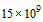 Да/Нет№ п/пКритерии качестваОценка выполнения1.Выполнен осмотр врачом-инфекционистом и/или врачом-неврологом не позднее 30 минут от момента поступления в стационарДа/Нет2.Выполнена оценка степени нарушения сознания и комы по шкале ГлазгоДа/Нет3.Выполнен осмотр-врачом-анестезиологом-реаниматологом не позднее 15 минут от момента поступления в стационар (при признаках септического шока или отека головного мозга)Да/Нет4.Выполнен общий (клинический) анализ крови развернутыйДа/Нет5.Выполнен анализ крови биохимический общетерапевтический (мочевина, креатинин, глюкоза, калий, натрий)Да/Нет6.Выполнена спинномозговая пункция и исследование спинномозговой жидкости (цитоз, белок, глюкоза, цитологическое исследование) не позднее 24 часов от момента поступления в стационарДа/Нет7.Выполнено определение возбудителя в крови бактериологическим методом с определением чувствительности возбудителя к антибиотикам и другим лекарственным препаратам и/или методом полимеразной цепной реакции не позднее 1 часа от момента поступления в стационар (до начала антибактериальной терапии)Да/Нет8.Выполнено определение возбудителя в спинномозговой жидкости бактериологическим методом с определением чувствительности возбудителя к антибиотикам и другим лекарственным препаратам и/или методом полимеразной цепной реакцииДа/Нет9.Выполнена коагулограмма (ориентировочное исследование системы гемостаза) (при тяжелой степени тяжести заболевания)Да/Нет10.Проведена терапия антибактериальными лекарственными препаратами (при выявлении бактериальной инфекции)Да/Нет11.Проведена дезитоксикационная терапияДа/Нет12.Выполнена повторная спинномозговая пункция и повторное исследование спинномозговой жидкости (цитоз, белок, глюкоза, цитологическое исследование)Да/Нет13.Выполнено повторное определение возбудителя в спинномозговой жидкости бактериологическим методом с определением чувствительности возбудителя к антибиотикам и другим лекарственным препаратам и/или методом полимеразной цепной реакцииДа/Нет14.Достигнута нормализация показателей в спинномозговой жидкости на момент выписки из стационараДа/Нет15.Достигнута эрадикация возбудителя в спинномозговой жидкости на момент выписки из стационараДа/Нет16.Достигнуто восстановление уровня сознания до 15 баллов по шкале ГлазгоДа/Нет№ п/пКритерии качестваОценка выполнения1.Выполнен осмотр врачом-инфекционистом и/или врачом-хирургом не позднее 1 часа от момента поступления в стационарДа/Нет2.Выполнен общий (клинический) анализ крови развернутыйДа/Нет3.Выполнен анализ крови биохимический общетерапевтический (глюкоза)Да/Нет4.Выполнено бактериологическое исследование отделяемого из очага воспаления с определением чувствительности возбудителя к антибиотикам и другим лекарственным препаратам и/или определение маркеров b-гемолитического стрептококка группы А в отделяемом из очага воспаленияДа/Нет5.Проведена терапия антибактериальными лекарственными препаратамиДа/Нет6.Достигнута стойкая нормализация температуры тела на момент выписки из стационараДа/Нет№ п/пКритерии качестваОценка выполнения1.Выполнен осмотр врачом-инфекционистом и/или врачом-педиатром не позднее 1 часа от момента поступления в стационарДа/Нет2.Выполнен осмотр врачом-анестезиологом-реаниматологом не позднее 30 минут от момента поступления в стационар (при наличии токсического шока и/или токсической дифтерии ротоглотки III-IV степени и/или дифтерийного крупа)Да/Нет3.Выполнен общий (клинический) анализ крови развернутыйДа/Нет4.Выполнен общий анализ мочиДа/Нет5.Выполнено бактериологическое исследование отделяемого из ротоглотки и из носа, а также с других пораженных органов на коринобактерии дифтерии с определением их токсигенности и другую флору с определением чувствительности возбудителя к антибиотикам и другим лекарственным препаратам не менее 3 разДа/Нет6.Выполнено определение антител к дифтерийному токсину в крови 2 разаДа/Нет7.Выполнена консультация врачом-оториноларингологомДа/Нет8.Выполнена электрокардиографияДа/Нет9.Выполнено введение антитоксической противодифтерийной сыворотки (при токсической форме или при распространенной форме вне зависимости от сроков или до 96 часов от момента начала заболевания при локализованной форме)Да/Нет10.Проведена дезинтоксикационная терапия оральная и/или инфузионная (в зависимости от медицинских показаний и при отсутствии медицинских противопоказаний)Да/Нет11.Проведена терапия антибактериальными лекарственными препаратамиДа/Нет12.Выполнено контрольное бактериологическое исследование отделяемого из ротоглотки и из носа и с других пораженных органов не менее 2 раз через 2 дня после отмены антибактериальной терапииДа/Нет13.Достигнута стойкая нормализация температуры тела на момент выписки из стационараДа/Нет14.Достигнута эрадикация возбудителя на момент выписки из стационараДа/Нет№ п/пКритерии качестваОценка выполнения1.Выполнен осмотр врачом-инфекционистом и/или врачом-педиатром не позднее 1 часа от момента поступления в стационарДа/Нет2.Выполнен общий (клинический) анализ крови развернутыйДа/Нет3.Выполнен анализ мочи общийДа/Нет4.Выполнено определение вирусов герпеса человека 4, 5, 6 типов методом полимеразной цепной реакции в крови и/или определение антител к вирусам герпеса человека 4, 5 типов в кровиДа/Нет5.Выполнен анализ крови биохимический общетерапевтический (аланинаминотрасфераза, аспартатаминотрансфераза, билирубин)Да/Нет6.Выполнено бактериологическое исследование отделяемого из ротоглотки с определением чувствительности возбудителя к антибиотикам и другим лекарственным препаратамДа/Нет7.Проведена терапия антибактериальными лекарственными препаратами (при подтвержденной бактериальной инфекции и при отсутствии медицинских противопоказаний)Да/Нет8.Выполнено ультразвуковое исследование брюшной полости (комплексное)Да/Нет9.Проведена дезинтоксикационная терапия оральная и/или инфузионная (в зависимости от медицинских показаний и при отсутствии медицинских противопоказаний)Да/Нет10.Проведена терапия противовирусными лекарственными препаратами и/или лекарственными препаратами группы интерфероны (в зависимости от медицинских показаний и при отсутствии медицинских противопоказаний)Да/Нет11.Достигнута стойкая нормализация температуры тела на момент выписки из стационараДа/Нет12.Достигнута нормализация уровня билирубина, аспартатаминотрансферазы и/или тенденция к нормализации аланинаминотрасферазы, на момент выписки из стационараДа/Нет№ п/пКритерии качестваОценка выполнения1.Выполнен осмотр врачом-инфекционистом и/или врачом-реаниматологом и/или врачом-неврологом не позднее 30 минут от момента поступления в стационарДа/Нет2.Выполнена консультация врачом-неврологомДа/Нет3.Выполнена спинномозговая пункция и исследование спинномозговой жидкости (цитоз, белок, глюкоза, лактат, цитологическое исследование) не позднее 6 часов от момента установления диагнозаДа/Нет4.Выполнена повторная спинномозговая пункция и исследование спинномозговой жидкости (цитоз, белок, глюкоза, лактат, цитологическое исследование)Да/Нет5.Выполнено определение возбудителя в крови испинномозговой жидкости бактериологическим методом с определением чувствительности возбудителя к антибиотикам и другим лекарственным препаратам и/или серологическим методом и/или методом полимеразной цепной реакции не позднее 24 часов от момента поступления в стационарДа/Нет6.Выполнен общий (клинический) анализ крови развернутыйДа/Нет7.Выполнена коагулограмма (ориентировочное исследование системы гемостаза) (при средне тяжелой и тяжелой степени тяжести заболевания)Да/Нет8.Проведена терапия иммуноглобулином человека против клещевого энцефалитаДа/Нет9.Проведена дезитоксикационная терапияДа/Нет10.Выполнено повторное определение возбудителя в крови и спинномозговой жидкости серологическим методом и/или методом полимеразной цепной реакцииДа/Нет11.Достигнута стойкая нормализация температуры тела на момент выписки из стационараДа/Нет12.Достигнута нормализация показателей спинномозговой жидкости на момент выписки из стационараДа/Нет13.Достигнута эрадикация возбудителя в спинномозговой жидкости на момент выписки из стационараДа/Нет№ п/пКритерии качестваОценка выполнения1.Выполнен осмотр врачом-инфекционистом не позднее 1 часа от момента поступления в стационарДа/Нет2.Выполнен общий (клинический) анализ крови развернутыйДа/Нет3.Выполнен анализ крови биохимический общетерапевтический (аланинаминотрансфераза, аспартатаминотрансфераза, щелочная фосфатаза, билирубин, креатинин, общий белок, альбумин, амилаза)Да/Нет4.Выполнено микроскопическое исследование кала на яйца и личинки гельминтовДа/Нет5.Выполнено определение антител к возбудителю описторхоза (Opistorchis felineus) в кровиДа/Нет6.Выполнено ультразвуковое исследование органов брюшной полости (комплексное)Да/Нет7.Проведена терапия антигистаминными лекарственными препаратами (при отсутствии медицинских противопоказаний)Да/Нет8.Проведена терапия спазмолитическими лекарственными препаратами (при отсутствии медицинских противопоказаний)Да/Нет9.Проведена терапия специфическими антигельминтными лекарственными препаратами (при отсутствии медицинских противопоказаний)Да/Нет10.Отсутствие яиц описторхисов в кале на момент выписки из стационараДа/Нет№ п/пКритерии качестваОценка выполнения1.Выполнен осмотр врачом-инфекционистом и/или врачом-педиатром не позднее 1 часа от момента поступления в стационарДа/Нет2.Выполнен общий (клинический) анализ крови развернутыйДа/Нет3.Выполнен анализ мочи общийДа/Нет4.Выполнено бактериологическое исследование отделяемого на бета-гемолитический стрептококк группы А из ротоглотки с определением чувствительности возбудителя к антибиотикам и другим лекарственным препаратамДа/Нет5.Выполнена электрокардиографияДа/Нет6.Проведена терапия антибактериальными лекарственными препаратамиДа/Нет7.Проведена дезинтоксикационная терапия оральная и/или инфузионная (в зависимости от медицинских показаний и при отсутствии медицинских противопоказаний)Да/Нет8.Выполнен повторный общий (клинический) анализ крови развернутыйДа/Нет9.Выполнен повторный анализ мочи общийДа/Нет10.Выполнено повторное бактериологическое исследование отделяемого на бета-гемолитический стрептококк группы А из ротоглоткиДа/Нет11.Достигнута стойкая нормализация температуры тела на момент выписки из стационараДа/Нет12.Достигнута нормализация показателей общего (клинического) анализа крови на момент выписки из стационараДа/Нет№ п/пКритерии качестваОценка выполнения1.Выполнен осмотр врачом-инфекционистом и/или врачом-педиатром не позднее 1 часа от момента поступления в стационарДа/Нет2.Выполнен осмотр врачом-анестезиологом-реаниматологом (при тяжелой степени тяжести заболевания)Да/Нет3.Выполнен общий (клинический) анализ крови развернутыйДа/Нет4.Выполнено бактериологическое исследование отделяемого из ротоглотки и/или носоглотки на палочку коклюша и паракоклюша 2 раза и/или однократное определение ДНК палочек коклюша и паракоклюша методом полимеразной цепной реакции в отделяемом из ротоглотки и/или носоглотки и/или определение антител к палочкам коклюша и паракоклюша в крови 2 разаДа/Нет5.Проведена терапия антибактериальными лекарственными препаратамиДа/Нет6.Проведена терапия противосудорожными лекарственными препаратами (при тяжелой степени тяжести заболевания и при отсутствии медицинских противопоказаний)Да/Нет7.Проведена терапия лекарственными препаратами группы системные глюкокортикостероиды (при тяжелой степени тяжести заболевания и при отсутствии медицинских противопоказаний)Да/Нет8.Проведена респираторная поддержка (при тяжелой степени тяжести заболевания)Да/Нет9.Проведена терапия противокашлевыми лекарственными препаратами (при отсутствии медицинских противопоказаний)Да/Нет10.Выполнен контрольный общий (клинический) анализ крови развернутыйДа/Нет11.Достигнуто стойкое уменьшение количества и тяжести приступов кашляДа/Нет№ п/пКритерии качестваОценка выполнения1.Выполнен осмотр врачом-инфекционистом и/или врачом-педиатром не позднее 1 часа от момента поступления в стационарДа/Нет2.Выполнен общий (клинический) анализ крови развернутыйДа/Нет3.Выполнено определение вируса герпеса человека 3 типа методом полимеразной цепной реакции в крови и/или определение антител к вирусу герпеса человека 3 типа в кровиДа/Нет4.Проведена дезинтоксикационная терапия оральная и/или инфузионная (в зависимости от медицинских показаний и при отсутствии медицинских противопоказаний)Да/Нет5.Проведена терапия противовирусными лекарственными препаратами, обладающими противогерпетической активностью (при отсутствии медицинских противопоказаний)Да/Нет6.Достигнута стойкая нормализация температуры тела на момент выписки из стационараДа/Нет7.Отсутствие новых высыпаний в течение 96 часов до момента выписки из стационараДа/Нет№ п/пКритерии качестваОценка выполнения1.Выполнена оценка состояния и степени тяжести заболевания по шкале SOFA не позднее 1 часа от момента установления диагнозаДа/Нет2.Выполнено исследование уровня лактата в крови не позднее 1 часа от момента установления диагнозаДа/Нет3.Выполнено исследование уровня С-реактивного белка и/или прокальцитонина в крови не позднее 1 часа от момента поступления в стационарДа/Нет4.Выполнено исследование кислотно-основного состояния крови (рН, РаСO2, РаO2, BE, SB, ВВ, SO2, HbO) не позднее 1 часа от момента поступления в стационарДа/Нет5.Выполнено не менее двух заборов проб крови, взятых из вен разных верхних конечностей, с интервалом 30 минут для бактериологического исследования крови на стерильность с определением чувствительности возбудителя к антибиотикам и другим лекарственным препаратам не позднее 1 часа от момента поступления в стационарДа/Нет6.Начата терапия антибактериальными лекарственными препаратами и/или противогрибковыми лекарственными препаратами и/или противовирусными лекарственными препаратами не позднее 1 часа от момента поступления в стационар (при септическом шоке, в зависимости от медицинских показаний и при отсутствии медицинских противопоказаний)Да/Нет7.Проведена инфузионная терапия не позднее 45 минут от момента установления диагноза (при гипотензии или лактате  ммоль/л)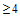 Да/Нет8.Не использованы лекарственные препараты на основе гидроксиэтилкрахмала при инфузионной терапии (при тяжелом сепсисе и септическом шоке)Да/Нет9.Выполнено лечение лекарственными препаратами группы вазопрессоры (при гипотензии, не купируемой инфузионной терапией)Да/Нет10.Выполнена пульсоксиметрияДа/Нет11.Выполнена респираторная поддержка (при сатурации кислорода менее 90%)Да/Нет12.Проведена инсулиновая терапия до достижения целевого уровня глюкозы менее 12,9 ммоль/л (только при уровне глюкозы в крови выше 12,9 ммоль/л в двух последовательных анализах крови)Да/Нет13.Выполнено исследование уровня С-реактивного белка и/или прокальцитонина в крови через 48 часов от момента начала антибактериальной терапииДа/Нет14.Выполнено введение низкомолекулярного гепарина или нефракционного гепарина ежедневное однократное (в зависимости от медицинской показаний и при отсутствии медицинских противопоказаний)Да/Нет15.Проведена терапия лекарственными препаратами группы ингибиторы протонного насоса (при сепсисе или септическом шоке и при отсутствии медицинских противопоказаний)Да/Нет16.Выполнено поднятие головного конца кровати на 10-45 градусов (при искусственной вентиляции легких)Да/Нет№ п/пКритерии качестваОценка выполнения1.Выполнен анализ крови биохимический общетерапевтический (общий билирубин, аспартатаминотрансфераза, аланинаминотрансфераза, креатинин)Да/Нет2.Выполнен забор мокроты и/или другого биологического материала (бронхоальвеолярной лаважной жидкости, промывных вод бронхов, плевральной жидкости, биоптата бронхо-легочной ткани) для микробиологического (культурального) и микроскопического и молекулярно-генетического исследования до начала курса химиотерапииДа/Нет3.Выполнено микробиологическое (культуральное) исследование мокроты и/или другого биологического материала (бронхоальвеолярной лаважной жидкости, промывных вод бронхов, плевральной жидкости, биоптата бронхо-легочной ткани), собранного до начала курса химиотерапии, на жидких питательных средах на микобактерии туберкулеза (Mycobacterium tuberculosis complex) с идентификацией возбудителя и определением чувствительности возбудителя к противотуберкулезным лекарственным препаратам первого и второго рядаДа/Нет4.Выполнено микроскопическое исследование мокроты и/или другого биологического материала (бронхоальвеолярной лаважной жидкости, промывных вод бронхов, плевральной жидкости, биоптата бронхо-легочной ткани) на микобактерии (Mycobacterium spp.) до начала курса химиотерапииДа/Нет5.Выполнено определение ДНК Mycobacterium tuberculosis complex в мокроте и/или другом биологическом материале (бронхоальвеолярной лаважной жидкости, промывных водах бронхов, плевральной жидкости, биоптате бронхо-легочной ткани) методом полимеразной цепной реакции с идентификацией возбудителя и определение мутации, ассоциированной с лекарственной устойчивостью как минимум к рифампицину до начала курса химиотерапииДа/Нет6.Проведена химиотерапия по режиму 1 (при лекарственной чувствительности возбудителя)Да/Нет7.Проведена химиотерапия по режиму 2 (при монорезистентности к изониазиду или полирезистентности)Да/Нет8.Проведена химиотерапия по режиму 4 (при множественной лекарственной устойчивости микобактерии и чувствительности к лекарственным препаратам группы фторхинолонов)Да/Нет9.Проведена химиотерапия по режиму 5 (при множественной лекарственной устойчивости микобактерии и резистентности к лекарственным препаратам группы фторхинолонов)Да/Нет10.Выполнен непосредственный контроль медицинским персоналом за приемом не менее 80% назначенных суточных доз противотуберкулезных лекарственных препаратовДа/Нет11.Выполнено повторное микробиологическое (культуральное) исследование мокроты на плотных или жидких питательных средах на микобактерии туберкулеза (Mycobacterium tuberculosis complex) не реже 1 раза в месяц (в интенсивной фазе лечения)Да/Нет12.Выполнено повторное микроскопическое исследование мокроты на микобактерии (Mycobacterium spp.) не реже 1 раза в месяц (в интенсивной фазе лечения)Да/Нет13.Отсутствие нарастания спектра лекарственной устойчивости возбудителя при повторном обследовании микробиологическим (культуральным) и/или молекулярно-генетическим методом в период госпитализацииДа/Нет№ п/пКритерии качестваОценка выполнения1.Выполнен анализ крови биохимический общетерапевтический (общий билирубин, аспартатаминотрансфераза, аланинаминотрансфераза, креатинин)Да/Нет2.Выполнена внутрикожная проба с аллергеном туберкулезным рекомбинантным в стандартном разведенииДа/Нет3.Выполнен забор мокроты и/или другого биологического материала (бронхоальвеолярной лаважной жидкости, промывных вод бронхов, плевральной жидкости, биоптата бронхо-легочной ткани) для микробиологического (культурального), микроскопического, молекулярно-генетического исследования до начала курса химиотерапииДа/Нет4.Выполнено микробиологическое (культуральное) исследование мокроты и/или другого биологического материала (бронхоальвеолярной лаважной жидкости, промывных вод бронхов, плевральной жидкости, биоптата бронхо-легочной ткани), собранного до начала курса химиотерапии, на жидких питательных средах на микобактерии туберкулеза (Mycobacterium tuberculosis complex)Да/Нет5.Выполнено микроскопическое исследование мокроты и/или другого биологического материала (бронхоальвеолярной лаважной жидкости, промывных вод бронхов, плевральной жидкости, биоптата бронхо-легочной ткани) на микобактерии (Mycobacterium spp.) до начала курса химиотерапииДа/Нет6.Выполнено определение ДНК Mycobacterium tuberculosis complex в мокроте и/или другом биологическом материале (бронхоальвеолярной лаважной жидкости, промывных водах бронхов, плевральной жидкости, биоптате бронхо-легочной ткани) методом полимеразной цепной реакции до начала курса химиотерапииДа/Нет7.Проведена химиотерапия по режиму 3 (при предполагаемой лекарственной чувствительности возбудителя)Да/Нет8.Проведена химиотерапия по режиму 4 (при предполагаемой множественной лекарственной устойчивости)Да/Нет9.Проведена химиотерапия по режиму 5 (при предполагаемой широкой лекарственной устойчивости)Да/Нет10.Выполнен непосредственный контроль медицинским персоналом за приемом не менее 80% назначенных суточных доз противотуберкулезных лекарственных препаратовДа/Нет11.Выполнено повторное микробиологическое (культуральное) исследование мокроты на плотных и жидких питательных средах на микобактерии туберкулеза (Mycobacterium tuberculosis complex) не реже 1 раза в месяц (в интенсивной фазе лечения)Да/Нет12.Выполнено повторное микроскопическое исследование мокроты на микобактерии (Mycobacterium spp.) не реже 1 раза в месяц (в интенсивной фазе лечения)Да/Нет13.Отсутствие появления бактериовыделения при повторном обследовании микробиологическим (культуральным) и/или микроскопическим методом в период госпитализацииДа/Нет№ п/пКритерии качестваОценка выполнения1.Выполнен общий (клинический) анализ крови развернутыйДа/Нет2.Выполнен анализ крови биохимический общетерапевтический (общий билирубин, аспартатаминотрансфераза, аланинаминотрансфераза)Да/Нет3.Выполнен анализ мочи общийДа/Нет4.Выполнена проба с аллергеном туберкулезным рекомбинантнымДа/Нет5.Выполнена рентгенография органов грудной клетки и/или компьютерная томография органов грудной клеткиДа/Нет6.Выполнен забор мокроты и/или другого биологического материала (бронхоальвеолярной лаважной жидкости, промывных вод бронхов или желудка, плевральной жидкости, ликвора, отделяемого из свищей, биоптата измененных тканей) для бактериологических исследований до начала химиотерапииДа/Нет7.Выполнено микробиологическое (культуральное) исследование мокроты и/или другого биологического материала (бронхоальвеолярной лаважной жидкости, промывных вод бронхов или желудка, плевральной жидкости, ликвора, отделяемого из свищей, биоптата измененных тканей) на плотных и жидких питательных средах на микобактерии туберкулеза (Mycobacterium tuberculosis complex) с идентификацией возбудителя и определением чувствительности возбудителя к противотуберкулезным лекарственным препаратам первого и второго ряда (при наличии бактериовыделения)Да/Нет8.Выполнено микробиологическое (культуральное) исследование мокроты и/или другого биологического материала (бронхоальвеолярной лаважной жидкости, промывных вод бронхов или желудка, плевральной жидкости, ликвора, отделяемого из свищей, биоптата измененных тканей) на плотных и/или жидких питательных средах на микобактерии туберкулеза (Mycobacterium tuberculosis complex) (при отсутствии бактериовыделения)Да/Нет9.Выполнено микроскопическое исследование мокроты и/или другого биологического материала (бронхоальвеолярной лаважной жидкости, промывных вод бронхов или желудка, плевральной жидкости, ликвора, отделяемого из свищей, биоптата измененных тканей) на микобактерии (Mycobacterium spp.)Да/Нет10.Выполнено определение ДНК Mycobacterium tuberculosis complex в мокроте и/или другом биологическом материале (бронхоальвеолярной лаважной жидкости, промывных вод бронхов или желудка, плевральной жидкости, ликвора, отделяемого из свищей, биоптата измененных тканей) методом полимеразной цепной реакции с идентификацией возбудителя и определением мутации, ассоциированной с лекарственной устойчивостью к рифампицину (при наличии бактериовыделения)Да/Нет11.Выполнено определение ДНК Mycobacterium tuberculosis complex в мокроте и/или другом биологическом материале (бронхоальвеолярной лаважной жидкости, промывных вод бронхов или желудка, плевральной жидкости, ликвора, отделяемого из свищей, биоптата измененных тканей) методом полимеразной цепной реакции с идентификацией (при отсутствии бактериовыделения)Да/Нет12.Проведена химиотерапия по режиму 1 (при наличии бактериовыделения и при лекарственной чувствительности возбудителя)Да/Нет13.Проведена химиотерапия по режиму 2 (при наличии бактериовыделения и при монорезистентности к изониазиду или полирезистентности)Да/Нет14.Проведена химиотерапия по режиму 3 (при отсутствии бактериовыделения и при предполагаемой лекарственной чувствительности возбудителя)Да/Нет15.Проведена химиотерапия по режиму 4 (при определяемой и предполагаемой множественной лекарственной устойчивости микобактерии (к изониазиду и рифампицину или рифампицину и чувствительности к лекарственным препаратам группы фторхинолонов)Да/Нет16.Проведена химиотерапия по режиму 5 (при наличии бактериовыделения и при множественной лекарственной устойчивости микобактерии и резистентности к лекарственным препаратам группы фторхинолонов)Да/Нет17.Выполнен непосредственный контроль медицинским персоналом за приемом всех суточных доз противотуберкулезных лекарственных препаратовДа/Нет18.Выполнено повторное микробиологическое (культуральное) исследование мокроты и/или другого биологического материала (бронхоальвеолярной лаважной жидкости, промывных вод бронхов или желудка, плевральной жидкости, ликвора, отделяемого из свищей, биоптата измененных тканей) на плотных или жидких питательных средах на микобактерии туберкулеза (Mycobacterium tuberculosis complex) не реже 1 раз в месяц (в интенсивной фазе лечения)Да/Нет19.Выполнено повторное микроскопическое исследование мокроты на микобактерии (Mycobacterium spp.) не реже 1 раза в месяц (в интенсивной фазе лечения)Да/Нет20.Выполнено повторный анализ крови биохимический общетерапевтический (общий билирубин, аспартатаминотрансфераза, аланинаминотрансфераза) не реже 1 раза в месяцДа/Нет21.Выполнена повторная рентгенография органов грудной клетки и/или компьютерная томография органов грудной клетки не позднее 2 месяца от момента начала химиотерапииДа/Нет22.Отсутствие появления бактериовыделения при повторном обследовании микробиологическим (культуральным) и/или микроскопическим методом в период госпитализации (при отсутствии бактериовыделения)Да/Нет23.Отсутствие появления бактериовыделения при повторном обследовании микробиологическим (культуральным) и/или микроскопическим методом в период госпитализации (при наличии бактериовыделения)Да/Нет№ п/пКритерии качестваОценка выполнения1.Выполнено исследование отделяемого специфических высыпаний, методом темнопольной микроскопии для обнаружения бледной трепонемы (Treponema pallidum) и/или методом полимеразной цепной реакции (при наличии специфических высыпаний на коже и/или слизистых оболочках)Да/Нет2.Выполнено определение антител к бледной трепонеме (Treponema pallidum) количественным нетрепонемным тестом: реакцией микропреципитации и/или тестом быстрых плазменных реагентов в кровиДа/Нет3.Выполнено определение антител к бледной трепонеме (Treponema pallidum) с использованием реакции пассивной гемагглютинации и/или иммуноферментным методом и/или с использованием реакции иммунофлюоресценции и/или методом иммуноблоттинга и/или реакции иммобилизации бледных трепонем в крови (при диагностике скрытых форм использовано не менее 2 методов)Да/Нет4.Выполнена консультация врачом-офтальмологом (при нарушении функции органа зрения)Да/Нет5.Выполнена консультация врачом-неврологом (при наличии неврологической симптоматики)Да/Нет6.Выполнены рентгенография и/или ультразвуковое исследование внутренних органов и/или опорно-двигательного аппарата (при выявлении клинических признаков поражения соответствующего органа)Да/Нет7.Проведена терапия антибактериальными лекарственными препаратами группы пенициллинов (при отсутствии медицинских противопоказаний)Да/Нет8.Проведена антибактериальная терапия лекарственными препаратами группы цефалоспорины III поколения или группы тетрациклинов или группы макролидов при наличии противопоказаний к лекарственным препаратам группы пенициллинов (в зависимости от медицинских показаний и при отсутствии медицинских противопоказаний)Да/Нет№ п/пКритерии качестваОценка выполнения1.Выполнено определение антител к бледной трепонеме (Treponema pallidum) количественным нетрепонемным тестом: реакцией микропреципитации и/или тестом быстрых плазменных реагентов в кровиДа/Нет2.Выполнено определение антител к бледной трепонеме (Treponema pallidum) с использованием реакции пассивной гемагглютинации и/или иммуноферментным методом и/или с использованием реакции иммунофлюоресценции и/или методом иммуноблоттинга и/или реакции иммобилизации бледных трепонем в крови (при установлении диагноза использовано не менее 2 методов)Да/Нет3.Выполнена спинномозговая пункция (при наличии неврологической симптоматики)Да/Нет4.Выполнено исследование спинномозговой жидкости (определение цитоза, белка) (при спинномозговой пункции)Да/Нет5.Выполнено определение антител к бледной трепонеме (Treponema pallidum) количественным нетрепонемным тестом реакцией микропреципитации и/или тестом быстрых плазменных реагентов в спинномозговой жидкости (при спинномозговой пункции)Да/Нет6.Выполнено определение антител к бледной трепонеме (Treponema pallidum) с использованием реакции пассивной гемагглютинации и/или иммуноферментным методом и/или с использованием реакции иммунофлюоресценции и/или реакции иммобилизации бледных трепонем и/или методом иммуноблоттинга в спинномозговой жидкости (при спинномозговой пункции)Да/Нет7.Выполнена консультация врачом-офтальмологомДа/Нет8.Выполнена консультация врачом-неврологомДа/Нет9.Выполнена консультация врачом-кардиологомДа/Нет10.Выполнены рентгенография и/или ультразвуковое исследование внутренних органов и/или опорно-двигательного аппаратаДа/Нет11.Проведена терапия антибактериальными лекарственными препаратами группы пенициллинов (проведено 2 курса) (при отсутствии медицинских противопоказаний)Да/Нет12.Проведена антибактериальная терапия лекарственными препаратами группы цефалоспорины III поколения при наличии противопоказаний к лекарственным препаратам группы пенициллинов (проведено 2 курса) (при отсутствии медицинских противопоказаний)Да/Нет№ п/пКритерии качестваОценка выполнения1.Выполнено исследование отделяемого специфических высыпаний и/или амниотической жидкости и/или ткани плаценты и/или пуповины методом темнопольной микроскопии для обнаружения бледной трепонемы (Treponema pallidum) и /или методом полимеразной цепной реакцииДа/Нет2.Выполнено определение антител к бледной трепонеме (Treponema pallidum) количественным нетрепонемным тестом: реакцией микропреципитации и/или тестом быстрых плазменных реагентов в кровиДа/Нет3.Выполнено определение антител к бледной трепонеме (Treponema pallidum) с использованием реакции пассивной гемагглютинации и/или иммуноферментным методом и/или с использованием реакции иммунофлюоресценции и/или реакции иммобилизации бледных трепонем и/или методом иммуноблоттинга в крови (при установлении диагноза использовано не менее 3 методов)Да/Нет4.Выполнена спинномозговая пункция (при наличии неврологической симптоматики)Да/Нет5.Выполнено исследование спинномозговой жидкости (определение цитоза, белка) (при спинномозговой пункции)Да/Нет6.Выполнено определение антител к бледной трепонеме (Treponema pallidum) количественным нетрепонемным тестом: реакцией микропреципитации и/или тестом быстрых плазменных реагентов в спинномозговой жидкости (при спинномозговой пункции)Да/Нет7.Выполнено определение антител к бледной трепонеме (Treponema pallidum) с использованием реакции пассивной гемагглютинации и/или иммуноферментным методом и/или с использованием реакции иммунофлюоресценции и/или реакции иммобилизации бледных трепонем и/или методом иммуноблоттинга в спинномозговой жидкости (при спинномозговой пункции)Да/Нет8.Выполнено рентгенография длинных трубчатых костей до начала специфической терапииДа/Нет9.Выполнено морфологическое (гистологическое) исследование препарата плаценты и/или пуповиныДа/Нет10.Выполнена консультация врачом-неонатологом и/или врачом-педиатромДа/Нет11.Выполнена консультация врачом-офтальмологомДа/Нет12.Выполнена консультация врачом-неврологомДа/Нет13.Выполнена консультация врачом-оториноларингологомДа/Нет14.Выполнены рентгенография и/или ультразвуковое исследование внутренних органов (при выявлении клинических признаков поражения соответствующего органа)Да/Нет15.Проведена терапия антибактериальными лекарственными препаратами группы пенициллинов (при отсутствии медицинских противопоказаний)Да/Нет16.Проведена антибактериальная терапия лекарственными препаратами группы цефалоспорины III поколения при наличии противопоказаний к лекарственным препаратам группы пенициллинов (при отсутствии медицинских противопоказаний)Да/Нет№ п/пКритерии качестваОценка выполнения1.Выполнен осмотр врачом-детским онкологом и врачом-офтальмологом (при установлении диагноза)Да/Нет2.Выполнена консультация врачом-генетиком (при установлении диагноза)Да/Нет3.Выполнено офтальмологическое обследование с медикаментозным мидриазом и применением ретинальной камеры (при установлении диагноза)Да/Нет4.Выполнено ультразвуковое исследование орбит и глаз (при установлении диагноза)Да/Нет5.Выполнена компьютерная томография и/или магнитно-резонансная томография орбит и головного мозга с контрастированием (при установлении диагноза)Да/Нет6.Выполнена компьютерная томография органов грудной клетки (при установлении диагноза)Да/Нет7.Выполнено ультразвуковое исследование органов брюшной полости и забрюшинного пространства и шейных лимфатических узлов (при установлении диагноза)Да/Нет8.Выполнена радиоизотопная диагностика костей при экстраокулярной форме (при установлении диагноза)Да/Нет9.Выполнена компьютерная томография и/или магнитно-резонансная томография зон скелета, накапливающих радиофармпрепарат по данным радиоизотопного исследования костей скелета (при установлении диагноза)Да/Нет10.Выполнено морфологическое исследование пунктатов костного мозга из трех точек при экстраокулярной форме (при установлении диагноза)Да/Нет11.Выполнено цитологическое исследование спинномозговой жидкости при экстраокулярной форме (при установлении диагноза)Да/Нет12.Выполнено морфологическое исследование удаленных тканей (при хирургическом вмешательстве)Да/Нет13.Выполнена имплантация венозной порт-системы или установка центрального венозного катетера, введенного через периферическую вену (перед началом первого курса полихимиотерапии)Да/Нет14.Выполнено удаление центрального венозного катетера, введенного через периферическую вену не позднее 6 месяцев от момента установкиДа/Нет15.Выполнена рентгенография грудной клетки не позднее 2 часов от момента установки центрального венозного катетера, введенного через периферическую венуДа/Нет16.Проведен следующий курс полихимиотерапии не позднее 21 - 28 дней от момента начала предыдущего курса полихимиотерапии (при наличии медицинских показаний и отсутствии медицинских противопоказаний)Да/Нет17.Выполнено введение химиотерапевтических лекарственных препаратов на фоне инфузионной терапии из расчета 3  (при внутривенной полихимиотерапии)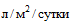 Да/Нет18.Выполнен осмотр врачом-детским онкологом и врачом-офтальмологом перед началом каждого курса полихимиотерапии или селективной интраартериальной химиотерапии или интравитериальной химиотерапииДа/Нет19.Выполнен осмотр врачом-детским онкологом и врачом-офтальмологом перед выполнением транспупиллярной термотерапии или криодеструкции или брахитерапииДа/Нет20.Выполнен осмотр врачом-детским онкологом и врачом-радиологом перед началом каждого курса лучевой терапии и после завершения каждого курса лучевой терапииДа/Нет21.Выполнена консультация врачом-офтальмологом перед началом каждого курса лучевой терапии и после завершения каждого курса лучевой терапииДа/Нет22.Выполнен следующий курс полихимиотерапии или селективной интраартериальной химиотерапии или интравитреальной химиотерапии не ранее 21 дня и не позднее 28 дня от момента начала предыдущего курса полихимиотерапии (при наличии медицинских показаний и отсутствии медицинских противопоказаний)Да/Нет23.Выполнено повторное ультразвуковое исследование органов брюшной полости и забрюшинного пространства и шейных лимфатических узлов не реже 1 раза в 2 месяцаДа/Нет24.Выполнено повторное ультразвуковое исследование глаз и орбит перед началом каждого курса полихимиотерапии или лучевой терапииДа/Нет25.Выполнен общий (клинический) анализ крови развернутый с подсчетом лейкоцитарной формулы перед началом каждого курса лучевой терапии или химиотерапии и не реже 1 раза в неделю при проведении лучевой терапии или полихимиотерапииДа/Нет26.Выполнен анализ крови биохимический общетерапевтический (мочевина, креатинин, общий белок, альбумин, общий билирубин, аланинаминотрансфераза, аспартатаминотрансфераза, лактатдегидрогеназа, натрий, калий, хлор) перед началом каждого курса лучевой терапии или полихимиотерапии и не реже 1 раза в неделю при проведении лучевой терапии или полихимиотерапииДа/Нет27.Выполнен анализ мочи общий перед началом каждого курса лучевой терапии или полихимиотерапии и не реже 1 раза в неделю (при проведении лучевой терапии или полихимиотерапии)Да/Нет28.Выполнено назначение антибактериальных лекарственных препаратов (при фебрильной нейтропении)Да/Нет29.Отсутствие гнойно-септических осложненийДа/Нет№ п/пКритерии качестваОценка выполнения1.Выполнен осмотр врачом-детским онкологом (при установлении диагноза)Да/Нет2.Выполнена магнитно-резонансная томография с внутривенным контрастированием органов брюшной полости и забрюшинного пространства и/или компьютерная томография органов брюшной полости и забрюшинного пространства (при установлении диагноза)Да/Нет3.Выполнено ультразвуковое исследование органов брюшной полости и забрюшинного пространства (при установлении диагноза)Да/Нет4.Выполнена компьютерная томография органов грудной клетки (при установлении диагноза)Да/Нет5.Выполнено морфологическое исследование ткани первичной опухоли и/или очагов, подозрительных на метастатические (при установлении диагноза)Да/Нет6.Выполнен просмотр/пересмотр гистологических препаратов врачом-патологоанатомом в медицинской организации, оказывающей онкологическую помощь (при установлении диагноза)Да/Нет7.Выполнена имплантация венозной порт-системы или установка центрального венозного катетера, введенного через периферическую вену (перед началом первого курса полихимиотерапии)Да/Нет8.Выполнено удаление центрального венозного катетера, введенного через периферическую вену не позднее 6 месяцев от момента установкиДа/Нет9.Выполнена рентгенография грудной клетки не позднее 2 часов от момента установки центрального венозного катетера, введенного через периферическую венуДа/Нет10.Выполнено морфологическое исследование удаленных тканей (при хирургическом вмешательстве)Да/Нет11.Выполнена повторная магнитно-резонансная томография с внутривенным контрастированием органов брюшной полости и забрюшинного пространства и/или компьютерная томография органов брюшной полости и забрюшинного пространства (перед хирургическим вмешательством)Да/Нет12.Выполнена повторная компьютерная томография органов грудной клетки не реже 1 раза в 2 месяцаДа/Нет13.Выполнен осмотр врачом-детским онкологом (перед началом каждого курса полихимиотерапии)Да/Нет14.Выполнен осмотр врачом-детским онкологом и врачом-радиологом (перед каждым курсом лучевой терапии)Да/Нет15.Проведен следующий курс полихимиотерапии не позднее 21 дня от момента начала предыдущего курса полихимиотерапии (при наличии медицинских показаний и отсутствии медицинских противопоказаний)Да/Нет16.Выполнен общий (клинический) анализ крови развернутый с подсчетом лейкоцитарной формулы (перед каждым курсом полихимиотерапии и не реже 1 раза в неделю при проведении лучевой терапии или полихимиотерапии)Да/Нет17.Выполнен анализ крови биохимический общетерапевтический (мочевина, креатинин, общий белок, альбумин, общий билирубин, аланинаминотрансфераза, аспартатаминотрансфераза, лактатдегидрогеназа, натрий, калий, хлор) (перед каждым курсом полихимиотерапии и не реже 1 раза в неделю при проведении лучевой терапии или полихимиотерапии)Да/Нет18.Выполнен анализ мочи общий (перед каждым курсом полихимиотерапии и не реже 1 раза в неделю при проведении лучевой терапии или полихимиотерапии)Да/Нет19.Выполнено хирургическое вмешательство не позднее 7-14 дня от момента завершения предоперационной полихимиотерапии (при наличии медицинских показаний и отсутствии медицинских противопоказаний)Да/Нет20.Выполнено введение химиотерапевтических лекарственных препаратов на фоне инфузионной терапии из расчета 2 или 3 (при внутривенной полихимиотерапии)Да/Нет21.Проведена терапия антибактериальными лекарственными препаратами (при фебрильной нейтропении)Да/Нет22.Отсутствие гнойно-септических осложненийДа/Нет№ п/пКритерии качестваОценка выполнения1.Выполнен осмотр врачом-детским онкологом (при установлении диагноза)Да/Нет2.Выполнена магнитно-резонансная томография с внутривенным контрастированием органов малого таза и брюшной полости и забрюшинного пространства (при установлении диагноза)Да/Нет3.Выполнено ультразвуковое исследование органов малого таза и брюшной полости и забрюшинного пространства и первичного опухолевого очага (при установлении диагноза)Да/Нет4.Выполнена компьютерная томография органов грудной клетки (при установлении диагноза)Да/Нет5.Выполнена радиоизотопная диагностика костей (при установлении диагноза)Да/Нет6.Выполнена компьютерная томография и/или магнитно-резонансная томография зон, накапливающих радиофармпрепарат по данным радиоизотопного исследования костей (при установлении диагноза)Да/Нет7.Выполнено исследование уровня альфа-фетопротеина в сыворотке крови (при установлении диагноза)Да/Нет8.Выполнено исследование уровня хорионического гонадотропина в крови (при установлении диагноза)Да/Нет9.Выполнено исследование уровня лактатдегидрогеназы в крови (при установлении диагноза)Да/Нет10.Выполнено морфологическое исследование ткани первичной опухоли и/или очагов, подозрительных на метастатические (при биопсии и/или при хирургическом вмешательстве на этапе диагностики) (при установлении диагноза)Да/Нет11.Выполнен просмотр/пересмотр гистологических препаратов врачом-патологоанатомом в медицинской организации, оказывающей онкологическую помощь (при установлении диагноза)Да/Нет12.Выполнен осмотр врачом-детским онкологом перед каждым курсом полихимиотерапииДа/Нет13.Выполнено удаление опухоли без повреждения ее капсулы (при радикальном хирургическом вмешательстве)Да/Нет14.Выполнено морфологическое исследование удаленных тканей (при хирургическом вмешательстве)Да/Нет15.Выполнена имплантация венозной порт-системы или установка центрального венозного катетера, введенного через периферическую вену (перед началом первого курса полихимиотерапии)Да/Нет16.Выполнено удаление центрального венозного катетера, введенного через периферическую вену не позднее 6 месяцев от момента установкиДа/Нет17.Выполнена рентгенография грудной клетки не позднее 2 часов от момента установки центрального венозного катетера, введенного через периферическую венуДа/Нет18.Проведена полихимиотерапия не ранее 5 суток и не позднее 7 суток от момента хирургического вмешательства (при наличии медицинских показаний и отсутствии медицинских противопоказаний)Да/Нет19.Проведен следующий курс полихимиотерапии не позднее 21 дня от момента начала предыдущего курса полихимиотерапии (при наличии медицинских показаний и отсутствии медицинских противопоказаний)Да/Нет20.Выполнено введение химиотерапевтических лекарственных препаратов на фоне инфузионной терапии из расчета 2 или 3 (при внутривенной полихимиотерапии)Да/Нет21.Выполнено ультразвуковое исследование органов малого таза и брюшной полости и забрюшинного пространства и первичного опухолевого очага перед началом каждого курса полихимиотерапииДа/Нет22.Выполнена повторная магнитно-резонансная томография с внутривенным контрастированием органов малого таза и брюшной полости и забрюшинного пространства (перед хирургическим вмешательством)Да/Нет23.Выполнена компьютерная томография органов грудной клетки не реже 1 раза в 2 месяцаДа/Нет24.Выполнено исследование уровня альфа-фетопротеина в сыворотке крови перед каждым курсом полихимиотерапииДа/Нет25.Выполнено исследование уровня хорионического гонадотропина в крови перед каждым курсом полихимиотерапииДа/Нет26.Выполнено исследование уровня лактатдегидрогеназы в крови перед каждым курсом полихимиотерапииДа/Нет27.Выполнен общий (клинический) анализ крови развернутый с подсчетом лейкоцитарной формулы перед каждым курсом полихимиотерапии и не реже 1 раза в неделю при проведении лучевой терапии или полихимиотерапииДа/Нет28.Выполнен анализ крови биохимический общетерапевтический (мочевина, креатинин, общий белок, альбумин, общий билирубин, аланинаминотрансфераза, аспартатаминотрансфераза, натрий, калий, хлор) перед каждым курсом полихимиотерапии и не реже 1 раза в неделю при проведении лучевой терапии или полихимиотерапииДа/Нет29.Выполнен анализ мочи общий перед каждым курсом полихимиотерапии и не реже 1 раза в неделю при проведении лучевой терапии или полихимиотерапииДа/Нет30.Проведена терапия антибактериальными лекарственными препаратами (при фебрильной нейтропении)Да/Нет31.Отсутствие гнойно-септических осложненийДа/Нет№ п/пКритерии качестваОценка выполнения1.Выполнен осмотр врачом-детским онкологом (при установлении диагноза)Да/Нет2.Выполнено морфологическое исследование ткани первичной опухоли и/или очагов, подозрительных на метастатические (при установлении диагноза)Да/Нет3.Выполнена магнитно-резонансная томография с внутривенным контрастированием и/или компьютерная томография с внутривенным контрастированием органов брюшной полости и забрюшинного пространства (при установлении диагноза)Да/Нет4.Выполнено ультразвуковое исследование органов брюшной полости и забрюшинного пространства (при установлении диагноза)Да/Нет5.Выполнена компьютерная томография органов грудной клетки (при установлении диагноза)Да/Нет6.Выполнена реносцинтиграфия (при установлении диагноза)Да/Нет7.Выполнен просмотр/пересмотр гистологических препаратов врачом-патологоанатомом в медицинской организации, оказывающей онкологическую помощь (при установлении диагноза)Да/Нет8.Выполнено хирургическое вмешательство не позднее 7-14 дня от момента завершения предоперационной полихимиотерапии (при наличии медицинских показаний и отсутствии медицинских противопоказаний)Да/Нет9.Выполнено морфологическое исследование удаленных тканей (при хирургическом вмешательстве)Да/Нет10.Выполнена имплантация венозной порт-системы или установка центрального венозного катетера, введенного через периферическую вену (перед началом первого курса полихимиотерапии)Да/Нет11.Выполнено удаление центрального венозного катетера, введенного через периферическую вену не позднее 6 месяцев от момента установкиДа/Нет12.Выполнена рентгенография грудной клетки не позднее 2 часов от момента установки центрального венозного катетера, введенного через периферическую венуДа/Нет13.Выполнено введение химиотерапевтических лекарственных препаратов на фоне инфузионной терапии из расчета 2 или 3 (при внутривенной полихимиотерапии)Да/Нет14.Выполнен осмотр врачом-детским онкологом (перед каждым курсом полихимиотерапии)Да/Нет15.Выполнена повторная реносцинтиграфия (перед хирургическим вмешательством)Да/Нет16.Выполнена повторная магнитно-резонансная томография с внутривенным контрастированием и/или компьютерная томография с внутривенным контрастированием органов брюшной полости и забрюшинного (перед хирургическим вмешательством)Да/Нет17.Выполнено ультразвуковое исследование органов брюшной полости и забрюшинного пространства не реже 1 раза в месяцДа/Нет18.Выполнена компьютерная томография органов грудной клетки не реже 1 раза в 2 месяцаДа/Нет19.Выполнено определение клиренса креатинина (перед хирургическим вмешательством)Да/Нет20.Проведен следующий курс полихимиотерапии не позднее 21 дня от момента начала предыдущего курса полихимиотерапии (при наличии медицинских показаний и отсутствии медицинских противопоказаний)Да/Нет21.Выполнен общий (клинический) анализ крови развернутый с подсчетом лейкоцитарной формулы перед началом каждого курса полихимиотерапии и не реже 1 раза в неделю (при полихимиотерапии)Да/Нет22.Выполнен анализ крови биохимический общетерапевтический (мочевина, креатинин, общий белок, альбумин, общий билирубин, аланинаминотрансфераза, аспартатаминотрансфераза, лактатдегидрогеназа, натрий, калий, хлор) перед началом каждого курса полихимиотерапии и не реже 1 раза в неделю (при проведении полихимиотерапии)Да/Нет23.Выполнен анализ мочи общий перед началом каждого курса полихимиотерапии и не реже 1 раза в неделю (при проведении полихимиотерапии)Да/Нет24.Проведена терапия антибактериальными лекарственными препаратами (при фебрильной нейтропении)Да/Нет25.Отсутствие гнойно-септических осложненийДа/Нет№ п/пКритерии качестваОценка выполнения1.Выполнен осмотр врачом-детским онкологом и врачом-нейрохирургом при установлении диагнозаДа/Нет2.Выполнена консультация врачом-неврологом и врачом-офтальмологом при установлении диагнозаДа/Нет3.Выполнена консультация врачом-офтальмологом при установлении диагноза4.Выполнена консультация врачом-детским эндокринологом при опухолях пинеальной области и/или хиазмально-селлярной области и/или подкорковых структур при установлении диагнозаДа/Нет5.Выполнена магнитно-резонансная томография головного мозга и/или спинного мозга с контрастированием при установлении диагнозаДа/Нет6.Выполнена компьютерная томография головного мозга с внутривенным контрастированием при установлении диагнозаДа/Нет7.Выполнено исследование уровня альфа-фетопротеина в сыворотке крови при опухолях пинеальной области и/или хиазмально-селлярной области и/или подкорковых структур (при установлении диагноза)Да/Нет8.Выполнено исследование уровня хорионического гонадотропина в сыворотке крови при опухолях пинеальной области и/или хиазмально-селлярной области и/или подкорковых структур при установлении диагнозаДа/Нет9.Выполнено исследование альфа-фетопротеина в спинномозговой жидкости при опухолях пинеальной области и/или хиазмально-селлярной области и/или подкорковых структур при установлении диагноза (в случае отсутствия внутричерепной гипертензии)Да/Нет10.Выполнено исследование уровня хорионического гонадотропина в спинномозговой жидкости при опухолях пинеальной области и/или хиазмально-селлярной области и/или подкорковых структур при установлении диагноза в случае отсутствия внутричерепной гипертензииДа/Нет11.Выполнено использование операционного микроскопа при удалении опухоли головного и спинного мозгаДа/Нет12.Выполнен просмотр/пересмотр гистологических препаратов врачом-патологоанатомом в медицинской организации, оказывающей онкологическую помощь (при установлении диагноза)Да/Нет13.Выполнено цитологическое исследование спинномозговой жидкости на наличие опухолевых клеток не ранее 10 дня и не позднее 21 дня от момента хирургического лечения (при хирургическом вмешательстве)Да/Нет14.Выполнено морфологическое исследование опухолевой ткани до момента завершения хирургического вмешательства (при хирургическом вмешательстве)Да/Нет15.Выполнено морфологическое (гистологическое) и иммуногистохимическое исследование удаленных тканей (при хирургическом вмешательстве)Да/Нет16.Выполнена повторная компьютерная томография головного мозга не позднее 24 часов от момента завершения хирургического вмешательства (при хирургическом вмешательстве)Да/Нет17.Выполнена повторная магнитно-резонансная томография головного мозга и/или спинного мозга с контрастированием не позднее 72 часов от момента завершения хирургического вмешательства (при хирургическом вмешательстве)Да/Нет18.Выполнена имплантация венозной порт-системы или установка центрального венозного катетера, введенного через периферическую вену (перед началом первого курса полихимиотерапии)Да/Нет19.Выполнена рентгенография грудной клетки не позднее 2 часов от момента установки центрального венозного катетера, введенного через периферическую венуДа/Нет20.Выполнено удаление центрального венозного катетера, введенного через периферическую вену не позднее 6 месяцев от момента установкиДа/Нет21.Выполнено введение химиотерапевтических препаратов на фоне инфузионной терапии из расчета 3  (при внутривенной полихимиотерапии)Да/Нет22.Выполнен следующий курс полихимиотерапии не позднее 14 или 21 или 28 или 42 дней (в зависимости от схемы полихимиотерапии) от момента начала предыдущего курса полихимиотерапии (при наличии медицинских показаний и отсутствии медицинских противопоказаний)Да/Нет23.Выполнен осмотр врачом-детским онкологом и врачом-неврологом перед началом каждого курса полихимиотерапииДа/Нет24.Выполнена консультация врачом-неврологом перед началом каждого курса полихимиотерапииДа/Нет25.Выполнена консультация врачом-офтальмологом перед началом каждого курса полихимиотерапииДа/Нет26.Выполнен осмотр врачом-детским онкологом и врачом-радиологом перед началом лучевой терапииДа/Нет27.Выполнена консультация/осмотр врачом-неврологом перед началом лучевой терапииДа/Нет28.Выполнена консультация/осмотр врачом-офтальмологом перед началом лучевой терапииДа/Нет29.Выполнена лучевая терапия или лучевая терапия с химиотерапией не позднее 21 - 28 дней от момента хирургического вмешательства или начала предшествовавшего курса полихимиотерапии (при наличии медицинских показаний и отсутствии медицинских противопоказаний)Да/Нет30.Выполнена аудиометрия после лучевой терапии и/или 4 курса полихимиотерапииДа/Нет31.Выполнена магнитно-резонансная томография головного и/или спинного мозга с внутривенным контрастированием после 2 и 4 и 6 и 8 курсов полихимиотерапии и не ранее 4 недель и не позднее 6 недель после окончания лучевой терапииДа/Нет32.Выполнена компьютерная томография головного мозга при лучевой терапииДа/Нет33.Выполнено исследование уровня альфа-фетопротеина в сыворотке крови после каждого курса полихимиотерапии и через 1 месяц после окончания лучевой терапии (при повышенном уровне на этапе диагностики)Да/Нет№ п/пКритерии качестваОценка выполнения1.Выполнен осмотр врачом-детским онкологом (при установлении диагноза)Да/Нет2.Выполнено морфологическое исследование ткани первичной опухоли и/или очагов, подозрительных на метастатические (при установлении диагноза)Да/Нет3.Выполнена магнитно-резонансная томография с внутривенным контрастированием пораженной кости и смежных суставов (при установлении диагноза)Да/Нет4.Выполнено ультразвуковое исследование зоны первичного опухолевого очага и регионарных лимфатических узлов и брюшной полости и забрюшинного пространства (при установлении диагноза)Да/Нет5.Выполнена компьютерная томография органов грудной клетки (при установлении диагноза)Да/Нет6.Выполнена компьютерная томография пораженной кости и двух смежных суставов (при установлении диагноза остеосаркома или саркома Юинга)Да/Нет7.Выполнена радиоизотопная диагностика костей (при установлении диагноза остеосаркома)Да/Нет8.Выполнено радиоизотопное исследование костей скелета и мягких тканей и/или магнитно-резонансная томография всего тела (при установлении диагноза саркома Юинга или саркома мягких тканей)Да/Нет9.Выполнена компьютерная томография и/или магнитно-резонансная томография зон, накапливающих радиофармпрепарат по данным радиоизотопного исследования костей и/или мягких тканей (при установлении диагноза)Да/Нет10.Выполнена рентгенография зоны первичного опухолевого очага в двух проекциях (фронтальной и боковой) с масштабной разметкой (при установлении диагноза остеосаркома или саркома Юинга)Да/Нет11.Выполнено морфологическое исследование пунктатов костного мозга из трех точек (при установлении диагноза)Да/Нет12.Выполнена реносцинтиграфия (при установлении диагноза остеосаркома)Да/Нет13.Выполнен просмотр/пересмотр гистологических препаратов врачом-патологоанатомом в медицинской организации, оказывающей онкологическую помощь (при установлении диагноза)Да/Нет14.Выполнена имплантация венозной порт-системы или установка центрального венозного катетера, введенного через периферическую вену (перед началом первого курса полихимиотерапии)Да/Нет15.Выполнено удаление центрального венозного катетера, введенного через периферическую вену не позднее 6 месяцев от момента установкиДа/Нет16.Выполнена рентгенография грудной клетки не позднее 2 часов от момента установки центрального венозного катетера, введенного через периферическую венуДа/Нет17.Проведен следующий курс полихимиотерапии не позднее 21 - 28 дней от момента начала предыдущего курса полихимиотерапии (при наличии медицинских показаний и отсутствии медицинских противопоказаний)Да/Нет18.Выполнено введение химиотерапевтических лекарственных препаратов на фоне инфузионной терапии из расчета 3  (при внутривенной полихимиотерапии)Да/Нет19.Выполнен осмотр врачом-детским онкологом (перед каждым курсом полихимиотерапии)Да/Нет20.Выполнен осмотр врачом-детским онкологом и врачом-радиологом (перед каждым курсом лучевой терапии при саркоме Юинга или саркоме мягких тканей)Да/Нет21.Выполнена повторная радиоизотопная диагностика костей (перед выполнением хирургического вмешательства при остеосаркоме)Да/Нет22.Выполнена повторная радиоизотопная диагностика костей и мягких тканей и/или магнитно-резонансная томография всего тела (перед выполнением хирургического вмешательства при саркоме Юинга или саркоме мягких тканей)Да/Нет23.Выполнено повторное радиоизотопное исследование костей скелета и/или мягких тканей и/или магнитно-резонансная томография всего тела не реже 1 раза в 6 месяцев (при метастатическом поражении костей и/или мягких тканей)Да/Нет24.Выполнена компьютерная томография и/или магнитно-резонансная томография зон, накапливающих радиофармпрепарат по данным радиоизотопного исследования костей и/или мягких тканей (перед выполнением хирургического вмешательства)Да/Нет25.Выполнено повторное морфологическое исследование пунктатов костного мозга из трех точек (перед началом каждого курса полихимиотерапии при метастатическом поражении костного мозга)Да/Нет26.Выполнена повторная магнитно-резонансная томография зоны первичного опухолевого очага (перед выполнением хирургического вмешательства)Да/Нет27.Выполнено морфологическое исследование краев резекции кости (до момента завершения хирургического вмешательства)Да/Нет28.Выполнено морфологическое исследование удаленных тканей (при хирургическом вмешательстве)Да/Нет29.Выполнено повторное ультразвуковое исследование зоны первичного опухолевого очага и регионарных лимфатических узлов и брюшной полости и забрюшинного пространства не реже 1 раза в 2 месяцаДа/Нет30.Выполнена повторная рентгенография пораженной кости и двух смежных суставов в двух проекциях (фронтальной и боковой) с масштабной разметкой не реже 1 раза в 2 месяца и не позднее 10 суток после хирургического вмешательства (при остеосаркоме или саркоме Юинга)Да/Нет31.Выполнена повторная магнитно-резонансная томография зоны первичного опухолевого очага с внутривенным контрастированием после завершения 2 курсов предоперационной полихимиотерапии и перед выполнение хирургического вмешательства и после завершения 2 курсов послеоперационной полихимиотерапии и далее не реже 1 раза в 2 месяца до достижения ремиссии (при саркоме мягких тканей)Да/Нет32.Выполнено ультразвуковое исследование зоны первичного опухолевого очага и регионарных лимфатических узлов и брюшной полости и забрюшинного пространства не реже 1 раза в 2 месяцаДа/Нет33.Выполнена компьютерная томография органов грудной клетки не реже 1 раза в 2 месяца при отсутствии метастатического поражения органов грудной клетки и не реже 1 раза в 1 месяц при метастатическом поражении органов грудной клеткиДа/Нет34.Выполнена повторная реносцинтиграфия (перед первым введением лекарственного препарата антагониста фолиевой кислоты из группы антиметаболитов)Да/Нет35.Выполнен общий (клинический) анализ крови развернутый с подсчетом лейкоцитарной формулы перед началом каждого курса полихимиотерапии или лучевой терапии и не реже 1 раза в неделю при проведении полихимиотерапии или лучевой терапииДа/Нет36.Выполнен анализ крови биохимический общетерапевтический (мочевина, креатинин, общий белок, альбумин, общий билирубин, аланинаминотрансфераза, аспартатаминотрансфераза, лактатдегидрогеназа, натрий, калий, хлор) перед началом каждого курса полихимиотерапии или лучевой терапии и не реже 1 раза в неделю при проведении полихимиотерапии или лучевой терапииДа/Нет37.Выполнен анализ мочи общий перед началом каждого курса полихимиотерапии или лучевой терапии и не реже 1 раза в неделю при проведении полихимиотерапии или лучевой терапииДа/Нет38.Проведена терапия антибактериальными лекарственными препаратами (при фебрильной нейтропении)Да/Нет39.Отсутствие гнойно-септических осложненийДа/Нет№ п/пКритерии качестваОценка выполнения1.Выполнен врачом-детским онкологом (при установлении диагноза)Да/Нет2.Выполнена консультация врачом-оториноларингологом (при установлении диагноза)Да/Нет3.Выполнена магнитно-резонансная томография с внутривенным контрастированием носоглотки и околоносовых пазух и основания черепа (при установлении диагноза)Да/Нет4.Выполнено ультразвуковое исследование мягких тканей шеи (при установлении диагноза)Да/Нет5.Выполнена компьютерная томография органов грудной клетки (при установлении диагноза)Да/Нет6.Выполнено эндоскопическое исследование носоглотки (при установлении диагноза)Да/Нет7.Выполнена радиоизотопная диагностика костей и мягких тканей (при установлении диагноза)Да/Нет8.Выполнена компьютерная томография и/или магнитно-резонансная томография зон, накапливающих радиофармпрепарат по данным радиоизотопного исследования костей и мягких тканей (при установлении диагноза)Да/Нет9.Выполнено определение антител классов М, G (IgM, IgG) к вирусу Эпштейна - Барра (Epstein - Barr virus) в крови (при установлении диагноза)Да/Нет10.Выполнено морфологическое исследование пунктатов костного мозга из трех точек (при установлении диагноза)Да/Нет11.Выполнено морфологическое исследование ткани первичной опухоли и/или очагов, подозрительных на метастатические (при установлении диагноза)Да/Нет12.Выполнен просмотр/пересмотр гистологических препаратов врачом-патологоанатомом в медицинской организации, оказывающей онкологическую помощь (при установлении диагноза)Да/Нет13.Выполнена имплантация венозной порт-системы или установка центрального венозного катетера, введенного через периферическую вену (перед началом первого курса полихимиотерапии)Да/Нет14.Выполнено удаление центрального венозного катетера, введенного через периферическую вену не позднее 6 месяцев от момента установкиДа/Нет15.Выполнена рентгенография грудной клетки не позднее 2 часов от момента установки центрального венозного катетера, введенного через периферическую венуДа/Нет16.Проведен следующий курс полихимиотерапии не позднее 21 - 28 дней от момента начала предыдущего курса полихимиотерапии (при наличии медицинских показаний и отсутствии медицинских противопоказаний)Да/Нет17.Выполнено введение химиотерапевтических лекарственных препаратов на фоне инфузионной терапии из расчета 3  (при внутривенной полихимиотерапии)Да/Нет18.Выполнено повторное морфологическое исследование пунктатов костного мозга из трех точек перед началом каждого курса полихимиотерапии (при метастатическом поражении костного мозга)Да/Нет19.Проведена лучевая терапия на область первичного очага и регионарных лимфатических узлов (при их метастатическом поражении) после 4 курса полихимиотерапии (при наличии медицинских показаний и отсутствии медицинских противопоказаний)Да/Нет20.Выполнен осмотр врачом-детским онкологом (перед каждым курсом полихимиотерапии)Да/Нет21.Выполнена консультация врачом-оториноларингологом (перед каждым курсом полихимиотерапии)Да/Нет22.Выполнено повторное морфологическое исследование пунктатов костного мозга из трех точек перед началом каждого курса полихимиотерапии (при метастатическом поражении костного мозга)Да/Нет23.Выполнен осмотр врачом-детским онкологом и врачом-радиологом перед каждым курсом лучевой терапииДа/Нет24.Выполнена консультация врачом-оториноларингологом (перед каждым курсом лучевой терапии)Да/Нет25.Выполнена повторная радиоизотопная диагностика костей и мягких тканей после 4 и 8 курсов полихимиотерапииДа/Нет26.Выполнена компьютерная томография и/или магнитно-резонансная томография зон, накапливающих радиофармпрепарат по данным радиоизотопного исследования костей и мягких тканейДа/Нет27.Выполнена повторная магнитно-резонансная томография с внутривенным контрастированием носоглотки и околоносовых пазух и основания черепа (после 2 и 4 и 8 курса полихимиотерапии и через месяц после завершения лучевой терапии)Да/Нет28.Выполнено повторное ультразвуковое исследование мягких тканей шеи перед началом каждого курса полихимиотерапииДа/Нет29.Выполнена повторная компьютерная томография органов грудной клетки не реже 1 раза в 2 месяцаДа/Нет30.Выполнено повторное эндоскопическое исследование носоглотки после 2 и 4 и 8 курса полихимиотерапии и через месяц после завершения лучевой терапииДа/Нет31.Выполнено определение антител классов М, G (IgM, IgG) к вирусу Эпштейна - Барра (Epstein - Barr virus) в крови после 2 и 4 и 8 курса полихимиотерапии и через месяц после завершения лучевой терапииДа/Нет32.Выполнен общий (клинический) анализ крови развернутый с подсчетом лейкоцитарной формулы (перед началом каждого курса полихимиотерапии и лучевой терапии и не реже 1 раза в неделю при проведении лучевой терапии или полихимиотерапии)Да/Нет33.Выполнен анализ крови биохимический общетерапевтический (мочевина, креатинин, общий белок, альбумин, общий билирубин, аланинаминотрансфераза, аспартатаминотрансфераза, лактатдегидрогеназа, натрий, калий, хлор) (перед началом каждого курса полихимиотерапии и лучевой терапии и не реже 1 раза в неделю при проведении лучевой терапии или полихимиотерапии)Да/Нет34.Выполнен анализ мочи общий (перед началом каждого курса полихимиотерапии и лучевой терапии и не реже 1 раза в неделю при проведении лучевой терапии или полихимиотерапии)Да/Нет35.Проведена терапия антибактериальными лекарственными препаратами (при фебрильной нейтропении)Да/Нет36.Отсутствие гнойно-септических осложненийДа/Нет№ п/пКритерии качестваОценка выполнения1.Выполнен осмотр врачом-детским онкологом (при установлении диагноза)Да/Нет2.Выполнено морфологическое исследование ткани первичной опухоли и/или очагов, подозрительных на метастатические (при установлении диагноза)Да/Нет3.Выполнено ультразвуковое исследование органов брюшной полости и забрюшинного пространства и зоны первичного опухолевого очага (при установлении диагноза)Да/Нет4.Выполнена магнитно-резонансная томография с внутривенным контрастированием зоны первичного опухолевого очага и/или компьютерная томография зоны первичного опухолевого очага (при установлении диагноза)Да/Нет5.Выполнена радиоизотопная диагностика костей и/или магнитно-резонансная томография всего тела (при установлении диагноза)Да/Нет6.Выполнена компьютерная томография органов грудной клетки (при установлении диагноза)Да/Нет7.Выполнена радиоизотопная диагностика с 123-йод-метайодбензилгуанидином (при установлении диагноза)Да/Нет8.Выполнено морфологическое исследование пунктатов костного мозга из трех точек (при установлении диагноза)Да/Нет9.Выполнен просмотр/пересмотр гистологических препаратов врачом-патологоанатомом в медицинской организации, оказывающей онкологическую помощь (при установлении диагноза)Да/Нет10.Выполнена имплантация венозной порт-системы или установка центрального венозного катетера, введенного через периферическую вену (перед началом первого курса полихимиотерапии)Да/Нет11.Выполнено удаление центрального венозного катетера, введенного через периферическую вену не позднее 6 месяцев от момента установкиДа/Нет12.Выполнена рентгенография грудной клетки не позднее 2 часов от момента установки центрального венозного катетера, введенного через периферическую венуДа/Нет13.Проведен следующий курс полихимиотерапии не позднее 21 - 28 дней от момента начала предыдущего курса полихимиотерапии (при наличии медицинских показаний и отсутствии медицинских противопоказаний)Да/Нет14.Выполнено повторное морфологическое исследование пунктатов костного мозга из трех точек перед началом каждого курса полихимиотерапии (при метастатическом поражении костного мозга)Да/Нет15.Выполнена повторная радиоизотопная диагностика с 123-йод-метайодбензилгуанидином не реже 1 раза в 6 месяцевДа/Нет16.Выполнено введение химиотерапевтических лекарственных препаратов на фоне инфузионной терапии из расчета 3  (при внутривенной полихимиотерапии)Да/Нет17.Выполнен осмотр врачом-детским онкологом (перед началом каждого курса полихимиотерапии)Да/Нет18.Выполнен осмотр врачом-детским онкологом и врачом-радиологом (перед каждым курсом лучевой терапии)Да/Нет19.Выполнено повторное ультразвуковое исследование зоны первичного опухолевого очага и органов брюшной полости и забрюшинного пространства (перед хирургическим вмешательством)Да/Нет20.Выполнена повторная магнитно-резонансная томография с внутривенным контрастированием зоны первичного опухолевого очага и/или компьютерная томография зоны первичного опухолевого очага (перед хирургическим вмешательством)Да/Нет21.Выполнен осмотр врачом-детским онкологом и врачом-радиологом (перед каждым курсом лучевой терапии)Да/Нет22.Выполнена повторная компьютерная томография органов грудной клетки не реже 1 раза в 2 месяцаДа/Нет23.Выполнен общий (клинический) анализ крови развернутый с подсчетом лейкоцитарной формулы перед началом каждого курса полихимиотерапии и не реже 1 раза в неделю при проведении полихимиотерапииДа/Нет24.Выполнен анализ крови биохимический общетерапевтический (мочевина, креатинин, общий белок, альбумин, общий билирубин, аланинаминотрансфераза, аспартатаминотрансфераза, лактатдегидрогеназа, натрий, калий, хлор) перед началом каждого курса полихимиотерапии и не реже 1 раза в неделю при проведении полихимиотерапииДа/Нет25.Выполнен анализ мочи общий перед началом каждого курса полихимиотерапии и не реже 1 раза в неделю при проведении полихимиотерапииДа/Нет26.Выполнено назначение антибактериальных лекарственных препаратов (при фебрильной нейтропении)Да/Нет27.Отсутствие гнойно-септических осложненийДа/Нет№ п/пКритерии качестваОценка выполнения1.Выполнена пункция костного мозга (при установлении диагноза)Да/Нет2.Выполнено цитологическое исследование мазка костного мозга (подсчет формулы костного мозга) и цитохимическое исследование препарата костного мозга (при установлении диагноза)Да/Нет3.Выполнено иммунофенотипирование бластных клеток костного мозга с помощью проточной цитометрии (при установлении диагноза)Да/Нет4.Выполнено цитогенетическое исследование и/или молекулярно-генетическое исследование бластных клеток костного мозга (при установлении диагноза)Да/Нет5.Выполнена спинномозговая пункция (при установлении диагноза)Да/Нет6.Выполнено исследование спинномозговой жидкости (определение цитоза, белка, глюкозы, цитологическое исследование) (при установлении диагноза)Да/Нет7.Выполнена рентгенография органов грудной клетки (при установлении диагноза)Да/Нет8.Выполнены ультразвуковое исследование органов брюшной полости (комплексное) и ультразвуковое исследование забрюшинного пространства (при установлении диагноза)Да/Нет9.Выполнена компьютерная томография головы и/или магнитно-резонансная томография головного мозга (при установлении диагноза в случае наличия неврологической симптоматики)Да/Нет10.Выполнена повторная пункция костного мозга на 15 день индукционной терапии и не позднее 40 дня от момента начала индукционной терапииДа/Нет11.Выполнено цитологическое исследование мазка костного мозга (подсчет формулы костного мозга) на 15 день индукционной терапии и не позднее 40 дня от момента начала индукционной терапииДа/Нет12.Выполнена повторная рентгенография органов грудной клетки не позднее 40 дня от момента начала индукционной терапии (при наличии инициального поражения средостения)Да/Нет13.Выполнен общий (клинический) анализ крови развернутый с подсчетом лейкоцитарной формулы не реже 1 раза в 7 дней (при поддерживающей терапии)Да/Нет14.Выполнена коррекция доз лекарственных препаратов из группы антиметаболитов, антагонистов пуринов и фолиевой кислоты в зависимости от количества лейкоцитов в общем (клиническом) анализе крови развернутом не реже 1 раза в 7 дней (при поддерживающей терапии)Да/Нет15.Выполнен анализ крови биохимический общетерапевтический (аланинаминотрансфераза, аспартатаминотрансфераза, гамма-глутамилтранспептидаза, билирубин, общий белок, альбумин, глюкоза) не реже 1 раза в 3 месяца (при поддерживающей терапии)Да/Нет16.Выполнена консультация врачом-гематологом в медицинской организации, оказывающей онкогематологическую помощь (при наличии медицинских показаний к трансплантации костного мозга)Да/Нет№ п/пКритерии качестваОценка выполнения1.Выполнена компьютерная томография органов грудной клетки (при установлении диагноза)Да/Нет2.Выполнена бронхоскопия (при установлении диагноза)Да/Нет3.Выполнено ультразвуковое исследование органов брюшной полости (комплексное) и забрюшинного пространства и/или компьютерная томография органов брюшной полости и забрюшинного пространства и/или магнитно-резонансная томография органов брюшной полости и забрюшинного пространства (при установлении диагноза)Да/Нет4.Выполнена биопсия опухоли и/или бронхоскопический лаваж с последующим морфологическим и/или иммуногистохимическим исследованием (при установлении диагноза)Да/Нет5.Проведена профилактика инфекционных осложнений антибактериальными лекарственными препаратами при хирургическом вмешательстве (при отсутствии медицинских противопоказаний)Да/Нет6.Выполнено морфологическое и/или иммуногистохимическое исследование препарата удаленных тканей (при хирургическом вмешательстве)Да/Нет7.Выполнена химиотерапия и/или таргетная терапия и/или иммунотерапия и/или лучевая терапия при наличии морфологической верификации диагноза (при химиотерапии и/или таргетной терапия и/или иммунотерапии и/или лучевой терапии)Да/Нет8.Выполнена дозиметрическая верификация рассчитанного плана (при лучевой терапии)Да/Нет9.Выполнен общий (клинический) анализ крови развернутый не более, чем за 5 дней до начала курса химиотерапии и/или лучевой терапии и/или таргетной терапии и/или иммунотерапииДа/Нет10.Выполнена магнитно-резонансная томография головного мозга с внутривенным контрастированием и/или компьютерная томография головного мозга с внутривенным контрастированием (при установлении диагноза)Да/Нет11.Выполнено радиоизотопное исследование скелета (при установлении диагноза)Да/Нет12.Выполнено ультразвуковое исследование шейных и надключичных лимфатических узлов (при установлении диагноза)Да/Нет№ п/пКритерии качестваОценка выполнения1.Выполнена компьютерная томография органов грудной клетки (при установлении диагноза)Да/Нет2.Выполнена трахеобронхоскопия (при установлении диагноза)Да/Нет3.Выполнено ультразвуковое исследование шейных и надключичных лимфатических узлов (при установлении диагноза)Да/Нет4.Выполнено ультразвуковое исследование органов брюшной полости (комплексное) и забрюшинного пространства и/или компьютерная томография органов брюшной полости и забрюшинного пространства и/или магнитно-резонансная томография органов брюшной полости и забрюшинного пространства (при установлении диагноза)Да/Нет5.Выполнена биопсия опухоли с последующим морфологическим и/или иммуногистохимическим исследованием (при установлении диагноза)Да/Нет6.Проведена профилактика инфекционных осложнений антибактериальными лекарственными препаратами при хирургическом вмешательстве (при отсутствии медицинских противопоказаний)Да/Нет7.Выполнено морфологическое и/или иммуногистохимическое исследование препарата удаленных тканей (при хирургическом вмешательстве)Да/Нет8.Выполнена химиотерапия и/или таргетная терапия и/или лучевая терапия при наличии морфологической верификации диагноза (при химиотерапии и/или таргетной терапии и/или лучевой терапии)Да/Нет9.Выполнена дозиметрическая верификация рассчитанного плана (при лучевой терапии)Да/Нет10.Выполнен общий (клинический) анализ крови развернутый не более, чем за 5 дней до начала курса химиотерапии и/или таргетной терапии и/или лучевой терапииДа/Нет№ п/пКритерии качестваОценка выполнения1.Выполнена билатеральная маммография и/или магнитно-резонансная томография молочных желез (при установлении диагноза)Да/Нет2.Выполнено ультразвуковое исследование аксиллярных и надключичных и подключичных лимфатических узлов (при установлении диагноза)Да/Нет3.Выполнена рентгенография органов грудной клетки и/или компьютерная томография органов грудной клетки (при установлении диагноза)Да/Нет4.Выполнена биопсия опухоли и/или измененных регионарных лимфоузлов с последующим морфологическим исследованием (при установлении диагноза)Да/Нет5.Выполнено иммуногистохимическое исследование биоптата с определением рецепторов эстрогенов и рецепторов прогестерона и HER2neu и Ki-67 (при установлении диагноза)Да/Нет6.Выполнено ультразвуковое исследование органов брюшной полости (комплексное) и забрюшинного пространства и/или компьютерная томография органов брюшной полости и/или магнитно-резонансная томография органов брюшной полости (при установлении диагноза)Да/Нет7.Выполнено ультразвуковое исследование органов малого таза и/или компьютерная томография органов малого таза и/или магнитно-резонансная томография органов малого таза (при установлении диагноза)Да/Нет8.Проведена профилактика инфекционных осложнений антибактериальными лекарственными препаратами при хирургическом вмешательстве (при отсутствии медицинских противопоказаний)Да/Нет9.Выполнено морфологическое и/или иммуногистохимическое исследование препарата удаленных тканей с определением рецепторов эстрогенов и рецепторов прогестерона и HER2neu и Ki-67 (при хирургическом вмешательстве)Да/Нет10.Выполнена химиотерапия и/или гормонотерапия и/или таргетная терапия и/или лучевая терапия при наличии морфологической верификации диагноза (при химиотерапии и/или гормонотерапии и/или таргетной терапии и/или лучевой терапии)Да/Нет11.Выполнена адъювантная химиотерпия и/или таргетная терапия и/или гормонотерапия не позднее 30 дней от момента хирургического вмешательства (при наличии медицинских показаний и отсутствии медицинских противопоказаний)Да/Нет12.Выполнена адъювантная лучевая терапия не позднее 40 дней от момента хирургического вмешательства и/или окончания курса химиотерапии (при наличии медицинских показаний и отсутствии медицинских противопоказаний)Да/Нет13.Выполнена дозиметрическая верификация рассчитанного плана (при лучевой терапии)Да/Нет14.Выполнен общий (клинический) анализ крови развернутый не более, чем за 5 дней до начала курса химиотерапии и/или таргетной терапии и/или лучевой терапииДа/Нет15.Проведена гормонотерапия (при наличии рецепторов эстрогенов и рецепторов прогестерона в опухоли и при отсутствии медицинских противопоказаний)Да/Нет№ п/пКритерии качестваОценка выполнения1.Выполнена рентгенография пищевода (при установлении диагноза)Да/Нет2.Выполнена эзофагоскопия (при установлении диагноза)Да/Нет3.Выполнена биопсия опухоли пищевода с последующим морфологическим и/или иммуногистохимическим исследованием (при установлении диагноза)Да/Нет4.Выполнена компьютерная томография органов грудной клетки (при установлении диагноза)Да/Нет5.Выполнено ультразвуковое исследование органов брюшной полости (комплексное) и забрюшинного пространства и/или компьютерная томография органов брюшной полости и забрюшинного пространства и/или магнитно-резонансная томография органов брюшной полости и забрюшинного пространства (при установлении диагноза)Да/Нет6.Выполнено ультразвуковое исследование шейных и надключичных лимфатических узлов (при установлении диагноза)Да/Нет7.Выполнена предоперационная химиотерапия или химиолучевая терапия при ПВ-III стадии (при отсутствии медицинских противопоказаний)Да/Нет8.Проведена профилактика инфекционных осложнений антибактериальными лекарственными препаратами при хирургическом вмешательстве (при отсутствии медицинских противопоказаний)Да/Нет9.Выполнено морфологическое и/или иммуногистохимическое исследование препарата удаленных тканей (при хирургическом вмешательстве)Да/Нет10.Выполнена химиотерапия и/или лучевая терапия при наличии морфологической верификации диагноза (при химиотерапии и/или лучевой терапии)Да/Нет11.Выполнена дозиметрическая верификация рассчитанного плана (при лучевой терапии)Да/Нет12.Выполнен общий (клинический) анализ крови развернутый не более, чем за 5 дней до начала курса химиотерапии и/или лучевой терапииДа/Нет№ п/пКритерии качестваОценка выполнения1.Выполнена эзофагогастродуоденоскопия (при установлении диагноза)Да/Нет2.Выполнена рентгенография желудка при распространении опухоли на пищевод (при установлени диагноза)Да/Нет3.Выполнена биопсия опухоли желудка с последующим морфологическим и/или иммуногистохимическим исследованием (при установлении диагноза)Да/Нет4.Выполнена рентгенография органов грудной клетки и/или компьютерная томография органов грудной клетки (при установлени диагноза)Да/Нет5.Выполнено ультразвуковое исследование шейных и надключичных лимфатических узлов (при установлении диагноза)6.Выполнено ультразвуковое исследование органов брюшной полости (комплексное) и забрюшинного пространства и/или компьютерная томография органов брюшной полости (при установлении диагноза)Да/Нет7.Проведена профилактика инфекционных осложнений антибактериальными лекарственными препаратами при хирургическом вмешательстве (при отсутствии медицинских противопоказаний)Да/Нет8.Выполнено морфологическое и/или иммуногистохимическое исследование препарата удаленных тканей (при хирургическом вмешательстве)Да/Нет9.Выполнено хирургическое вмешательство при стадии с T1-4NxM0Да/Нет10.Выполнена лимфаденэктомия уровня D2 при стадии с T2-4NxM0Да/Нет11.Выполнена химиотерапия и/или лучевая терапия при наличии морфологической верификации диагноза (при химиотерапии и/или лучевой терапии)Да/Нет12.Выполнена дозиметрическая верификация рассчитанного плана (при лучевой терапии)Да/Нет13.Выполнен общий (клинический) анализ крови развернутый не более, чем за 5 дней до начала курса химиотерапии и/или лучевой терапииДа/Нет№ п/пКритерии качестваОценка выполнения1.Выполнена колоноскопия тотальная или ирригоскопия при невозможности выполнения тотальной колоноскопии или компьютерно-томографическая колоноскопия при невозможности выполнения тотальной колоноскопии (при установлении диагноза)Да/Нет2.Выполнена ректороманоскопия при раке прямой кишки или ректосигмоидного отдела (при установлении диагноза)Да/Нет3.Выполнена биопсия опухоли толстой и/или прямой кишки при проведении колоноскопии и/или ректороманоскопии с последующим морфологическим и/или иммуногистохимическим исследованием (при установлении диагноза)Да/Нет4.Выполнено ультразвуковое исследование органов брюшной полости (комплексное) и забрюшинного пространства и/или компьютерная томография органов брюшной полости и/или магнитно-резонансная томография органов брюшной полости (при установлении диагноза)Да/Нет5.Выполнено ультразвуковое исследование органов малого таза и/или компьютерная томография органов малого таза и/или магнитно-резонансная томография органов малого таза (при установлении диагноза)Да/Нет6.Выполнена рентгенография органов грудной клетки и/или компьютерная томография органов грудной клетки (при установлении диагноза)Да/Нет7.Выполнено исследование уровня СА-19-9 и раково-эмбрионального антигена в крови (при установлении диагноза)Да/Нет8.Проведена профилактика инфекционных осложнений антибактериальными лекарственными препаратами при хирургическом вмешательстве (при отсутствии медицинских противопоказаний)Да/Нет9.Выполнено определение генов RAS (при метастатической болезни)Да/Нет10.Выполнено морфологическое и/или иммуногистохимическое исследование препарата удаленных тканей (при хирургическом вмешательстве)Да/Нет11.Выполнена химиотерапия и/или гормонотерапия и/или таргетная терапия и/или лучевая терапия при наличии морфологической верификации диагноза (при химиотерапии и/или гормонотерапии и/или таргетной терапии и/или лучевой терапии)Да/Нет12.Выполнена дозиметрическая верификация рассчитанного плана (при лучевой терапии)Да/Нет13.Выполнен общий (клинический) анализ крови развернутый не более, чем за 5 дней до начала курса химиотерапии и/или таргетной терапии и/или лучевой терапииДа/Нет14.Начат первый курс химиотерапии не позднее 30 дней от момента выявления метастатической болезни (при наличии медицинских показаний и отсутствии медицинских противопоказаний)Да/Нет15.Выполнен первый курс адъювантной химиотерапии не позднее 60 дней от момента хирургического вмешательства (при проведении адъювантной химиотерапии и отсутствии медицинских противопоказаний)Да/Нет№ п/пКритерии качестваОценка выполнения1.Выполнено исследование уровня антигена аденогенных раков СА-125 в крови (при установлении диагноза)Да/Нет2.Выполнено ультразвуковое исследование органов брюшной полости (комплексное) и забрюшинного пространства и/или компьютерная томография органов брюшной полости и/или магнитно-резонансная томография органов брюшной полости (при установлении диагноза)Да/Нет3.Выполнено ультразвуковое исследование органов малого таза и/или компьютерная томография органов малого таза и/или магнитно-резонансная томография органов малого таза (при установлении диагноза)Да/Нет4.Выполнена рентгенография органов грудной клетки и/или компьютерная томография органов грудной клетки (при установлении диагноза)Да/Нет5.Выполнена эзофагогастродуоденоскопия (при установлении диагноза)Да/Нет6.Выполнена колоноскопия (при установлении диагноза)Да/Нет7.Выполнено ультразвуковое исследование молочных желез у женщин моложе 40 лет (при установлении диагноза)Да/Нет8.Выполнена маммография у женщин 40 лет и старше (при установлении диагноза)Да/Нет9.Выполнено цитологическое исследование мазков с шейки матки и цервикального канала (при установлении диагноза)Да/Нет10.Выполнено цитологическое исследование жидкости из брюшной полости при наличии (при установлении диагноза)Да/Нет11.Проведена профилактика инфекционных осложнений антибактериальными лекарственными препаратами при хирургическом вмешательстве (при отсутствии медицинских противопоказаний)Да/Нет12.Выполнено морфологическое и/или иммуногистохимическое исследование препарата удаленных тканей (при хирургическом вмешательстве)Да/Нет13.Выполнена химиотерапия и/или гормонотерапия и/или таргетная терапия и/или лучевая терапия при наличии морфологической верификации диагноза (при химиотерапии и/или гормонотерапии и/или таргетной терапии и/или лучевой терапии)Да/Нет14.Выполнена дозиметрическая верификация рассчитанного плана (при лучевой терапии)Да/Нет15.Выполнен общий (клинический) анализ крови развернутый не более, чем за 5 дней до начала курса химиотерапии и/или таргетной терапии и/или лучевой терапииДа/Нет16.Выполнена адъювантная химиотерпия и/или таргетная терапия не позднее 60 дней от момента хирургического вмешательства (при наличии медицинских показаний и отсутствии медицинских противопоказаний)Да/Нет17.Начат первый курс химиотерапии и/или таргетной терапии и/или гормонотерапии не позднее 60 дней от момента выявления прогрессирования или метастатической болезни (при наличии медицинских показаний и отсутствии медицинских противопоказаний)Да/Нет№ п/пКритерии качестваОценка выполнения1.Выполнено исследование уровня антигена аденогенных раков СА-125 в крови (при установлении диагноза)Да/Нет2.Выполнено цитологическое исследование мазков с шейки матки и цервикального канала (при установлении диагноза)3.Выполнено морфологическое исследование ткани эндометрия, полученной при раздельном диагностическом выскабливании полости матки и цервикального канала и/или при аспирационной биопсии эндометрия (при установлении диагноза)Да/Нет4.Выполнено ультразвуковое исследование органов брюшной полости (комплексное) и забрюшинного пространства и/или компьютерная томография органов брюшной полости и/или магнитно-резонансная томография органов брюшной полости (при установлении диагноза)Да/Нет5.Выполнено ультразвуковое исследование органов малого таза и/или компьютерная томография органов малого таза и/или магнитно-резонансная томография органов малого таза (при установлении диагноза)Да/Нет6.Выполнена рентгенография органов грудной клетки и/или компьютерная томография органов грудной клетки (при установлении диагноза)Да/Нет7.Проведена профилактика инфекционных осложнений антибактериальными лекарственными препаратами при хирургическом вмешательстве (при отсутствии медицинских противопоказаний)Да/Нет8.Выполнено морфологическое и/или иммуногистохимическое исследование препарата удаленных тканей (при хирургическом вмешательстве)Да/Нет9.Выполнена химиотерапия и/или гормонотерапия и/или таргетная терапия и/или лучевая терапия при наличии морфологической верификации диагноза (при химиотерапии и/или гормонотерапии и/или таргетной терапии и/или лучевой терапии)Да/Нет10.Выполнена дозиметрическая верификация рассчитанного плана (при лучевой терапии)Да/Нет11.Выполнен общий (клинический) анализ крови развернутый не более, чем за 5 дней до начала курса химиотерапии и/или таргетной терапии и/или лучевой терапииДа/Нет12.Выполнена адъювантная лучевая терапия и/или химиотерапия не позднее 30 дней от момента хирургического вмешательства (при наличии медицинских показаний и отсутствии медицинских противопоказаний)Да/Нет13.Начат первый курс химиотерапии и/или таргетной терапии и/или гормонотерапии не позднее 60 дней от момента выявления прогрессирования или метастатической болезни (при наличии медицинских показаний и отсутствии медицинских противопоказаний)Да/Нет№ п/пКритерии качестваОценка выполнения1.Выполнена биопсия шейки матки и/или цитологическое исследование мазков с шейки матки и цервикального канала (при установлении диагноза)Да/Нет2.Выполнено ультразвуковое исследование органов брюшной полости (комплексное) и забрюшинного пространства и/или компьютерная томография органов брюшной полости и/или магнитно-резонансная томография органов брюшной полости (при установлении диагноза)Да/Нет3.Выполнено ультразвуковое исследование органов малого таза и/или компьютерная томография органов малого таза и/или магнитно-резонансная томография органов малого таза (при установлении диагноза)Да/Нет4.Выполнена рентгенография органов грудной клетки и/или компьютерная томография органов грудной клетки (при установлении диагноза)Да/Нет5.Проведена профилактика инфекционных осложнений антибактериальными лекарственными препаратами при хирургическом вмешательстве (при отсутствии медицинских противопоказаний)Да/Нет6.Выполнено морфологическое и/или иммуногистохимическое исследование препарата удаленных тканей (при хирургическом вмешательстве)Да/Нет7.Выполнена химиотерапия и/или гормонотерапия и/или таргетная терапия и/или лучевая терапия при наличии морфологической верификации диагноза (при химиотерапии и/или гормонотерапии и/или таргетной терапии и/или лучевой терапии)Да/Нет8.Выполнена дозиметрическая верификация рассчитанного плана (при лучевой терапии)Да/Нет9.Выполнен общий (клинический) анализ крови развернутый не более, чем за 5 дней до начала курса химиотерапии и/или таргетной терапии и/или лучевой терапииДа/Нет10.Выполнена адъювантная лучевая терапия и/или химиотерапия не позднее 21 дня от момента хирургического вмешательства (при наличии медицинских показаний и отсутствии медицинских противопоказаний)Да/Нет11.Начат первый курс химиотерапии и/или таргетной терапии не позднее 60 дней от момента выявления прогрессирования или метастатической болезни (при наличии медицинских показаний и отсутствии медицинских противопоказаний)Да/Нет№ п/пКритерии качестваОценка выполнения1.Выполнено определение уровня простатспецифического антигена в сыворотке крови (при установлении диагноза)Да/Нет2.Выполнено трансректальное ультразвуковое исследование предстательной железы (при установлении диагноза)Да/Нет3.Выполнено ультразвуковое исследование органов малого таза и/или компьютерная томография органов малого таза и/или магнитно-резонансная томография органов малого таза (при установлении диагноза)Да/Нет4.Выполнена биопсия опухоли предстательной железы с последующим морфологическим исследованием (при установлении диагноза)Да/Нет5.Выполнена гистопатологическая градация по шкале Глисона при аденокарциноме (при установлении диагноза)Да/Нет6.Выполнена рентгенография органов грудной клетки и/или компьютерная томография органов грудной клетки (при установлении диагноза)Да/Нет7.Выполнено ультразвуковое исследование органов брюшной полости (комплексное) и забрюшинного пространства и/или компьютерная томография органов брюшной полости и/или магнитно-резонансная томография органов брюшной полости (при установлении диагноза)Да/Нет8.Проведена профилактика инфекционных осложнений антибактериальными лекарственными препаратами при хирургическом вмешательстве (при отсутствии медицинских противопоказаний)Да/Нет9.Выполнено морфологическое (гистологическое) исследование препарата удаленных тканей (при хирургическом вмешательстве)Да/Нет10.Выполнена химиотерапия и/или гормонотерапия и/или таргетная терапия и/или лучевая терапия при наличии морфологической верификации диагноза (при химиотерапии и/или гормонотерапии и/или таргетной терапии и/или лучевой терапии)Да/Нет11.Выполнена дозиметрическая верификация рассчитанного плана (при лучевой терапии)Да/Нет12.Выполнен общий (клинический) анализ крови развернутый не более, чем за 5 дней до начала курса химиотерапии и/или таргетной терапии и/или лучевой терапииДа/Нет13.Начата гормонотераприя и/или первый курс химиотерапии не позднее 30 дней от момента выявления метастатической болезни (при наличии медицинских показаний и отсутствии медицинских противопоказаний)Да/Нет14.Выполнено определение уровня тестостерона в крови (при установлении диагноза кастрационно рефрактерного рака)Да/Нет№ п/пКритерии качестваОценка выполнения1.Выполнено ультразвуковое исследование регионарных лимфатических узлов (при установлении диагноза)Да/Нет2.Выполнено ультразвуковое исследование органов малого таза и/или компьютерная томография органов малого таза и/или магнитно-резонансная томография органов малого таза (при установлении диагноза)Да/Нет3.Выполнена рентгенография органов грудной клетки и/или компьютерная томография органов грудной клетки (при установлении диагноза)Да/Нет4.Выполнено ультразвуковое исследование органов брюшной полости (комплексное) и забрюшинного пространства и/или компьютерная томография органов брюшной полости и/или магнитно-резонансная томография органов брюшной полости (при установлении диагноза)Да/Нет5.Выполнен отступ не менее 1 см и не более 3 см при первичной инвазивной меланоме кожи (при хирургическом вмешательстве)Да/Нет6.Выполнено морфологическое и/или иммуногистохимическое исследование препарата удаленных тканей (при хирургическом вмешательстве)Да/Нет7.Выполнена химиотерапия и/или иммунотерапия и/или таргетная терапия и/или лучевая терапия при наличии морфологической верификации диагноза (при химиотерапии и/или иммунотерапия и/или таргетной терапии и/или лучевой терапии)Да/Нет8.Выполнена дозиметрическая верификация рассчитанного плана (при лучевой терапии)Да/Нет9.Выполнен общий (клинический) анализ крови развернутый не более, чем за 5 дней до начала курса химиотерапии и/или иммунотерапии и/или таргетной терапии и/или лучевой терапииДа/Нет10.Выполнена адъювантная таргетная терапия и/или иммунная терапия и/или химиотерапия не позднее 60 дней от момента хирургического вмешательства (при наличии медицинских показаний и отсутствии медицинских противопоказаний)Да/Нет11.Выполнена магнитно-резонансная томография головного мозга с внутривенным контрастированием при впервые выявленной IV стадии не позднее 30 дней от момента установления диагноза метастатической меланомы (при отсутствии медицинских противопоказаний)Да/Нет12.Начат первый курс химиотерапии и/или таргетной терапии и/или иммунотерапии не позднее 30 дней от момента выявления прогрессирования или метастатической болезни (при наличии медицинских показаний и отсутствии медицинских противопоказаний)Да/Нет№ п/пКритерии качестваОценка выполнения1.Выполнено ультразвуковое исследование регионарных лимфатических узлов при стадии Т3 - Т4 (при установлении диагноза)Да/Нет2.Выполнена рентгенография органов грудной клетки и/или компьютерная томография органов грудной клетки при стадии Т3 - Т4 (при установлении диагноза)Да/Нет3.Выполнено ультразвуковое исследование органов брюшной полости (комплексное) и забрюшинного пространства и/или компьютерная томография органов брюшной полости и/или магнитно-резонансная томография органов брюшной полости при стадии Т3-Т4 (при установлении диагноза)Да/Нет4.Выполнено ультразвуковое исследование органов малого таза и/или компьютерная томография органов малого таза и/или магнитно-резонансная томография органов малого таза (при установлении диагноза)Да/Нет5.Выполнено морфологическое и/или иммуногистохимическое исследование препарата удаленных тканей (при хирургическом вмешательстве)Да/Нет6.Выполнена химиотерапия и/или таргетная терапия и/или лучевая терапия при наличии морфологической верификации диагноза (при химиотерапии и/или таргетной терапии и/или лучевой терапии)Да/Нет7.Выполнена дозиметрическая верификация рассчитанного плана (при лучевой терапии)Да/Нет8.Выполнен общий (клинический) анализ крови развернутый не более, чем за 5 дней до начала курса химиотерапии и/или таргетной терапии и/или лучевой терапииДа/Нет9.Начат первый курс химиотерапии и/или таргетной терапии не позднее 30 дней от момента выявления прогрессирования или метастатической болезни (при наличии медицинских показаний и отсутствии медицинских противопоказаний)Да/Нет№ п/пКритерии качестваОценка выполнения1.Выполнена фиброскопия верхних дыхательных путей (при установлении диагноза)Да/Нет2.Выполнена биопсия опухоли и/или измененных регионарных лимфоузлов с последующим морфологическим и/или иммуногистохимическим исследованием (при установлении диагноза)Да/Нет3.Выполнено ультразвуковое исследование шеи и/или компьютерная томография верхних дыхательных путей и шеи (при установлении диагноза)Да/Нет4.Выполнена рентгенография органов грудной клетки и/или компьютерная томография органов грудной клетки (при установлении диагноза)Да/Нет5.Выполнено ультразвуковое исследование органов брюшной полости (комплексное) и забрюшинного пространства и/или компьютерная томография органов брюшной полости и/или магнитно-резонансная томография органов брюшной полости (при установлении диагноза)Да/Нет6.Выполнено ультразвуковое исследование органов малого таза и/или компьютерная томография органов малого таза и/или магнитно-резонансная томография органов малого таза (при установлении диагноза)Да/Нет7.Проведена профилактика инфекционных осложнений антибактериальными лекарственными препаратами при хирургическом вмешательстве (при отсутствии медицинских противопоказаний)Да/Нет8.Выполнено морфологическое и/или иммуногистохимическое исследование препарата удаленных тканей (при хирургическом вмешательстве)Да/Нет9.Выполнена химиотерапия и/или таргетная терапия и/или лучевая терапия при наличии морфологической верификации диагноза (при химиотерапии и/или таргетной терапии и/или лучевой терапии)Да/Нет10.Выполнена дозиметрическая верификация рассчитанного плана (при лучевой терапии)Да/Нет11.Выполнен общий (клинический) анализ крови развернутый не более, чем за 5 дней до начала курса химиотерапии и/или таргетной терапии и/или лучевой терапииДа/Нет12.Начат первый курс химиотерапии и/или таргетной терапии не позднее 30 дней от момента выявления метастатической болезни (при наличии медицинских показаний и отсутствии медицинских противопоказаний)Да/Нет13.Выполнен первый курс адъювантной химиотерапии и/или таргетной терапии не позднее 30 дней от момента хирургического вмешательства (при проведении адъювантной химиотерапии и при отсутствии медицинских противопоказаний)Да/Нет14.Выполнена лучевая терапия с химиотерапией и/или таргетной терапией при стадии Т3-Т4 (при отсутствии медицинских противопоказаний)Да/Нет№ п/пКритерии качестваОценка выполнения1.Выполнена биопсия опухоли и/или измененных регионарных лимфоузлов с последующим морфологическим и/или иммуногистохимическим исследованием (при установлении диагноза)Да/Нет2.Выполнено ультразвуковое исследование шеи и/или компьютерная томография верхних дыхательных путей и шеи (при установлении диагноза)Да/Нет3.Выполнена рентгенография органов грудной клетки и/или компьютерная томография органов грудной клетки (при установлении диагноза)Да/Нет4.Выполнено ультразвуковое исследование органов брюшной полости (комплексное) и забрюшинного пространства и/или компьютерная томография органов брюшной полости и/или магнитно-резонансная томография органов брюшной полости (при установлении диагноза)Да/Нет5.Выполнено ультразвуковое исследование органов малого таза и/или компьютерная томография органов малого таза и/или магнитно-резонансная томография органов малого таза (при установлении диагноза)Да/Нет6.Проведена профилактика инфекционных осложнений антибактериальными лекарственными препаратами при хирургическом вмешательстве (при отсутствии медицинских противопоказаний)Да/Нет7.Выполнено морфологическое и/или иммуногистохимическое исследование препарата удаленных тканей (при хирургическом вмешательстве)Да/Нет8.Выполнена химиотерапия и/или таргетная терапия и/или лучевая терапия при наличии морфологической верификации диагноза (при химиотерапии и/или таргетной терапии и/или лучевой терапии)Да/Нет9.Выполнена дозиметрическая верификация рассчитанного плана (при лучевой терапии)Да/Нет10.Выполнен общий (клинический) анализ крови развернутый не более, чем за 5 дней до начала курса химиотерапии и/или таргетной терапии и/или лучевой терапииДа/Нет11.Начат первый курс химиотерапии и/или таргетной терапии не позднее 30 дней от момента выявления метастатической болезни (при наличии медицинских показаний и отсутствии медицинских противопоказаний)Да/Нет12.Выполнен первый курс адъювантной химиотерапии и/или таргетной терапии не позднее 30 дней от момента хирургического вмешательства (при проведении адъювантной химиотерапии и при отсутствии медицинских противопоказаний)Да/Нет13.Выполнена лучевая терапия с химиотерапией и/или таргетной терапией при стадии Т3-Т4 (при отсутствии медицинских противопоказаний)Да/Нет№ п/пКритерии качестваОценка выполнения1.Выполнена тонкоигольная аспирационная биопсия опухоли и/или измененных регионарных лимфоузлов с последующим цитологическим исследованием (при установлении диагноза)Да/Нет2.Выполнено ультразвуковое исследование слюнных желез и/или компьютерная томография лицевого скелета и/или магнитно-резонансная томография основания черепа (при установлении диагноза)Да/Нет3.Выполнено ультразвуковое исследование шеи и/или компьютерная томография верхних дыхательных путей и шеи (при установлении диагноза)Да/Нет4.Выполнена рентгенография органов грудной клетки и/или компьютерная томография органов грудной клетки (при установлении диагноза)Да/Нет5.Выполнено ультразвуковое исследование органов брюшной полости (комплексное) и забрюшинного пространства и/или компьютерная томография органов брюшной полости и/или магнитно-резонансная томография органов брюшной полости (при установлении диагноза)Да/Нет6.Выполнено ультразвуковое исследование органов малого таза и/или компьютерная томография органов малого таза и/или магнитно-резонансная томография органов малого таза (при установлении диагноза)Да/Нет7.Проведена профилактика инфекционных осложнений антибактериальными лекарственными препаратами при хирургическом вмешательстве (при отсутствии медицинских противопоказаний)Да/Нет8.Выполнено морфологическое и/или иммуногистохимическое исследование препарата удаленных тканей (при хирургическом вмешательстве)Да/Нет9.Выполнена химиотерапия и/или таргетная терапия и/или лучевая терапия при наличии морфологической верификации диагноза (при химиотерапии и/или таргетной терапии и/или лучевой терапии)Да/Нет10.Выполнена дозиметрическая верификация рассчитанного плана (при лучевой терапии)Да/Нет11.Выполнен общий (клинический) анализ крови развернутый не более, чем за 5 дней до начала курса химиотерапии и/или таргетной терапии и/или лучевой терапииДа/Нет12.Начат первый курс химиотерапии и/или таргетной терапии не позднее 30 дней от момента выявления метастатической болезни (при наличии медицинских показаний и отсутствии медицинских противопоказаний)Да/Нет13.Выполнен первый курс адъювантной химиотерапии и/или таргетной терапии не позднее 30 дней от момента хирургического вмешательства (при проведении адъювантной химиотерапии и при отсутствии медицинских противопоказаний)Да/Нет№ п/пКритерии качестваОценка выполнения1.Выполнена фиброскопия верхних дыхательных путей (при установлении диагноза)Да/Нет2.Выполнена биопсия опухоли и/или измененных регионарных лимфоузлов с последующим морфологическим и/или иммуногистохимическим исследованием (при установлении диагноза)Да/Нет3.Выполнено ультразвуковое исследование шеи и/или компьютерная томография верхних дыхательных путей и шеи (при установлении диагноза)Да/Нет4.Выполнена компьютерная томография околоносовых пазух и основания черепа (при установлении диагноза)Да/Нет5.Выполнена рентгенография органов грудной клетки и/или компьютерная томография органов грудной клетки (при установлении диагноза)Да/Нет6.Выполнено ультразвуковое исследование органов брюшной полости (комплексное) и забрюшинного пространства и/или компьютерная томография органов брюшной полости и/или магнитно-резонансная томография органов брюшной полости (при установлении диагноза)Да/Нет7.Выполнено ультразвуковое исследование органов малого таза и/или компьютерная томография органов малого таза и/или магнитно-резонансная томография органов малого таза (при установлении диагноза)Да/Нет8.Проведена профилактика инфекционных осложнений антибактериальными лекарственными препаратами при хирургическом вмешательстве (при отсутствии медицинских противопоказаний)Да/Нет9.Выполнено морфологическое и/или иммуногистохимическое исследование препарата удаленных тканей (при хирургическом вмешательстве)Да/Нет10.Выполнена химиотерапия и/или таргетная терапия и/или лучевая терапия при наличии морфологической верификации диагноза (при химиотерапии и/или таргетной терапии и/или лучевой терапии)Да/Нет11.Выполнена дозиметрическая верификация рассчитанного плана (при лучевой терапии)Да/Нет12.Выполнен общий (клинический) анализ крови развернутый не более, чем за 5 дней до начала курса химиотерапии и/или таргетной терапии и/или лучевой терапииДа/Нет13.Начат первый курс химиотерапии и/или таргетной терапии не позднее 30 дней от момента выявления метастатической болезни (при наличии медицинских показаний и отсутствии медицинских противопоказаний)Да/Нет14.Выполнен первый курс адъювантной химиотерапии и/или таргетной терапии не позднее 30 дней от момента хирургического вмешательства (при проведении адъювантной химиотерапии и при отсутствии медицинских противопоказаний)Да/Нет15.Выполнена лучевая терапия с химиотерапией и/или таргетной терапией при стадии Т3-Т4 (при отсутствии медицинских противопоказаний)Да/Нет№ п/пКритерии качестваОценка выполнения1.Выполнено исследование уровня тиреотропного гормона в сыворотке крови (при установлении диагноза)Да/Нет2.Выполнено исследование уровня кальцитонина в сыворотке крови при медуллярном раке (при установлении диагноза)Да/Нет3.Выполнено исследование уровня тиреоглобулина в сыворотке крови (при установлении диагноза)Да/Нет4.Выполнено ультразвуковое исследование щитовидной железы и шеи (при установлении диагноза)Да/Нет5.Выполнена тонкоигольная аспирационная биопсия щитовидной железы с последующим цитологическим исследованием (при установлении диагноза)Да/Нет6.Выполнена рентгенография органов грудной клетки и/или компьютерная томография органов грудной клетки (при установлении диагноза)Да/Нет7.Выполнено ультразвуковое исследование органов брюшной полости (комплексное) и забрюшинного пространства и/или компьютерная томография органов брюшной полости и/или магнитно-резонансная томография органов брюшной полости (при установлении диагноза)Да/Нет8.Выполнено ультразвуковое исследование органов малого таза и/или компьютерная томография органов малого таза и/или магнитно-резонансная томография органов малого таза (при установлении диагноза)Да/Нет9.Проведена профилактика инфекционных осложнений антибактериальными лекарственными препаратами при хирургическом вмешательстве (при отсутствии медицинских противопоказаний)Да/Нет10.Выполнено морфологическое и/или иммуногистохимическое исследование удаленных тканей (при хирургическом вмешательстве)Да/Нет11.Выполнена заместительная гормональная терапия после хирургического вмешательства (при отсутствии медицинских противопоказаний)Да/Нет12.Выполнена химиотерапия и/или таргетная терапия и/или лучевая терапия и/или радиойодтерапия при наличии морфологической верификации диагноза (при химиотерапии и/или таргетной терапии и/или лучевой терапии и/или радиойодтерапии)Да/Нет13.Выполнена дозиметрическая верификация рассчитанного плана (при лучевой терапии)Да/Нет14.Выполнен общий (клинический) анализ крови развернутый не более, чем за 5 дней до начала курса химиотерапии и/или таргетной терапии и/или лучевой терапии и/или радиойодтерапииДа/Нет15.Начат первый курс химиотерапии и/или таргетной терапии не позднее 30 дней от момента выявления метастатической болезни (при наличии медицинских показаний и отсутствии медицинских противопоказаний)Да/Нет№ п/пКритерии качестваОценка выполнения1.Выполнено ультразвуковое исследование органов брюшной полости и забрюшинного пространства и/или компьютерная томография брюшной полости и/или магнитно-резонансная томография брюшной полости (при установлении диагноза)Да/Нет2.Выполнено ультразвуковое исследование органов малого таза и/или компьютерная томография органов малого таза и/или магнитно-резонансная томография органов малого таза (при установлении диагноза)Да/Нет3.Выполнено исследование уровня СА-19-9 и раково-эмбрионального антигена в крови (при установлении диагноза)Да/Нет4.Выполнена эзофагогастродуоденоскопия (при установлении диагноза)Да/Нет5.Выполнена рентгенография органов грудной клетки и/или компьютерная томография органов грудной клетки (при установлении диагноза)6.Проведена профилактика инфекционных осложнений антибактериальными лекарственными препаратами при хирургическом вмешательстве (при отсутствии медицинских противопоказаний)Да/Нет7.Выполнено морфологическое и/или иммуногистохимическое исследование препарата удаленных тканей (при хирургическом вмешательстве)Да/Нет8.Выполнена химиотерапия и/или лучевая терапия при наличии морфологической верификации диагноза (при химиотерапии и/или лучевой терапии)Да/Нет9.Выполнена дозиметрическая верификация рассчитанного плана (при лучевой терапии)Да/Нет10.Выполнен общий (клинический) анализ крови развернутый не более, чем за 5 дней до начала курса химиотерапии и/или лучевой терапииДа/Нет11.Начат первый курс химиотерапии не позднее 30 дней от момента выявления метастатической болезни (при наличии медицинских показаний и отсутствии медицинских противопоказаний)Да/Нет12.Выполнен первый курс адъювантной химиотерапии не позднее 90 дней от момента хирургического вмешательства (при проведении адъювантной химиотерапии и при отсутствии медицинских противопоказаний)Да/Нет№ п/пКритерии качестваОценка выполнения1.Выполнено ультразвуковое исследование органов малого таза и/или компьютерная томография органов малого таза и/или магнитно-резонансная томография органов малого таза (при установлении диагноза)Да/Нет2.Выполнена ультразвуковое исследование органов брюшной полости (комплексное) и забрюшинного пространства компьютерная томография органов брюшной полости и забрюшинного пространства и/или магнитно-резонансная томография органов брюшной полости и забрюшинного пространства (при установлении диагноза)Да/Нет3.Выполнена рентгенография органов грудной клетки и/или компьютерная томография органов грудной клетки (при установлении диагноза)Да/Нет4.Проведена профилактика инфекционных осложнений антибактериальными лекарственными препаратами при хирургическом вмешательстве (при отсутствии медицинских противопоказаний)Да/Нет5.Выполнено морфологическое и/или иммуногистохимическое исследование препаратов удаленных тканей (при хирургическом вмешательстве)Да/Нет6.Выполнена химиотерапия и/или иммунотерапия и/или таргетная терапия и/или лучевая терапия при наличии морфологической верификации диагноза (при химиотерапии и/или иммунотерапии и/или таргетной терапии и/или лучевой терапии)Да/Нет7.Выполнена дозиметрическая верификация рассчитанного плана (при лучевой терапии)Да/Нет8.Выполнен общий (клинический) анализ крови развернутый не более, чем за 5 дней до начала курса химиотерапии и/или иммунотерапии и/или таргетной терапии и/или лучевой терапииДа/Нет9.Начата таргетная терапия и/или иммунотерапия и/или первый курс химиотерапии не позднее 60 дней от момента выявления метастатической болезни (при наличии медицинских показаний и отсутствии медицинских противопоказаний)Да/Нет№ п/пКритерии качестваОценка выполнения1.Выполнено ультразвуковое исследование мочевыводящих путей (при установлении диагноза)Да/Нет2.Выполнена уретроцистоскопия (при установлении диагноза)Да/Нет3.Выполнена рентгенография органов грудной клетки и/или компьютерная томография органов грудной клетки (при установлении диагноза)Да/Нет4.Выполнено ультразвуковое исследование органов брюшной полости (комплексное) и забрюшинного пространства и/или компьютерная томография органов брюшной полости и/или магнитно-резонансная томография органов брюшной полости (при установлении диагноза)Да/Нет5.Выполнено ультразвуковое исследование органов малого таза и/или компьютерная томография органов малого таза и/или магнитно-резонансная томография органов малого таза (при установлении диагноза)Да/Нет6.Выполнена биопсия опухоли с последующим морфологическим исследованием (при установлении диагноза)Да/Нет7.Выполнено цитологическое исследование мочи при невозможности проведения биопсии (при установлении диагноза)Да/Нет8.Проведена профилактика инфекционных осложнений антибактериальными лекарственными препаратами при хирургическом вмешательстве (при отсутствии медицинских противопоказаний)Да/Нет9.Выполнено морфологическое и/или иммуногистохимическое исследование препаратов удаленных тканей (при хирургическом вмешательстве)Да/Нет10.Выполнена химиотерапия и/или иммунотерапия и/или лучевая терапия при наличии морфологической верификации диагноза (при химиотерапии и/или иммунотерапии и/или лучевой терапии)Да/Нет11.Выполнена дозиметрическая верификация рассчитанного плана (при лучевой терапии)Да/Нет12.Выполнен общий (клинический) анализ крови развернутый не более, чем за 5 дней до начала курса химиотерапии и/или иммунотерапии и/или лучевой терапииДа/Нет13.Начат первый курс химиотерапии не позднее 30 дней от момента выявления метастатической болезни (при наличии медицинских показаний и отсутствии медицинских противопоказаний)Да/Нет14.Выполнено неоадъювантная химиотерапия при стадии Т3-Т4а с использованием гемцитабина и цисплатина (при отсутствии медицинских противопоказаний)Да/Нет№ п/пКритерии качестваОценка выполнения1.Выполнен общий (клинический) анализ крови с определением количества ретикулоцитов, среднего объема эритроцитов, среднего содержания гемоглобина в эритроците, средней концентрации гемоглобина в эритроците, анизоцитоза эритроцитовДа/Нет2.Выполнен анализ крови биохимический общетерапевтический (концентрация сывороточного железа, общая железосвязывающая способность сыворотки, насыщение трансферрина железом, концентрация сывороточного ферритина)Да/Нет3.Выполнено лечение солевыми двухвалентными препаратами железа или гидроксидполимальтозным комплексом трехвалентного железа (в зависимости от медицинских показаний и при отсутствии медицинских противопоказаний)Да/Нет№ п/пКритерии качестваОценка выполнения1.Выполнен общий (клинический) анализ крови с определением количества ретикулоцитов, среднего объема этитроцитов, ширины распределения эритроцитов по объему, среднего содержания гемоглобина в эритроцитах, средней концентрации гемоглобина в эритроцитах, анизоцитоза эритроцитовДа/Нет2.Выполнен анализ крови биохимический общетерапевтический (общий билирубин, свободный и связанный билирубин, лактатдегидрогеназа, концентрация сывороточного ферретина, концентрация сывороточного железа)Да/Нет3.Выполнено определение уровня витамина В12 в кровиДа/Нет4.Выполнено определение уровня фолиевой кислоты в кровиДа/Нет5.Выполнена эзофагогастродуоденоскопияДа/Нет6.Выполнено микроскопическое исследование кала на яйца и личинки гельминтовДа/Нет7.Проведена терапия лекарственными препаратами витамина В12 или фолиевой кислоты (в зависимости от медицинских показаний и при отсутствии медицинских противопоказаний)Да/Нет8.Выполнен повторный общий (клинический) анализ крови с определением количества ретикулоцитов, среднего объема этитроцитов, ширины распределения эритроцитов по объему, среднего содержания гемоглобина в эритроцитах, средней концентрации гемоглобина в эритроцитах, анизоцитоза эритроцитовДа/Нет№ п/пКритерии качестваОценка выполнения1.Выполнен общий (клинический) анализ крови развернутыйДа/Нет2.Выполнен анализ мочи общий (при отсутствии анурии)Да/Нет3.Выполнен анализ крови биохимический общетерапевтический (креатинин, мочевина, лактатдегидрогеназа, общий билирубин, свободный и связанный билирубин, аспартатаминотрансфераза, аланинаминотрансфераза, натрий, калий, хлориды, фосфор, общий кальций)Да/Нет4.Выполнен непрямой антиглобулиновый тест (тест Кумбса) и/или прямой антиглобулиновый тест (прямая проба Кумбса)Да/Нет5.Выполнено бактериологическое исследование кала и/или серологическое исследование кала для выявления шига-токсин продуцирующей Escherichia coliДа/Нет6.Выполнено исследование уровня комплемента и его фракций в крови (уровня С3 и С4 компонентов комплемента) (при атипичном гемолитико-уремическом синдроме)Да/Нет7.Выполнена терапия методами диализа (при анурии более 24 часов)Да/Нет8.Выполнена трансфузия эритроцитарной массы при уровне гемоглобина ниже 70 г/лДа/Нет№ п/пКритерии качестваОценка выполнения1.Выполнено два из следующих исследований: определение уровня кортизола в слюне, малая проба с дексаметазоном, исследование уровня кортизола в моче, исследование уровня кортизола в кровиДа/Нет2.Выполнено исследование уровня глюкозы в крови или исследование уровня гликированного гемоглобина в кровиДа/Нет3.Выполнено исследование уровня адренокортикотропного гормона в кровиДа/Нет4.Выполнена магнитно-резонансная томография головного мозга (при уровне адренокортикотропного гормона в крови равном или более 10 пг/мл)Да/Нет5.Выполнена компьютерная томография надпочечников или ультразвуковое исследование забрюшинного пространства (при уровне адренокортикотропного гормона в крови меньше 10 пг/мл)Да/Нет№ п/пКритерии качестваОценка выполнения1.Выполнено исследование уровня инсулиноподобного фактора роста 1 в сыворотке кровиДа/Нет2.Выполнено исследование уровня соматотропного гормона в крови на 0, 30, 60, 90, 120 минутах от начала проведения орального глюкозотолерантного теста (при отсутствии превышения верхней границы нормы инсулиноподобного фактора роста 1 в сыворотке крови более чем в 1,5 раза и при отсутствии декомпенсированного сахарного диабета)Да/Нет3.Выполнено исследование уровня соматотропного гормона в крови пятикратно каждые 30 минут (при отсутствии превышения верхней границы нормы инсулиноподобного фактора роста 1 в сыворотке крови более чем в 1,5 раза и при декомпенсированном сахарном диабете)Да/Нет4.Выполнена магнитно-резонансная томография головного мозга или компьютерная томография головного мозгаДа/Нет5.Выполнено исследование уровня глюкозы в крови или исследование уровня гликированного гемоглобина в кровиДа/Нет6.Выполнен анализ крови биохимический общетерапевтическийДа/Нет№ п/пКритерии качестваОценка выполнения1.Выполнено измерение гликемии в первые сутки 4 раза, в дальнейшем 1-3 раза в суткиДа/Нет2.Выполнено исследование уровня гликированного гемоглобина (HbA1c)Да/Нет3.Выполнен анализ крови биохимический общетерапевтический (белок, общий холестерин, холестерин липопротеидов высокой плотности, холестерин липопротеидов низкой плотности, триглицериды, билирубин, аланинаминотрансфераза, аспартатаминотрансфераза, мочевина, креатинин, калий, натрий)Да/Нет4.Выполнен общий анализ мочиДа/Нет5.Выполнено исследование на микроальбуминуриюДа/Нет6.Выполнен расчет скорости клубочковой фильтрацииДа/Нет7.Выполнено электрокардиографическое исследованиеДа/Нет8.Выполнена оценка вибрационной, тактильной и температурной чувствительности нижних конечностейДа/Нет9.Выполнен осмотр мест инъекций инсулина у пациентов (при проведении инсулинотерапии)Да/Нет10.Выполнен расчет лодыжечно-плечевого индексаДа/Нет11.Выполнен расчет индивидуального целевого уровня гликированного гемоглобина и целевые значения гликемии натощак и через 2 часа после еды и на ночьДа/Нет12.Выполнена заместительная интенсифицированная и/или базис-болюсная инсулинотерапия (при сахарном диабете 1 типа, в зависимости от медицинских показаний и при отсутствии медицинских противопоказаний)Да/Нет13.Выполнена терапия лекарственными препаратами для лечения сахарного диабета (при сахарном диабете 2 типа, учитывая уровень гликированного гемоглобина в режиме монотерапии или комбинации препаратов в зависимости от медицинских показаний и при отсутствии медицинских противопоказаний)Да/Нет14.Выполнена консультация врачом-офтальмологом, в случае отсутствия консультации на догоспитальном этапе (при диабетической ретинопатии)Да/Нет15.Выполнено определение степени раневого дефекта по Вагнеру (при синдроме диабетической стопы)Да/Нет16.Выполнена первичная хирургическая обработка раневого дефекта (при синдроме диабетической стопы с язвой)Да/Нет17.Выполнено ультразвуковое дуплексное сканирование артерий нижних конечностей (при лодыжечно-плечевом индексе 0,9 и менее)Да/Нет18.Выполнена рентгенография стоп и голеностопных суставов в прямой и боковой проекциях (при раневом дефекте 3 - 5 степени по Вагнеру)Да/Нет19.Выполнено бактериологическое исследование тканей раны с определением чувствительности возбудителя к антибиотикам и другим лекарственным препаратам (при синдроме диабетической стопы)Да/Нет20.Проведена терапия антибактериальными лекарственными препаратами (при подтверждённой бактериальной инфекции раневого дефекта и/или раневом дефекте по Вагнеру 2 степени и выше)Да/Нет21.Достигнуты индивидуальные целевые значения гликемии натощак и через 2 часа после еды и на ночьДа/Нет№ п/пКритерии качестваОценка выполнения1.Выполнено измерение гликемии не реже 4 раз в 24 часа ежедневноДа/Нет2.Выполнено исследование уровня гликированного гемоглобина (HbAlc)Да/Нет3.Выполнен анализ крови биохимический общетерапевтический (белок, общий холестерин, холестерин липопротеидов высокой плотности, холестерин липопротеидов низкой плотности, триглицериды, билирубин, аланинаминотрансфераза, аспартатаминотрансфераза, мочевина, креатинин, калий, натрий)Да/Нет4.Выполнен общий анализ мочиДа/Нет5.Выполнено исследование на микроальбуминурию у пациентов детского возраста со стажем диабета от 5 лет, у подростков с диабетом независимо от стажаДа/Нет6.Выполнено электрокардиографическое исследованиеДа/Нет7.Выполнена консультация врачом-офтальмологомДа/Нет8.Выполнена консультация врачом-неврологомДа/Нет9.Выполнена заместительная интенсифицированная и/или базис-болюсная помповая инсулинотерапия (при сахарном диабете 1 типа в зависимости от медицинских показаний)Да/Нет10.Достигнуто улучшение показателей гликемического контроляДа/Нет11.Обучен (а) в школе диабетаДа/Нет№ п/пКритерии качестваОценка выполнения1.Выполнен осмотр врачом-анестезиологом-реаниматологом не позднее 10 минут от момента поступления в стационарДа/Нет2.Выполнен осмотр врачом-эндокринологом не позднее 6 часов от момента поступления в стационарДа/Нет3.Выполнено исследование уровня глюкозы в крови не позднее 10 минут от момента поступления в стационар, в дальнейшем не реже 3 - 5 раз в суткиДа/Нет4.Выполнена пульсоксиметрия не позднее 10 минут от момента поступления в стационарДа/Нет5.Выполнен анализ крови биохимический общетерапевтический (калий, натрий, креатитнин, мочевина, лактат, хлориды, бикарбонат) не позднее 1 часа от момента поступления в стационарДа/Нет6.Выполнено электрокардиографическое исследование не позднее 10 минут от момента поступления в стационарДа/Нет7.Выполнено исследование кислотно-основного состояния крови (рН, РаСO2, РаO2, BE, SB, ВВ, SO2, HbO) не позднее 1 часа от момента поступления в стационарДа/Нет8.Выполнен общий (клинический) анализ крови развернутый не позднее 3 часов от момента поступления в стационарДа/Нет9.Выполнен общий анализ мочи не позднее 3 часов от момента поступления в стационарДа/Нет10.Выполнено мониторирование жизненно важных функций (артериального давления, пульса, дыхания, уровня насыщения кислорода в крови, центрального венозного давления, диуреза)Да/Нет11.Выполнено парентеральное введение декстрозы или глюкагона (при гипогликемической коме и отсутствии медицинских противопоказаний)Да/Нет12.Выполнено парентеральное введение инсулина (при гипергликемической коме)Да/Нет13.Проведена инфузионная терапия не позднее 30 минут от момента поступления в стационар (при отсутствии медицинских противопоказаний)Да/Нет14.Выполнена оценка степени нарушения сознания и комы по шкале Глазго не позднее 10 минут от момента поступления в стационарДа/Нет15.Выполнена искусственная вентиляция легких (при развитии тяжелой дыхательной недостаточности и оценке по шкале Глазго ниже 8 баллов)Да/Нет16.Выполнена консультация врачом-неврологом (при коме)Да/Нет17.Достигнут уровень глюкозы в крови от 13 до 15 ммоль/л в первые 24 часа от момента поступления в стационар (при гипергликемической коме)Да/Нет18.Достигнуто улучшение сознания по шкале ГлазгоДа/Нет№ п/пКритерии качестваОценка выполнения1.Выполнено исследование уровня тиреотропного гормона в кровиДа/Нет2.Выполнено исследование уровня свободного тироксина (Т4) сыворотки кровиДа/Нет3.Выполнено ультразвуковое исследование щитовидной железыДа/Нет4.Выполнено исследование уровня свободного трийодтиронина (Т3) в сыворотке крови (при тиреотоксикозе и снижении уровня тиреотропного гормона в крови ниже референсного интервала)Да/Нет5.Выполнено определение антител к тиреопероксидазе и к тиреоглобулину и к рецептору тиреотропного гормона (ТТГ) в крови (при аутоиммунном тиреоидите и/или при тиреотоксикозе при установлении диагноза однократно)Да/Нет6.Выполнен общий (клинический) анализ крови развернутый (при установлении диагноза подострый тиреоидит)Да/Нет7.Выполнена тонкоигольная аспирационная биопсия щитовидной железы (при отсутствии проведения исследования на догоспитальном этапе и при наличии узлового образования размером 1 см и более по результатам ультразвукового исследования или при наличии ультразвуковых признаков злокачественного узла)Да/Нет8.Выполнена сцинтиграфия щитовидной железы (при узловом или многоузловом зобе в сочетании с неимунным тиреотоксикозом, у пациентов старше 5 лет, на этапе установления диагноза и при отсутствии проведения на догоспитальном этапе)Да/Нет9.Выполнена электрокардиографияДа/Нет10.Выполнена консультация врачом-кардиологом (врачом-детским кардиологом) (при наличии нарушений ритма сердца)Да/Нет11.Проведена терапия тиреоидными лекарственными препаратами (при гипотиреозе и при отсутствии медицинских противопоказаний)Да/Нет12.Проведена терапия антитиреоидными лекарственными препаратами и/или радиойодтерапия и/или хирургическое вмешательство (при тиреотоксикозе, в зависимости от медицинских показаний и при отсутствии медицинских противопоказаний)Да/Нет13.Проведена терапия лекарственными препаратами: группы нестероидные противовоспалительные или группы глюкокортикостероиды (при подостром тиреоидите, в зависимости от медицинских показаний и при отсутствии медицинских противопоказаний)Да/Нет№ п/пКритерии качестваОценка выполнения1.Выполнено развернутое клинико-психопатологическое обследованиеДа/Нет2.Проведена терапия лекарственными препаратами: группы психолептики и/или психоаналептики и/или лекарственными препаратами, влияющими на парасимпатическую нервную систему (в зависимости от медицинских показаний и при отсутствии медицинских противопоказаний)Да/Нет3.Достигнута существенная редукция психотической симптоматики (продуктивной) на момент выписки из стационараДа/Нет4.Достигнуто повышение уровня социального функционирования на момент выписки из стационараДа/Нет№ п/пКритерии качестваОценка выполнения1.Выполнено развернутое клинико-психопатологическое обследованиеДа/Нет2.Выполнено обследование по методике Векслера или РавенаДа/Нет3.Проведена терапия лекарственными препаратами группы психолептики и/или психоаналептики (в зависимости от медицинских показаний и при отсутствии медицинских противопоказаний)Да/Нет4.Достигнута стойкая редукция поведенческих расстройств на момент выписки из стационараДа/Нет5.Достигнуто повышение уровня социального функционирования на момент выписки из стационараДа/Нет№ п/пКритерии качестваОценка выполнения1.Выполнено развернутое клинико-психопатологическое обследованиеДа/Нет2.Выполнена электроэнцефалографияДа/Нет3.Выполнена рентгенография черепа и/или компьютерная томография головы и/или магнитно-резонансная томография головного мозга (при установлении диагноза)Да/Нет4.Выполнено определение наличия и уровня лекарственных препаратов и/или психоактивных веществ и/или их метаболитов в моче не позднее 24 часов от момента поступления в стационар (при установлении диагноза)Да/Нет5.Проведена терапия лекарственными препаратами группы психолептики и/или психоаналептики (в зависимости от медицинских показаний и при отсутствии медицинских противопоказаний)Да/Нет6.Достигнута стойкая редукция психопатологической симптоматики на момент выписки из стационараДа/Нет7.Достигнуто повышение уровня социального и трудового функционирования на момент выписки из стационараДа/Нет№ п/пКритерии качестваОценка выполнения1.Выполнено развернутое клинико-психопатологическое обследованиеДа/Нет2.Проведена терапия лекарственными препаратами группы психолептики и/или психоаналептики (в зависимости от медицинских показаний и при отсутствии медицинских противопоказаний)Да/Нет3.Достигнута стойкая редукция психопатологической симптоматики на момент выписки из стационараДа/Нет4.Достигнуто восстановление социальной и трудовой адаптацииДа/Нет№ п/пКритерии качестваОценка выполнения1.Выполнено развернутое клинико-психопатологическое обследованиеДа/Нет2.Выполнена оценка депрессивного состояния по шкале Гамильтона и/или Монтромери-АсбергДа/Нет3.Выполнена оценка маниакального состояния по шкале ЯнгаДа/Нет4.Выполнена оценка суицидального риска не позднее 24 часов от момента поступления в стационарДа/Нет5.Начата терапия лекарственными препаратами группы антидепрессанты не позднее 24 часов от момента поступления в стационарДа/Нет6.Проведена терапия лекарственными препаратами группы психолептики и/или психоаналептики (в зависимости от медицинских показаний и при отсутствии медицинских противопоказаний)Да/Нет7.Достигнута редукция более 50% симптомов по шкалам Гамильтона и/или Монтромери-Асберг и/или Янга на момент выписки из стационараДа/Нет№ п/пКритерии качестваОценка выполнения1.Выполнено развернутое клинико-психопатологическое обследованиеДа/Нет2.Выполнена оценка состояния по шкале ГамильтонаДа/Нет3.Проведена терапия снотворными и седативными лекарственными препаратами и/или антидепрессантами (в зависимости от медицинских показаний и при отсутствии медицинских противопоказаний)Да/Нет4.Достигнута редукция более 50% симптомов по шкалам Гамильтона на момент выписки из стационараДа/Нет5.Достигнута стойкая редукция психопатологической симптоматики на момент выписки из стационараДа/Нет№ п/пКритерии качестваОценка выполнения1.Выполнено развернутое клинико-психопатологическое обследованиеДа/Нет2.Проведена терапия ноотропными лекарственными препаратами и группы психостимуляторов (в зависимости от медицинских показаний и при отсутствии медицинских противопоказаний)Да/Нет3.Достигнута стойкая редукция поведенческих расстройств на момент выписки из стационараДа/Нет4.Достигнуто повышение уровня социального функционирования на момент выписки из стационараДа/Нет№ п/пКритерии качестваОценка выполнения1.Выполнено развернутое клинико-психопатологическое обследованиеДа/Нет2.Выполнено обследование по методике Векслера или РавенаДа/Нет3.Проведена терапия ноотропными лекарственными препаратами и группы психостимуляторов (в зависимости от медицинских показаний и при отсутствии медицинских противопоказаний)Да/Нет4.Достигнуто повышение уровня социального функционирования на момент выписки из стационараДа/Нет№ п/пКритерии качестваОценка выполнения1.Выполнена электронейромиографияДа/Нет2.Выполнен плазмаферез и/или терапии лекарственными препаратами группы иммуноглобулинов (в зависимости от медицинских показаний и при отсутствии противопоказаний)Да/Нет3.Выполнена искусственная вентиляция легких (при тяжелой дыхательной недостаточности)Да/Нет4.Начата индивидуальная нутритивная поддержка не позднее 24 часов от момента поступления в отделение реанимации и интенсивной терапии с последующей ежедневной коррекциейДа/Нет5.Выполнено мониторирование жизненно важных функций (артериального давления, пульса, дыхания, уровня насыщения кислорода в крови, диуреза) (при тяжелой степени дыхательной недостаточности)Да/Нет6.Отсутствие пролежней в период госпитализацииДа/Нет7.Отсутствие тромбоэмболических осложнений в период госпитализацииДа/Нет№ п/пКритерии качестваОценка выполнения1.Выполнена терапия ботулиническим токсином (под контролем электромиографии при вовлечении мышц гортани, жевательных мышц, глубоких шейных мышц, мышц плечевого пояса, мышц конечностей) и/или хирургическое вмешательство (при наличии медицинских показаний и отсутствии медицинских противопоказаний)Да/Нет№ п/пКритерии качестваОценка выполнения1.Выполнен тест с введением антихолинэстеразных лекарственных препаратов при установлении диагнозаДа/Нет2.Выполнена электронейромиография с декремент-тестомДа/Нет3.Выполнена оценки тяжести клинических проявлений миастении по количественной шкале QMGSДа/Нет4.Проведена терапия лекарственными препаратами: группы антихолинэстеразные и/или группы глюкокортикостероиды и/или группы иммунодепрессанты и/или тимэктомия (при наличии медицинских показаний и отсутствии медицинских противопоказаний)Да/Нет5.Выполнен плазмаферез и/или терапия лекарственными препаратами группы иммуноглобулины (при кризе, наличии медицинских показаний и отсутствии медицинских противопоказаний)Да/Нет№ п/пКритерии качестваОценка выполнения1.Выполнена магнитно-резонансная томография головного мозга при установлении диагнозаДа/Нет2.Выполнена оценка развития больших моторных функций согласно классификации GMFCSДа/Нет3.Проведена терапия лекарственными препаратами группы миорелаксанты и/или ботулиническим токсином и/или хирургическое вмешательство (при наличии медицинских показаний и отсутствии медицинских противопоказаний)Да/Нет4.Выполнена консультация врачом-офтальмологом и/или врачом-психиатром и/или врачом-травматологом-ортопедом и/или врачом-логопедомДа/Нет№ п/пКритерии качестваОценка выполнения1.Выполнен общий (клинический) анализ крови развернутыйДа/Нет2.Выполнено исследование уровня глюкозы в кровиДа/Нет3.Выполнено электронейромиографическое исследование (при поражении тройничного нерва и/или корешков и сплетений и/или мононевропатии верхней и/или нижней конечности)Да/Нет4.Выполнена консультация врачом-офтальмологом и/или врачом-оториноларингологом (при краниальных невропатиях)Да/Нет5.Выполнена магнитно-резонансная томография головного мозга и/или компьютерная томография головы и/или рентгенография черепа (при краниальных невропатиях)Да/Нет6.Выполнена магнитно-резонансная томография пораженной области и/или спинного мозга на уровне поражения (при поражении корешков и сплетений и/или мононевропатии верхней и/или нижней конечности)Да/Нет7.Проведена терапия лекарственными препаратами: группы антихолинэстеразные и/или группы системные глюкокортикостероиды и/или противосудорожные (в зависимости от медицинских показаний и при отсутствии медицинских противопоказаний)Да/Нет8.Проведена консультация врачом-нейрохирургом при неэффективности консервативной терапииДа/Нет№ п/пКритерии качестваОценка выполнения1.Выполнена оценка степени тяжести и/или инвалидизации по шкале EDSS (расширенная шкала инвалидизации по Курцке - Expanded Disability Status Scale)Да/Нет2.Выполнена магнитно-резонансная томография головного и/или спинного мозга с контрастированиемДа/Нет3.Выполнена консультация врачом-офтальмологомДа/Нет4.Проведена терапия лекарственными препаратами: группы системные глюкокортикостероиды и/или группы иммуномодуляторы и/или группы иммунодепрессанты и/или плазмаферез (в зависимости от медицинских показаний и при отсутствии медицинских противопоказаний)Да/Нет№ п/пКритерии качестваОценка выполнения1.Выполнен осмотр врачом-неврологом не позднее 10 минут от момента поступления в стационар (при эпилептическом статусе)Да/Нет2.Выполнен осмотр врачом-анестезиологом-реаниматологом (при эпилептическом статусе/серии эпиприступов)Да/Нет3.Выполнена электроэнцефалографияДа/Нет4.Выполнена магнитно-резонансная томография головного мозга (при установлении диагноза)Да/Нет5.Проведена терапия противоэпилептическими лекарственными препаратами (при отсутствии медицинских противопоказаний)Да/Нет№ п/пКритерии качестваОценка выполнения1.Выполнена визометрия с определением коррекции остроты зренияДа/Нет2.Выполнена офтальмоскопия и/или биомикроскопия глазного дна в условиях мидриазаДа/Нет3.Выполнено интравитреальное введение ингибитора ангиогенеза и/или лазерная коагуляция и/или физиотерапия (в зависимости от медицинских показаний и при отсутствии медицинских противопоказаний)Да/Нет4.Достигнута стабилизация или повышение корригированной остроты зрения на момент выписки из стационараДа/Нет№ п/пКритерии качестваОценка выполнения1.Выполнена визометрия с определением коррекции остроты зренияДа/Нет2.Выполнена биомикроскопия глазаДа/Нет3.Выполнено окрашивание роговицы раствором флюоресцеинаДа/Нет4.Выполнено лечение противомикробными лекарственными препаратами и/или противовирусными лекарственными препаратами и /или противогрибковыми лекарственными препаратами и/или противовоспалительными лекарственными препаратами и/или лекарственными препаратами группы регенеранты и репаранты и/или противоаллергическими лекарственными препаратами не позднее 2 часов от момента поступления в стационар (в зависимости от медицинских показаний и при отсутствии медицинских противопоказаний)Да/Нет5.Выполнено хирургическое вмешательство (при наличии глубокой незаживающей язвы с повреждением 2/3 глубины стромы роговицы и/или десцеметоцеле, перфорации язвы роговицы, набухающей катаракты)Да/Нет6.Достигнута эпителизация поверхности роговицы на момент выписки из стационараДа/Нет№ п/пКритерии качестваОценка выполнения1.Выполнена визометрия с определением коррекции остроты зренияДа/Нет2.Выполнена биомикроскопия глазаДа/Нет3.Выполнена офтальмоскопия глазного днаДа/Нет4.Выполнен расчёт диоптрийности интраокулярной линзыДа/Нет5.Проведена профилактика инфекционных осложнений антибактериальными и/или антимикробными лекарственными препаратами до хирургического вмешательства (при отсутствии медицинских противопоказаний)Да/Нет6.Проведена терапия лекарственными препаратами: группы м-холинолитики и/или группы альфа-адреномиметики в течение 1 часа до хирургического вмешательства (при отсутствии медицинских противопоказаний)Да/Нет7.Выполнена факоэмульсификация или экстракапсулярная экстракция катаракты или интракапсулярная экстракция катаракты (в зависимости от медицинских показаний и при отсутствии медицинских противопоказаний)Да/Нет8.Проведена антибактериальная терапия и/или терапия лекарственными препаратами группы нестероидные противовоспалительные и/или группы глюкокортикостероиды (в зависимости от медицинских показаний и при отсутствии медицинских противопоказаний)Да/Нет9.Достигнута стабилизация или повышение корригированной остроты зрения на момент выписки из стационараДа/Нет10.Артифакия глаза на момент выписки из стационараДа/Нет№ п/пКритерии качестваОценка выполнения1.Выполнена визометрия с определением коррекции остроты зренияДа/Нет2.Выполнена биомикроскопия глазаДа/Нет3.Выполнена офтальмоскопия и/или биомикроскопия глазного дна в условиях мидриазаДа/Нет4.Выполнена лазерная коагуляция сетчатки и/или интравитреальное введение лекарственных препаратов группы ингибиторов ангиогенеза и/или терапия лекарственными препаратами группы глюкокортикостероиды и/или группы антиоксиданты и/или антигипоксанты и/или дезагрегенты и/или гемостатики и/или ангиопротекторы и/или проведено хирургическое вмешательство (в зависимости от медицинских показаний и при отсутствии медицинских противопоказаний)Да/Нет5.Достигнута стабилизация или повышение корригированной остроты зрения на момент выписки из стационараДа/Нет6.Достигнута стабилизация или уменьшение клинических симптомов диабетической ретинопатии на момент выписки из стационараДа/Нет№ п/пКритерии качестваОценка выполнения1.Выполнена тонометрияДа/Нет2.Выполнена визометрия с определением коррекции остроты зренияДа/Нет3.Выполнено исследование поля зренияДа/Нет4.Выполнена офтальмоскопия глазного днаДа/Нет5.Выполнена биомикроскопия глазаДа/Нет6.Выполнена гониоскопияДа/Нет7.Достигнуто купирование острого приступа глаукомы не позднее 48 часов от момента поступления в стационар (при остром приступе закрытоугольной глаукомы)Да/Нет8.Проведена терапия лекарственными препаратами: группы  -адреноблокаторы и/или группы ингибиторы карбоангидразы и/или группы м-холиномиметики и/или группы
 -адреномиметики и/или группы  (в зависимости от медицинских показаний и при отсутствии медицинских противопоказаний)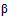 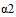 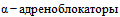 Да/Нет9.Достигнута нормализация внутриглазного давления на момент выписки из стационараДа/Нет№ п/пКритерии качестваОценка выполнения1.Выполнена визометрия с определением коррекции остроты зренияДа/Нет2.Выполнена биомикроскопия глазаДа/Нет3.Проведена терапия лекарственными препаратами: группы противомикробные и/или противовирусные и /или противогрибковые и/или противовоспалительные и/или регенеранты и репаранты и/или противоаллергические (в зависимости от медицинских показаний и при отсутствии медицинских противопоказаний)Да/Нет4.Достигнуто повышение корригированной остроты зрения и/или эпителизация поверхности роговицы и/или отсутствие отека роговицы и/или резорбция инфильтрата роговицы на момент выписки из стационараДа/Нет№ п/пКритерии качестваОценка выполнения1.Выполнена визометрия с определением коррекции остроты зренияДа/Нет2.Выполнена биомикроскопия глазаДа/Нет3.Выполнена офтальмоскопия и/или биомикроскопия глазного дна в условиях мидриазаДа/Нет4.Выполнена периметрияДа/Нет5.Выполнена лазерная коагуляция сетчатки и/или хирургическое вмешательство (в зависимости от медицинских показаний и при отсутствии медицинских противопоказаний)Да/Нет6.Проведена терапия лекарственными препаратами: антибактериальными и/или группы глюкортикостероиды и/или группы гемостатические средства и/или группы нестероидные противовоспалительные (в зависимости от медицинских показаний и при отсутствии медицинских противопоказаний)Да/Нет7.Достигнуто частичное анатомическое прилегание сетчатки или полное анатомическое прилегание сетчатки и/или ограничение коагулятами зоны отслоенной сетчатки на момент выписки из стационараДа/Нет№ п/пКритерии качестваОценка выполнения1.Выполнена офтальмоскопия и/или биомикроскопия глазного дна в условиях мидриазаДа/Нет2.Выполнено первичное офтальмологическое обследование с медикаментозным мидриазом, включающее офтальмоскопию глазного дна и/или биомкроскопию с/без применения ретинальной камеры на 3 - 4 неделе жизни ребенка (31-34 неделя постконцептуального возраста)Да/Нет3.Проведен мониторинг течения ретинопатии недоношенных в декретированные сроки в зависимости от клинических проявлений РН (еженедельно, раз в две недели)Да/Нет4.Проведена коагуляция сетчатки не позднее 72 часов от момента установления диагноза (при "пороговой стадии")Да/Нет5.Выполнена коагуляция аваскулярной сетчатки (не менее 70% площади аваскулярных зон)Да/Нет6.Выполнена офтальмоскопия глазного дна врачом-офтальмологом через 7 - 10 дней после коагуляции сетчаткиДа/Нет7.Достигнута стабилизация процесса (уменьшение признаков плюс-болезни, прекращение роста экстраретинальной пролиферации) через 7 - 10 дней после проведенной коагуляции сетчаткиДа/Нет8.Проведена оценка эффективности лечения и определение клинических исходов ретинопатии недоношенных через один месяц после коагуляции сетчаткиДа/Нет№ п/пКритерий качестваОценка выполнения1.Выполнен осмотр врачом-оториноларингологом не позднее 1 часа от момента поступления в стационарДа/Нет2.Выполнен общий (клинический) анализ крови развернутый не позднее 3 часов от момента поступления в стационарДа/Нет3.Выполнен парацентез барабанной перепонки не позднее 3 часов от момента установления диагноза (при отсутствии перфорации барабанной перепонки)Да/Нет4.Выполнено бактериологическое исследование отделяемого из барабанной полости с определением чувствительности возбудителя к антибиотикам и другим лекарственным препаратамДа/Нет5.Выполнена рентгенография височной кости и/или компьютерная томография височной костиДа/Нет6.Проведена терапия антибактериальными лекарственными препаратамиДа/Нет7.Выполнено бактериологическое исследование отделяемого из антральной полости с определением чувствительности возбудителя к антибиотикам и другим лекарственным препаратам (при хирургическом вмешательстве)Да/Нет8.Выполнена тимпанометрия и/или импедансометрия и/или тональная аудиометрия и/или исследование органов слуха с помощью камертона перед выпиской из стационараДа/Нет9.Отсутствие гнойно-септических осложнений в период госпитализацииДа/Нет10.Отсутствие тромботических осложнений в период госпитализацииДа/Нет№ п/пКритерии качестваОценка выполнения1.Выполнена рентгенография придаточных пазух носа или компьютерная томография придаточных пазух носа в случае отсутствия проведения данных исследований на догоспитальном этапеДа/Нет2.Проведена профилактика инфекционных осложнений антибактериальными лекарственными препаратами за 30 минут до хирургического вмешательства в случае хирургического вмешательства (при отсутствии медицинских противопоказаний)Да/Нет3.Выполнено бактериологическое исследование отделяемого из придаточной пазухи носа с определением чувствительности возбудителя к антибиотикам и другим лекарственным препаратам (при проведении инвазивной манипуляции и/или при хирургическом вмешательстве)Да/Нет4.Выполнено морфологическое (гистологическое) исследование препарата удаленных тканей (при хирургическом вмешательстве)Да/Нет5.Проведена терапия лекарственными препаратами группы системные глюкокортикостероиды в случае хирургического вмешательства при полипозном риносинусите (при отсутствии медицинских противопоказаний)Да/Нет6.Отсутствие гнойно-септических осложнений в период госпитализацииДа/Нет7.Отсутствие тромботических осложнений в период госпитализацииДа/Нет№ п/пКритерии качестваОценка выполнения1.Выполнена эндоскопия полости носа и/или рентгенография придаточных пазух носа и/или компьютерная томография придаточных пазух носаДа/Нет2.Выполнено хирургическое вмешательство (при наличии медицинских показаний и отсутствии противопоказаний)Да/Нет3.Отсутствие кровотечения в послеоперационном периодеДа/Нет4.Отсутствие гнойно-септических осложнений в период госпитализацииДа/Нет№ п/пКритерии качестваОценка выполнения1.Выполнено рентгенологическое исследование носоглотки и/или эндоскопия носоглотки при гипертрофии аденоидовДа/Нет2.Выполнена коагулограмма (ориентировочное исследование системы гемостаза)Да/Нет3.Выполнено хирургическое вмешательство (при наличии медицинских показаний и отсутствии противопоказаний)Да/Нет4.Отсутствие кровотечения в послеоперационном периодеДа/Нет№ п/пКритерии качестваОценка выполнения1.Выполнен осмотр врачом-оториноларингологом не позднее 1 часа от момента поступления в стационарДа/Нет2.Выполнена рентгенография костей носа не позднее 2 часов от момента поступления в стационарДа/Нет3.Выполнена репозиция костей носаДа/Нет№ п/пКритерии качестваОценка выполнения1.Выполнен осмотр врачом-оториноларингологом не позднее одного часа от момента поступления в стационарДа/Нет2.Выполнен общий (клинический) анализ крови развернутый не позднее трех часов от момента поступления в стационарДа/Нет3.Выполнено вскрытие и дренирование гнойно-воспалительного очага не позднее трех часов от момента установления диагнозаДа/Нет4.Выполнено бактериологическое исследование отделяемого из гнойно-воспалительного очага с определением чувствительности возбудителя к антибиотикам и другим лекарственным препаратамДа/Нет5.Проведена терапия антибактериальными лекарственными препаратами в послеоперационном периоде (при отсутствии медицинских противопоказаний)Да/Нет6.Отсутствие тромбоэмболических осложнений в период госпитализацииДа/Нет7.Отсутствие септических осложнений в период госпитализацииДа/Нет№ п/пКритерии качестваОценка выполнения1.Выполнена отоскопия под увеличениемДа/Нет2.Выполнена тональная аудиометрия и/или исследование органов слуха с помощью камертонаДа/Нет3.Выполнено бактериологическое и микологическое исследование отделяемого из барабанной полости с определением чувствительности возбудителя к антибиотикам и другим лекарственным препаратам (при наличии отделяемого)Да/Нет4.Проведена терапия антибактериальными и/или противогрибковыми лекарственными препаратами (при наличии отделяемого из барабанной полости, в зависимости от медицинских показаний и при отсутствии медицинских противопоказаний)Да/Нет5.Выполнена рентгенография височной кости и/или компьютерная томография височной костиДа/Нет6.Выполнено хирургическое вмешательство не позднее 24 часов от момента установления диагноза (при лабиринтите, мастоидите, тромбозе сигмовидного синуса, отогенном сепсисе)Да/Нет7.Выполнено морфологическое (гистологическое) исследование препарата удаленных тканей (при хирургическом вмешательстве)Да/Нет8.Отсутствие гнойно-септических осложнений в период госпитализацииДа/Нет9.Отсутствие тромботических осложнений в период госпитализацииДа/Нет№ п/пКритерии качестваОценка выполнения1.Выполнен осмотр врачом-оториноларингологом не позднее 1 часа от момента поступления в стационарДа/Нет2.Выполнена консультация врачом-неврологом не позднее 1 часа от момента поступления в стационарДа/Нет3.Выполнена консультация врачом-терапевтом или врачом-педиатром не позднее 1 часа от момента поступления в стационарДа/Нет4.Выполнена тональная пороговая аудиометрия или тональная пороговая аудиометрия с исследованием порогов дискомфорта при односторонней потере слуха не позднее 18 часов от момента поступления в стационарДа/Нет5.Выполнена тимпанометрия и акустическая рефлексометрия с регистрацией ипсилатерального и контралатерального рефлексов не позднее 18 часов от момента поступления в стационарДа/Нет6.Выполнена магнитно-резонансная томография внутренних слуховых проходов и мостомозжечковых углов (при одностороннем снижении слуха)Да/Нет7.Выполнено лечение лекарственными препаратами группы глюкокортикостероиды (при отсутствии медицинских противопоказаний)Да/Нет8.Выполнена тональная аудиометрия или тональная пороговая аудиометрия с исследованием порогов дискомфорта при односторонней потере слуха перед выпиской из стационараДа/Нет№ п/пКритерии качестваОценка выполнения1.Выполнен осмотр врачом-неврологом не позднее 10 минут от момента поступления в стационарДа/Нет2.Выполнена компьютерная томография головы или магнитно-резонансная томография головы с описанием и интерпретацией результата не позднее 40 минут от момента поступления в стационарДа/Нет3.Выполнена компьютерно-томографическая ангиография и/или магнитно-резонансная ангиография и/или рентгеноконтрастная ангиография церебральных сосудов (при субарахноидальном кровоизлиянии)Да/Нет4.Выполнено определение уровня глюкозы в периферической крови не позднее 20 минут от момента поступления в стационарДа/Нет5.Выполнено определение уровня тромбоцитов в крови не позднее 20 минут от момента поступления в стационарДа/Нет6.Выполнено определение международного нормализованного отношения и активированного частичного тромбопластинового времени не позднее 20 минут от момента поступления в стационарДа/Нет7.Выполнен системный внутривенный тромболизис не позднее 40 минут от момента установления диагноза (при ишемическом инсульте при наличии медицинских показаний и отсутствии медицинских противопоказаний)Да/Нет8.Выполнена спинномозговая пункция и исследование спинномозговой жидкости (при наличии менингеальной симптоматики и отсутствии признаков кровоизлияния по данным компьютерной томографии или магнитно-резонансной томографии головы)Да/Нет9.Выполнена консультация врача-нейрохирурга не позднее 60 минут от момента установления диагноза внутричерепного кровоизлиянияДа/Нет10.Начато лечение в условиях блока (палаты) интенсивной терапии или отделения реанимации не позднее 60 минут от момента поступления в стационарДа/Нет11.Выполнено стандартизированное скрининговое тестирование функции глотания не позднее 3 часов от момента поступления в стационарДа/Нет12.Выполнена оценка степени нарушения сознания и комы по шкале Глазго и неврологического статуса по шкале инсульта NIH не позднее 3 часов от момента поступления в стационарДа/Нет13.Выполнено мониторирование жизненно важных функций (артериального давления, пульса, дыхания, уровня насыщения кислорода в крови, диуреза)Да/Нет14.Начата индивидуальная нутритивная поддержка не позднее 24 часов от момента поступления в стационар с последующей ежедневной коррекциейДа/Нет15.Выполнено определение патогенетического варианта ишемического инсульта по критериям TOASTДа/Нет16.Выполнена профилактика повторных сосудистых нарушений лекарственными препаратами группы антиагреганты при некардиоэмболическом варианте транзиторной ишемической атаки и ишемического инсульта или лекарственными препаратами группы антикоагулянты при кардиоэмболическом варианте транзиторной ишемической атаки и ишемического инсульта (при отсутствии медицинских противопоказаний)Да/Нет17.Начата медицинская реабилитация не позднее 48 часов от момента поступления в стационарДа/Нет18.Выполнена оценка по шкале Рэнкин в первые 24 часа от момента поступления в стационар и на момент выписки из стационараДа/Нет19.Оценка по шкале Рэнкин уменьшилась не менее чем на 1 балл за время пребывания в стационареДа/Нет20.Отсутствие пролежней в период госпитализацииДа/Нет21.Отсутствие тромбоэмболических осложнений в период госпитализацииДа/Нет№ п/пКритерии качестваОценка выполнения1.Выполнен осмотр врачом-кардиологом не позднее 10 минут от момента поступления в стационарДа/Нет2.Выполнен анализ крови биохимический общетерапевтический (кальций, магний, калий, натрий)Да/Нет3.Выполнено электрокардиографическое исследование не позднее 10 минут от момента поступления в стационарДа/Нет4.Проведена электроимпульсная терапия и/или временная/постоянная электрокардиостимуляция и/или проведена терапия антиаритмическими лекарственными препаратами внутривенно не позднее 30 минут от момента поступления в стационар (в зависимости от медицинских показаний и при отсутствии медицинских противопоказаний)Да/Нет№ п/пКритерии качестваОценка выполнения1.Выполнен осмотр врачом-кардиологом не позднее 5 минут от момента поступления в стационарДа/Нет2.Выполнено электрокардиографическое исследование не позднее 10 минут от момента поступления в стационарДа/Нет3.Выполнено определение уровня тропонинов I, Т в крови и/или определение уровня и активности креатинкиназы в кровиДа/Нет5.Проведена (при остром коронарном синдроме с подъемом сегмента ST электрокардиограммы) терапия фибринолитическими лекарственными препаратами не позднее 30 минут от момента поступления в стационар (в случае, если терапия фибринолитическими лекарственными препаратами не проведена на догоспитальном этапе) или выполнено первичное чрескожное коронарное вмешательство не позднее 1 часа от момента поступления в стационар (в зависимости от медицинских показаний и при отсутствии медицинских противопоказаний)Да/Нет6.Проведена терапия ингибиторами агрегации тромбоцитовДа/Нет7.Проведена терапия ацетилсалициловой кислотойДа/Нет8.Проведена терапия гиполипидемическими препаратамиДа/Нет9.Выполнено электрокардиографическое исследование до начала тромболитической терапии и через 1 час после окончания (в случае проведения тромболитической терапии)Да/Нет10.Выполнено электрокардиографическое исследование до начала чрескожного коронарного вмешательства и через 30 минут после его окончания (при чрескожном коронарном вмешательстве)Да/Нет№ п/пКритерии качестваОценка выполнения1.Выполнен осмотр врачом-терапевтом или врачом-кардиологом не позднее 10 минут от момента поступления в стационар (при гипертоническом кризе)Да/Нет2.Выполнено электрокардиографическое исследование не позднее 15 минут от момента поступления в стационар (при гипертоническом кризе)Да/Нет3.Проведена терапия антигипертензивными лекарственными препаратами внутривенно не позднее 15 минут от момента поступления в стационар (при гипертоническом кризе и при отсутствии медицинских противопоказаний)Да/Нет4.Выполнен общий (клинический) анализ крови развернутыйДа/Нет5.Выполнен анализ крови биохимический общетерапевтический (креатинин, глюкоза, калий, натрий)Да/Нет6.Выполнен анализ крови по оценке нарушений липидного обмена биохимическийДа/Нет7.Выполнен общий (клинический) анализ мочиДа/Нет8.Выполнено исследование функции нефронов по клиренсу креатининаДа/Нет9.Выполнено суточное мониторирование артериального давленияДа/Нет10.Выполнена эхокардиографияДа/Нет11.Выполнено ультразвуковое исследование почек и надпочечниковДа/Нет12.Выполнена консультация врача-офтальмологаДа/Нет13.Проведена антигипертензивная терапия ингибиторами ангиотензинпревращающего фермента и/или антагонистами рецепторов ангиотензина II и/или блокаторами кальциевых каналов и/или бета-адреноблокаторами и/или диуретиками (в режиме монотерапии пациентам низкого и среднего стратификационного риска или в режиме комбинированной терапии пациентам среднего, высокого и очень высокого стратификационного риска, в зависимости от медицинских показаний и при отсутствии медицинских противопоказаний)Да/Нет14.Достигнуто снижение артериального давления на 25% от исходных значений не позднее 2 часов от момента поступления в стационар (при гипертоническом кризе)Да/Нет15.Достигнут целевой уровень артериального давления или снижение артериального давления на от 25% до 30% от исходных значений при артериальной гипертонии III стадии на момент выписки из стационараДа/Нет№ п/пКритерии качестваОценка выполнения1.Выполнено электрокардиографическое исследованиеДа/Нет2.Выполнен общий (клинический) анализ крови развернутыйДа/Нет3.Выполнен анализ крови биохимический общетерапевтический (креатинин, глюкоза, креатинкиназа)Да/Нет4.Выполнен анализ крови по оценке нарушений липидного обмена биохимическийДа/Нет5.Выполнена эхокардиографияДа/Нет6.Выполнено дуплексное сканирование экстракраниальных отделов брахиоцефальных артерий (при отсутствии проведения на догоспитальном этапе в последние 12 месяцев)Да/Нет7.Выполнена коронарография (при неэффективности медикаментозной терапии)Да/Нет8.Проведена терапия лекарственными препаратами: ацетилсалициловой кислотой и гиполипидемическими и ингибиторами ангиотензинпревращающего фермента и/или антагонистами рецепторов ангиотензина II (в зависимости от медицинских показаний и при отсутствии медицинских противопоказаний)Да/Нет9.Проведена терапия лекарственными препаратами: бета-адреноблокаторами и/или блокаторами кальциевых каналов и/или нитратами и/или выполнено проведение эндоваскулярных методов лечения (при неэффективности медикаментозной терапии, в зависимости от медицинских показаний и при отсутствии медицинских противопоказаний)Да/Нет№ п/пКритерии качестваОценка выполнения1.Выполнено электрокардиографическое исследованиеДа/Нет2.Выполнен общий (клинический) анализ кровиДа/Нет3.Выполнен анализ крови биохимический общетерапевтический (калий, натрий, креатинин, креатинкиназа, лактатдегидрогеназа, щелочная фосфатаза, гамма-глютамилтрансфераза, аланинаминотрансфераза, аспартатаминотрансфераза)Да/Нет4.Выполнено исследование функции нефронов по клиренсу креатининаДа/Нет5.Выполнен общий (клинический) анализ мочиДа/Нет6.Выполнена рентгенография органов грудной клеткиДа/Нет7.Выполнена эхокардиографияДа/Нет8.Проведена терапия лекарственными препаратами: ингибиторами ангиотензинпревращающего фермента и/или антагонистами рецепторов ангиотензина II и/или бета-адреноблокаторами и/или альдостерона антагонистами и/или "петлевыми" диуретиками (в зависимости от медицинских показаний и при отсутствии медицинских противопоказаний)Да/Нет№ п/пКритерии качестваОценка выполнения1.Выполнен осмотр врачом-кардиологом не позднее 5 минут от момента поступления в стационарДа/Нет2.Выполнено электрокардиографическое исследование не позднее 10 минут от момента поступления в стационарДа/Нет3.Выполнено определение уровня тропонинов I, Т в крови и/или определение уровня и активности креатинкиназы в кровиДа/Нет4.Выполнена пульсоксиметрия не позднее 10 минут от момента поступления в стационарДа/Нет5.Выполнено мониторирование жизненно важных функций (артериального давления, пульса, дыхания, уровня насыщения кислорода в крови, диуреза)Да/Нет6.Выполнена эхокардиография не позднее 1 часа от момента поступления в стационарДа/Нет7.Выполнена рентгенография органов грудной клетки не позднее 30 минут от момента поступления в стационарДа/Нет8.Проведена терапия лекраственными препаратами: опиоидами и/или нитратами и/или миолитиками и/или "петлевыми" диуретиками и/или адрено- и допаминомиметиками и/или кардиотониками внутривенно не позднее 30 минут от момента поступления в стационар (в зависимости от медицинских показаний и при отсутствии медицинских противопоказаний)Да/Нет9.Выполнено ингаляторное введение кислорода (при сатурации менее 95%)Да/Нет10.Выполнена неинвазивная искусственная вентиляции легких (при сатурации менее 90% на фоне ингаляторного введения кислорода и медикаментозной терапии)Да/Нет11.Выполнен общий (клинический) анализ крови не позднее 1 часа от момента поступления в стационарДа/Нет12.Выполнен анализ крови биохимический общетерапевтический (калий, натрий, глюкоза, мочевина, креатинин, билирубин, аланинаминотрансфераза, аспартатаминотрансфераза) не позднее 1 часа от момента поступления в стационарДа/Нет13.Выполнено исследование функции нефронов по клиренсу креатинина не позднее 1 часа от момента поступления в стационарДа/Нет14.Выполнен общий (клинический) анализ мочи не позднее 1 часа от момента поступления в стационарДа/Нет№ п/пКритерии качестваОценка выполнения1.Выполнена электрокардиографияДа/Нет2.Выполнено исследование уровня тропонинов I, Т в кровиДа/Нет3.Выполнено исследование уровня С-реактивного белка в кровиДа/Нет4.Выполнено определение антител к антигенам миокарда в кровиДа/Нет5.Выполнена эхокардиографияДа/Нет6.Выполнена коронарографияДа/Нет7.Проведена терапия лекарственными препаратами: бета-блокаторами и/или диуретиками и/или антагонистами рецепторов ангиотензина II и/или ингибиторами ангиотензинпревращающего фермента (при сердечной недостаточности и наличии медицинских показаний и отсутствии медицинских противопоказаний)Да/Нет8.Проведена временная электрокардиостимуляция (при брадикардии и/или блокаде, являющейся триггером желудочковой аритмии, в острую фазу миокардита или панкардита)Да/Нет№ п/пКритерии качестваОценка выполнения1.Выполнена консультация врачом-кардиологомДа/Нет2.Выполнена электрокардиография не позднее 1 часа от момента поступления в стационарДа/Нет3.Выполнена эхокардиографияДа/Нет4.Проведено холтеровское исследованиеДа/Нет5.Выполнен анализ крови биохимический общетерапевтический (креатинин, глюкоза, калий, натрий)Да/Нет6.Выполнен анализ крови биохимический с целью определения липидного обменаДа/Нет7.Проведена терапия лекарственными препаратами: бета-адреноблокаторами и/или блокаторами кальциевых каналов и/или ингибиторами ангиотензинпревращающего фермента и/или антагонистами рецепторов ангиотензина II и/или диуретиками (в режиме монотерапии или в режиме комбинированной терапии пациентам, при наличии медицинских показаний и отсутствии медицинских противопоказаний)Да/Нет8.Выполнена консультация врачом-сердечно-сосудистым хирургомДа/Нет№ п/пКритерии качестваОценка выполнения1.Выполнено цветовое дуплексное сканирование и/или ангиография пораженных сегментов артерийДа/Нет2.Выполнено измерение систолического артериального давления и расчет лодыжечно-плечевого индекса на обеих ногах (при тромбозах и эмболиях артерий нижних конечностей)Да/Нет3.Проведена консультация врачом-кардиологомДа/Нет4.Выполнена эхокардиографияДа/Нет5.Выполнено хирургическое вмешательство не позднее 6 часов от момента эмболии (тромбоза) (при наличии медицинских показаний и отсутствии медицинских противопоказаний)Да/Нет6.Проведена терапия ацетилсалициловой кислотой (при отсутствии медицинских противопоказаний)Да/Нет7.Проведена терапия лекарственными препаратами группы гепарины (при хирургическом вмешательстве и при отсутствии медицинских противопоказаний)Да/Нет8.Выполнено определение активированного частичного тромбопластинового времени в крови (АЧТВ) не реже 1 раз в 24 часа (при применении лекарственных препаратов группы гепарины)Да/Нет9.Отсутствие гнойно-септических осложнений в период госпитализацииДа/Нет№ п/пКритерии качестваОценка выполнения1.Выполнено цветовое дуплексное сканирование вен и/или флебографияДа/Нет2.Проведена эластическая компрессия нижних конечностейДа/Нет3.Проведена терапия лекарственными препаратами: группы гепарины и/или антикоагулянтными средствами непрямого действия (антагонистами витамина К) и/или нестероидными противовоспалительными лекарственными препаратами не позднее четырех часов от момента поступления в стационар (при наличии медицинских показаний и отсутствии медицинских противопоказаний)Да/Нет4.Выполнено определение активированного частичного тромбопластинового времени в крови (АЧТВ) не реже 1 раза в 24 часа в случае применения лекарственных препаратов группы гепариныДа/Нет5.Выполнено определение международного нормализованного отношения (MHO) не реже 1 раза в 72 часа (при применении антикоагулянтных лекарственных препаратов непрямого действия (антагонистов витамина К))Да/Нет6.Отсутствие развития легочной эмболии в период госпитализацииДа/Нет7.Достигнуто целевое значение международного нормализованного отношения (MHO) (при применении антикоагулянтных лекарственных препаратов непрямого действия (антагонистов витамина К))Да/Нет№ п/пКритерии качестваОценка выполнения1.Выполнено цветовое дуплексное сканирование вен нижних конечностейДа/Нет2.Выполнено флебосклерозирующее вмешательство или хирургическое вмешательство и/или консервативное лечение (в зависимости от медицинских показаний и при отсутствии медицинских противопоказаний)Да/Нет3.Проведена эластическая компрессия нижних конечностейДа/Нет4.Отсутствие кровотечения из варикозных вен в период госпитализацииДа/Нет5.Отсутствие трофических нарушений или регресс трофических нарушений на момент выписки из стационараДа/Нет6.Достигнута ликвидация патологических рефлюксов в период госпитализации (при хирургическом вмешательстве)Да/Нет№ п/пКритерии качестваОценка выполнения1.Выполнено дуплексное сканирование экстракраниальных отделов брахиоцефальных артерийДа/Нет2.Выполнена эхокардиографияДа/Нет3.Выполнена коронарографияДа/Нет4.Выполнена консультация врачом-неврологом до хирургического вмешательстваДа/Нет5.Проведена терапия ацетилсалициловой кислотой (при отсутствии медицинских противопоказаний)Да/Нет6.Проведена терапия лекарственными препаратами группы гепарины (при хирургическом вмешательстве и отсутствии медицинских противопоказаний)Да/Нет7.Выполнено определение активированного частичного тромбопластинового времени в крови (АЧТВ) не реже 1 раза в 24 часа (при применении лекарственных препаратов группы гепарины)Да/Нет8.Выполнено хирургическое вмешательство (при наличии медицинских показаний и отсутствии медицинских противопоказаний)Да/Нет9.Выполнено дуплексное сканирование экстракраниальных отделов брахиоцефальных артерий не позднее 72 часов от момента хирургического вмешательства и перед выпиской из стационара (при хирургическом вмешательстве)Да/Нет10.Выполнено исследование времени свертывания крови не позднее 24 часов и повторно не позднее 72 часов от момента хирургического вмешательства (при хирургическом вмешательстве)Да/Нет11.Достигнуто устранение стеноза после хирургического вмешательства по данным дуплексного сканирования в период госпитализации (при хирургическом вмешательстве)Да/Нет12.Отсутствие гнойно-септических осложнений в период госпитализацииДа/Нет13.Отсутствие тромбоза зоны реконструкции в период госпитализации (при хирургическом вмешательстве)Да/Нет№ п/пКритерии качестваОценка выполнения1.Выполнено электрокардиографическое исследованиеДа/Нет2.Выполнен анализ крови биохимический общетерапевтический (креатинин, мочевина, глюкоза, креатинкиназа)Да/Нет3.Выполнен анализ крови по оценке нарушений липидного обмена биохимическийДа/Нет4.Выполнен анализ мочи общийДа/Нет5.Выполнена эхокардиографияДа/Нет6.Выполнена рентгенография органов грудной клеткиДа/Нет7.Выполнена цветовое дуплексное сканирование и/или ангиография пораженных сегментов артерийДа/Нет8.Выполнено дуплексное сканирование экстракраниальных отделов брахиоцефальных артерий в случае отсутствия проведения данного исследования в течение 12 месяцевДа/Нет9.Выполнено измерение систолического артериального давления и расчет лодыжечно-плечевого индекса на обеих ногах (при атеросклерозе артерий нижних конечностей)Да/Нет10.Проведена терапия ацетилсалициловой кислотой (при отсутствии медицинских противопоказаний)Да/Нет11.Проведена терапия гиполипидемическими лекарственными препаратами (при отсутствии медицинских противопоказаний)Да/Нет12.Проведена терапия лекарственными препаратами: ингибиторами ангиотензинпревращающего фермента и/или антагонистами рецепторов ангиотензина II (при наличии медицинских показаний и отсутствии медицинских противопоказаний)Да/Нет13.Проведена терапия лекарственными препаратами группы гепарины (при хирургическом вмешательстве и отсутствии медицинских противопоказаний)Да/Нет14.Выполнено определение активированного частичного тромбопластинового времени в крови (АЧТВ) не реже 1 раз в 24 часа (при применении лекарственных препаратов группы гепарины)Да/Нет15.Выполнено исследование функции нефронов по клиренсу креатинина после исследования с использованием контрастирующих веществДа/Нет16.Достигнуто устранение стеноза после хирургического вмешательства по данным дуплексного сканирования в период госпитализации (при хирургическом вмешательстве)Да/Нет17.Отсутствие тромбоза зоны реконструкции в период госпитализации (при хирургическом вмешательстве)Да/Нет18.Отсутствие гнойно-септических осложнений в период госпитализацииДа/Нет19.Отсутствие кровотечения в период госпитализации (при хирургическом вмешательстве и/или ангиографии)Да/Нет20.Отсутствие формирования пульсирующей гематомы в период госпитализации (при хирургическом вмешательстве и/или ангиографии)Да/Нет№ п/пКритерии качестваОценка выполнения1.Выполнено ультразвуковое исследование органов мошонкиДа/Нет2.Выполнено хирургическое вмешательство (при наличии медицинских показаний и отсутствии медицинских противопоказаний)Да/Нет3.Отсутствие повторных хирургических вмешательств в период госпитализацииДа/Нет4.Отсутствие гнойно-септических осложнений в период госпитализацииДа/Нет6.Отсутствие рецидива заболевания в период госпитализацииДа/Нет№ п/пКритерии качестваОценка выполнения1.Выполнен осмотр врачом-анестезиологом-реаниматологом не позднее 30 минут от момента поступления в стационарДа/Нет2.Выполнен осмотр врачом-педиатром или врачом-оториноларинголом не позднее 30 минут от момента поступления в стационарДа/Нет3.Выполнен общий (клинический) анализ крови развернутый не позднее 3 часов от момента поступления в стационарДа/Нет4.Выполнена пульсоксиметрия не позднее 10 минут от момента поступления в стационарДа/Нет5.Выполнено парентеральное введение антибактериального лекарственного препарата не позднее 1 часа от момента поступления в стационарДа/Нет6.Выполнена интубация трахеи (при наличии медицинских показаний)Да/Нет7.Выполнено ингаляционное введение кислорода до достижения сатурации 92% и более (при сатурации менее 92%)Да/Нет№ п/пКритерии качестваОценка выполнения1.Выполнен общий (клинический) анализ крови развернутыйДа/Нет2.Выполнено бактериологическое исследование слизи с миндалин и задней стенки глотки с определением чувствительности возбудителя к антибиотикам и другим лекарственным препаратам или экспресс-тест на бета-гемолитический стрептококк группы АДа/Нет3.Выполнена антибактериальная терапия лекарственными препаратами группы пенициллины (при выявлении бета-гемолитического стрептококка группы А и при отсутствии медицинских противопоказаний)Да/Нет4.Выполнена антибактериальная терапия лекарственными препаратами группы макролиды или группы цефалоспорины I-II поколения или клиндамицином (при выявлении бета-гемолитического стрептококка группы А и наличии противопоказаний к лекарственным препаратам группы пенициллинов)Да/Нет№ п/пКритерии качестваОценка выполнения1.Выполнен осмотр врачом-педиатром или врачом-оториноларинголом или врачом-анестезиологом-реаниматологом не позднее 30 минут от момента поступления в стационарДа/Нет2.Выполнена терапия лекарственными препаратами группы ингаляционные глюкокортикостероиды или группы системные глюкортикостероиды не позднее 30 минут от момента установления диагноза (в зависимости от медицинских показаний и при отсутствии медицинских противопоказаний)Да/Нет3.Выполнена пульсоксиметрия не позднее 10 минут от момента поступления в стационарДа/Нет4.Выполнен общий (клинический) анализ крови развернутый не позднее 3 часов после поступления в стационарДа/Нет5.Выполнено ингаляционное введение кислорода до достижения сатурации 92% и более (при сатурации менее 92%)Да/Нет№ п/пКритерии качестваОценка выполнения1.Выполнен осмотр врачом-педиатром или врачом-анестезиологом-реаниматологом не позднее 30 минут от момента поступления в стационарДа/Нет2.Выполнена пульсоксиметрия не позднее 10 минут от момента поступления в стационарДа/Нет3.Выполнена контрольная пульсоксиметрия не реже 2 раз в 24 часа или мониторирование жизненно важных функций (артериального давления, пульса, дыхания, уровня насыщения кислорода в крови, диуреза)Да/Нет4.Выполнено ингаляционное введение кислорода до достижения сатурации 92% и более (при сатурации менее 92%)Да/Нет5.Выполнена искусственная вентиляция легких (при сатурации менее 86% на фоне ингаляционного введения кислорода)Да/Нет6.Не выполнена терапия лекарственными препаратами группы ингаляционные глюкокортикостероиды (при отсутствии бронхолегочной дисплазии)Да/Нет№ п/пКритерии качестваОценка выполнения1.Выполнен общий (клинический) анализ крови развернутыйДа/Нет2.Выполнено исследование уровня С-реактивного белка в крови (при повышении температуры тела выше 38,0 С)Да/Нет3.Выполнена рентгенография органов грудной клетки (при наличии лабораторных маркеров бактериальной инфекции)Да/Нет4.Выполнено лечение лекарственными препаратами группы короткодействующие селективные  ингаляторно или комбинацией лекарственных препаратов группы селективные * и группы холинолитики (при наличии синдрома бронхиальной обструкции, в зависимости от медицинских показаний и при отсутствии медицинских противопоказаний)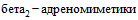 Да/Нет№ п/пКритерии качестваОценка выполнения1.Выполнен осмотр врачом-хирургом не позднее 1 часа от момента поступления в стационарДа/Нет2.Выполнена рентгенография грудной клетки в прямой и боковой проекциях не позднее 1 часа от момента поступления в стационарДа/Нет3.Выполнена пункция и/или дренирование плевральной полости не позднее 3 часов от момента поступления в стационарДа/Нет4.Выполнено хирургическое вмешательство (при неэффективности дренирования плевральной полости в течение 72 часов)Да/Нет5.Выполнена контрольная рентгенография органов грудной клетки в прямой и боковой проекцияхДа/Нет6.Отсутствие гнойно-септических осложнений в период госпитализацииДа/Нет7.Отсутствие повторных хирургических вмешательств в период госпитализацииДа/Нет8.Достигнуто расправление легкого на момент выписки из стационараДа/Нет№ п/пКритерии качестваОценка выполнения1.Выполнен общий (клинический) анализ крови развернутый не позднее 24 часов от момента поступления в стационарДа/Нет2.Выполнен общий анализ мочи (при повышении температуры тела выше 38°С)Да/Нет3.Выполнено исследование уровня С-реактивного белка в крови (при повышении температуры тела выше 38,0 С)Да/Нет4.Проведена элиминационная терапия (промывание полости носа физиологическим раствором или стерильным раствором морской воды) (при отсутствии медицинских противопоказаний)Да/Нет5.Выполнено лечение местными деконгестантами (сосудосуживающие капли в нос) коротким курсом от 48 до 72 часов (при отсутствии медицинских противопоказаний)Да/Нет№ п/пКритерий качестваОценка выполнения1.Выполнен осмотр врачом-оториноларингологом не позднее 1 часа от момента поступления в стационарДа/Нет2.Выполнен общий (клинический) анализ крови развернутый не позднее 3 часов от момента поступления в стационарДа/Нет3.Выполнено хирургическое вмешательство не позднее 3 часов от момента установления диагнозаДа/Нет4.Выполнено бактериологическое исследование отделяемого из полости абсцесса с определением чувствительности возбудителя к антибактериальным препаратамДа/Нет5.Проведена терапия антибактериальными лекарственными препаратами (при отсутствии медицинских противопоказаний)Да/Нет6.Отсутствие гнойно-септических осложнений в период госпитализацииДа/Нет№ п/пКритерии качестваОценка выполнения1.Выполнено трансректальное пальцевое исследованиеДа/Нет2.Выполнена ректороманоскопия или аноскопия или колоноскопияДа/Нет3.Выполнена профилометрия или сфинктерометрияДа/Нет4.Проведена консервативная терапия в сочетании с медикаментозной релаксацией внутреннего сфинктера прямой кишки и/или хирургическое вмешательство (в зависимости от медицинских показаний и при отсутствии медицинских противопоказаний)Да/Нет5.Выполнено морфологическое (гистологическое) исследование препарата иссеченной ткани (при хирургическом вмешательстве)Да/Нет6.Достигнута самостоятельная дефекация на момент выписки из стационараДа/Нет7.Отсутствие гнойно-септических осложнений в период госпитализацииДа/Нет8.Отсутствие повторных хирургических вмешательств в период госпитализацииДа/Нет9.Отсутствие тромбоэмболических осложнений в период госпитализацииДа/Нет№ п/пКритерии качестваОценка выполнения1.Выполнено трансректальное пальцевое исследованиеДа/Нет2.Выполнена ректороманоскопия или аноскопияДа/Нет3.Проведена консервативная терапия и/или малоинвазивное хирургическое вмешательство и/или хирургическое вмешательство (в зависимости от медицинских показаний и при отсутствии медицинских противопоказаний)Да/Нет4.Выполнено морфологическое (гистологическое) исследование препарата иссеченной ткани (при хирургическом вмешательстве)Да/Нет5.Достигнута самостоятельная дефекация на момент выписки из стационараДа/Нет6.Отсутствие гнойно-септических осложнений в период госпитализацииДа/Нет7.Отсутствие повторных хирургических вмешательств в период госпитализацииДа/Нет8.Отсутствие тромбоэмболических осложнений в период госпитализацииДа/Нет№ п/пКритерии качестваОценка выполнения1.Выполнен осмотр врачом-хирургом (врачом-детским хирургом) не позднее 1 часа от момента поступления в стационарДа/Нет2.Выполнен общий (клинический) анализ крови развернутый не позднее 1 часа от момента поступления в стационарДа/Нет3.Проведена профилактика инфекционных осложнений антибактериальными лекарственными препаратами за 30 минут до хирургического вмешательства (при отсутствии медицинских противопоказаний)Да/Нет4.Выполнено хирургическое вмешательство не позднее 2 часов от момента установления диагнозаДа/Нет5.Выполнено морфологическое (гистологическое) исследование препарата удаленного органа (ткани)Да/Нет6.Выполнено бактериологическое исследование экссудата из брюшной полости с определением чувствительности возбудителя к антибиотикам и другим лекарственным препаратамДа/Нет7.Отсутствие повторных хирургических вмешательств в период госпитализацииДа/Нет8.Отсутствие гнойно-септических осложнений в период госпитализацииДа/Нет9.Отсутствие тромбоэмболических осложнений в период госпитализацииДа/Нет№ п/пКритерии качестваОценка выполнения1.Выполнен осмотр врачом-хирургом не позднее 1 часа от момента поступления в стационарДа/Нет2.Выполнен общий (клинический) анализ крови развернутый не позднее 1 часа от момента поступления в стационарДа/Нет3.Выполнено исследование уровня амилазы в крови и в моче не позднее 1 часа от момента поступления в стационарДа/Нет4.Выполнен анализ крови биохимический общетерапевтический (билирубин, щелочная фосфатаза, аланинаминотрансфераза, аспартатаминотрансфераза, мочевина, амилаза, глюкоза, калий) не позднее 24 часов от момента поступления в стационарДа/Нет5.Выполнено ультразвуковое исследование органов брюшной полости и/или лапароскопия и/или компьютерная томография органов брюшной полости не позднее 24 часов после поступления в стационарДа/Нет6.Выполнено лечение лекарственным препаратом группы соматостатины не позднее 1 часа от момента установления диагнозаДа/Нет7.Начато проведение интенсивной консервативной терапии не позднее 2 часов от момента поступления в стационар (при отсутствии медицинских противопоказаний)Да/Нет8.Выполнено бактериологическое исследование выпота из брюшной полости с определением чувствительности возбудителя к антибиотикам и другим лекарственным препаратам (при хирургическом вмешательстве)Да/Нет9.Проведена терапия антибактериальными лекарственными препаратами в послеоперационном периоде (при хирургическом вмешательстве и при отсутствии медицинских противопоказаний)Да/Нет10.Отсутствие тромбоэмболических осложнений в период госпитализацииДа/Нет№ п/пКритерии качестваОценка выполнения1.Выполнен осмотр врачом-хирургом (врачом-детским хирургом) не позднее 1 часа от момента поступления в стационарДа/Нет2.Выполнен общий (клинический) анализ крови развернутый не позднее 1 часа от момента поступления в стационарДа/Нет3.Проведена профилактика инфекционных осложнений антибактериальными лекарственными препаратами за 30 минут до хирургического вмешательства (при отсутствии медицинских противопоказаний)Да/Нет4.Выполнено хирургическое вмешательство не позднее 2 часов от момента установления диагнозаДа/Нет5.Выполнено морфологическое (гистологическое) исследование препарата удаленного органа (ткани)Да/Нет6.Выполнено бактериологическое исследование выпота из грыжевого мешка с определением чувствительности возбудителя к антибиотикам и другим лекарственным препаратамДа/Нет7.Отсутствие повторных хирургического хирургических вмешательств в период госпитализацииДа/Нет8.Отсутствие тромбоэмболических осложнений в период госпитализацииДа/Нет9.Отсутствие гнойно-септических осложнений в период госпитализацииДа/Нет№ п/пКритерии качестваОценка выполнения1.Выполнен осмотр врачом-хирургом (врачом детским-хирургом) не позднее 1 часа от момента поступления в стационарДа/Нет2.Выполнена обзорная рентгенография органов брюшной полости не позднее 2 часов от момента поступления в стационарДа/Нет3.Выполнена назогастральная декомпрессия не позднее 1 часа от момента установления диагнозаДа/Нет4.Проведена профилактика инфекционных осложнений антибактериальными лекарственными препаратами за 30 минут до хирургического вмешательства (при хирургическом вмешательстве и при отсутствии медицинских противопоказаний)Да/Нет5.Начато проведение инфузионной терапии не позднее 2 часов от момента поступления в стационар (при отсутствии медицинских противопоказаний)Да/Нет6.Выполнено хирургическое вмешательство (при отсутствии эффекта в течение 6 часов от момента начала консервативной терапии)Да/Нет7.Выполнено морфологическое (гистологическое) исследование препарата удаленного органа (ткани) (при хирургическом вмешательстве)Да/Нет8.Выполнено бактериологическое исследование выпота из брюшной полости с определением чувствительности возбудителя к антибиотикам и другим лекарственным препаратам (при хирургическом вмешательстве)Да/Нет9.Отсутствие повторных хирургических вмешательств в период госпитализации (при хирургическом вмешательстве)Да/Нет10.Отсутствие тромбоэмболических осложнений в период госпитализацииДа/Нет11.Отсутствие гнойно-септических осложнений в период госпитализацииДа/Нет№ п/пКритерии качестваОценка выполнения1.Выполнен осмотр врачом-хирургом не позднее 1 часа от момента поступления в стационарДа/Нет2.Выполнена эзофагогастродуоденоскопия не позднее 1,5 часов от момента поступления в стационарДа/Нет3.Выполнен эндоскопический гемостаз не позднее 2 часов от момента поступления в стационарДа/Нет4.Выполнена оценка риска рецидива кровотечения по ФорестуДа/Нет5.Выполнено хирургическое вмешательство не позднее 12 часов от момента поступления в стационар (при неэффективности эндоскопического гемостаза)Да/Нет6.Выполнено внутривенное болюсное введение ингибиторов протонной помпы с последующей непрерывной инфузией на протяжении не менее 72 часов от момента выполнения эндоскопического гемостаза (при отсутствии медицинских противопоказаний и при высоком риске рецидива кровотечения и/или при наличии медицинских противопоказаний к хирургическому вмешательству)Да/Нет7.Проведена инфузионно-трансфузионная терапия (при отсутствии медицинских противопоказаний)Да/Нет№ п/пКритерии качестваОценка выполнения1.Выполнен осмотр врачом-хирургом не позднее 1 часа от момента поступления в стационарДа/Нет2.Выполнена обзорная рентгенография или компьютерная томография органов брюшной полости не позднее 1,5 часов от момента поступления в стационарДа/Нет3.Проведена постоянная назогастральная аспирация желудочного содержимого (при невозможности выполнения оперативного вмешательства)Да/Нет4.Проведена профилактика инфекционных осложнений антибактериальными лекарственными препаратами за 30 минут до хирургического вмешательства (при отсутствии медицинских противопоказаний)Да/Нет5.Выполнено хирургическое вмешательство не позднее 2 часов от момента поступления в стационарДа/Нет6.Выполнено бактериологическое исследование выпота из брюшной полости с определением чувствительности возбудителя к антибиотикам и другим лекарственным препаратам (при хирургическом вмешательстве)Да/Нет7.Отсутствие повторных хирургических вмешательств в период госпитализацииДа/Нет8.Отсутствие гнойно-септических осложнений в период госпитализацииДа/Нет9.Отсутствие тромбоэмболических осложнений в период госпитализацииДа/Нет№ п/пКритерии качестваОценка выполнения1.Выполнен осмотр врачом-хирургом не позднее 1 часа от момента поступления в стационарДа/Нет2.Выполнен анализ крови биохимический общетерапевтический (билирубин, щелочная фосфатаза, аланинаминотрансфераза, аспартатаминотрансфераза, амилаза, мочевина, глюкоза)Да/Нет3.Выполнено ультразвуковое исследование органов брюшной полости (комплексное) не позднее 2 часов от момента поступления в стационарДа/Нет4.Начато проведение консервативной терапии не позднее 2 часов от момента поступления в стационар (при отсутствии медицинских противопоказаний)Да/Нет5.Выполнено хирургическое вмешательство (при отсутствии эффекта от консервативной терапии на протяжении 24 часов от момента поступления в стационар)Да/Нет6.Выполнена интраоперационное холангиография во время хирургического вмешательства (при диаметре общего желчного протока свыше 10 мм)Да/Нет7.Выполнено морфологическое (гистологическое) исследование препарата желчного пузыря (при хирургическом вмешательстве)Да/Нет8.Выполнено бактериологическое исследование экссудата из брюшной полости с определением чувствительности возбудителя к антибиотикам и другим лекарственным препаратам (при хирургическом вмешательстве)Да/Нет9.Выполнена холецистостомия (при наличии медицинских противопоказаний к хирургическому вмешательству)Да/Нет10.Отсутствие повторных хирургических вмешательств в период госпитализации (при хирургическом вмешательстве)Да/Нет11.Отсутствие тромбоэмболических осложнений в период госпитализацииДа/Нет12.Отсутствие гнойно-септических осложнений в период госпитализацииДа/Нет№ п/пКритерии качестваОценка выполнения1.Выполнен осмотр врачом-детским хирургом не позднее 1 часа от момента поступления в стационарДа/Нет2.Выполнен общий (клинический) анализ крови развернутый не позднее 1 часа от момента поступления в стационарДа/Нет3.Выполнено ультразвуковое исследование органов брюшной полости (комплексное) и/или рентгенография брюшной полости не позднее 1 часа от момента поступления в стационарДа/Нет4.Выполнена консервативная дезинвагинация не позднее 1 часа от момента установления диагнозаДа/Нет5.Проведена профилактика инфекционных осложнений антибактериальными лекарственными препаратами за 30 минут до хирургического вмешательства (при отсутствии медицинских противопоказаний)Да/Нет6.Выполнено хирургическое вмешательство не позднее 1 часа после завершения консервативной дезинвагинации (при неэффективности консервативной дезинвагинации)Да/Нет7.Отсутствие повторных хирургических вмешательств в период госпитализации (при хирургическом вмешательстве)Да/Нет8.Отсутствие гнойно-септических осложнений в период госпитализацииДа/Нет№ п/пКритерии качестваОценка выполнения1.Выполнено исследование материала желудка на наличие геликобактер пилори (Helicobacter pylori)Да/Нет2.Выполнена эзофагогастродуоденоскопияДа/Нет3.Проведена эрадикационная терапия (при выявлении геликобактер пилори (Helicobacter pylori))Да/Нет4.Выполнено лечение лекарственными препаратами группы ингибиторы протонного насоса (при отсутствии медицинских противопоказаний)Да/Нет№ п/пКритерии качестваОценка выполнения1.Выполнен анализ крови биохимический общетерапевтический (общий билирубин, прямой билирубин, непрямой билирубин, щелочная фосфатаза, гамма-глутамилтранспептидаза, холестерин, триглицериды, липопротеины низкой плотности, липопротеины очень низкой плотности, липопротеины высокой плотности)Да/Нет2.Выполнено ультразвуковое исследование органов брюшной полости (комплексное)Да/Нет3.Выполнено лечение лекарственным препаратом урсодезоксихолевой кислотой (при отсутствии медицинских противопоказаний)Да/Нет№ п/пКритерии качестваОценка выполнения1.Выполнено рентгенологическое исследование пищевода (при наличии дисфагии)Да/Нет2.Выполнена эзофагогастродуоденоскопияДа/Нет3.Выполнена биопсия слизистой оболочки пищевода (при желудочной и/или кишечной метаплазии)Да/Нет4.Выполнено рН-метрическое исследование пищевода (при рефрактерном течении заболевания)Да/Нет5.Выполнено лечение лекарственными препаратами группы ингибиторы протонного насоса или лекарственными препаратами группы  блокаторы (при отсутствии медицинских противопоказаний)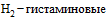 Да/Нет№ п/пКритерии качестваОценка выполнения1.Выполнена эзофагогастродуоденоскопияДа/Нет2.Выполнена биопсия эндоскопическая из язвы (при её локализации в желудке)Да/Нет3.Выполнено морфологическое (гистологическое) исследование препарата тканей желудкаДа/Нет4.Выполнено исследование материала желудка на наличие геликобактер пилори (Helicobacter pylori)Да/Нет5.Проведена эрадикационная терапия (при выявлении геликобактер пилори (Helicobacter pylori))Да/Нет6.Выполнено лечение лекарственными препаратами группы ингибиторы протонного насоса или лекарственными препаратами группы  блокаторы (при отсутствии геликобактер пилори (Helicobacter pylori) и при отсутствии медицинских противопоказаний)Да/Нет№ п/пКритерии качестваОценка выполнения1.Проведена профилактика инфекционных осложнений антибактериальными лекарственными препаратами за 30 минут до хирургического вмешательства (при отсутствии медицинских противопоказаний)Да/Нет2.Выполнено морфологическое (гистологическое) исследование препарата удаленного органа (ткани)Да/Нет3.Отсутствие повторных хирургических вмешательств в период госпитализацииДа/Нет4.Отсутствие гнойно-септических осложнений в период госпитализацииДа/Нет5.Отсутствие тромбоэмболических осложнений в период госпитализацииДа/Нет№ п/пКритерии качестваОценка выполнения1.Выполнен осмотр врачом-хирургом не позднее 1 часа от момента поступления в стационарДа/Нет2.Выполнен общий (клинический) анализ крови развернутый не позднее 1 часа от момента поступления в стационарДа/Нет3.Проведена профилактика инфекционных осложнений антибактериальными лекарственными препаратами за 30 минут до хирургического вмешательства (при отсутствии медицинских противопоказаний)Да/Нет4.Выполнен анализ крови биохимический общетерапевтический (билирубин, щелочная фосфатаза, аланинаминотрансфераза, аспартатаминотрансфераза, мочевина, амилаза, глюкоза) не позднее 1 часа от момента поступления в стационарДа/Нет5.Выполнено хирургическое вмешательство не позднее 2 часов от момента установления диагноза (при отсутствии медицинских противопоказаний)Да/Нет6.Выполнено бактериологическое исследование экссудата из брюшной полости с определением чувствительности возбудителя к антибиотикам и другим лекарственным препаратамДа/Нет7.Проведена терапия антибактериальными лекарственными препаратами в послеоперационном периоде (при отсутствии медицинских противопоказаний)Да/Нет8.Начато проведение дезинтоксикационной терапии не позднее 2 часов от момента поступления в стационар (при отсутствии медицинских противопоказаний)Да/Нет9.Отсутствие тромбоэмболических осложнений в период госпитализацииДа/Нет№ п/пКритерии качестваОценка выполнения1.Выполнено трансректальное пальцевое исследованиеДа/Нет2.Выполнено бактериологическое исследование отделяемого с определением чувствительности возбудителя к антибиотикам и другим лекарственным препаратам (при наличии отделяемого)Да/Нет3.Выполнено хирургическое вмешательство не позднее 4 часов от момента поступления в стационарДа/Нет4.Достигнута нормализация температуры тела на момент выписки из стационараДа/Нет5.Достигнута нормализация уровня лейкоцитов в крови на момент выписки из стационараДа/Нет6.Отсутствие гнойно-септических осложнений в период госпитализацииДа/Нет7.Отсутствие тромбоэмболических осложнений в период госпитализацииДа/Нет№ п/пКритерии качестваОценка выполнения1.Выполнена аноскопия и/или ректороманоскопияДа/Нет2.Выполнено ультразвуковое исследование прямой кишки трансректальное и/или магнитно-резонансная томография органов малого тазаДа/Нет3.Выполнена консультация врачом-акушером-гинекологом (при влагалищно-толстокишечном свище)Да/Нет4.Выполнено хирургическое вмешательство или наложение дренирующей латексной лигатуры или формирование двуствольной колостомы (в зависимости от медицинских показаний и при отсутствии медицинских противопоказаний)Да/Нет5.Отсутствие гнойно-септических осложнений в период госпитализацииДа/Нет6.Отсутствие тромбоэмболических осложнений в период госпитализацииДа/Нет№ п/пКритерии качестваОценка выполнения1.Выполнено трансректальное пальцевое исследованиеДа/Нет2.Выполнена ректороманоскопияДа/Нет3.Выполнено хирургическое вмешательство (при отсутствии медицинских противопоказаний)Да/Нет4.Выполнено морфологическое (гистологическое) исследование препарата иссеченной ткани (при хирургическом вмешательстве)Да/Нет5.Отсутствие гнойно-септических осложнений в период госпитализацииДа/Нет6.Отсутствие тромбоэмболических осложнений в период госпитализацииДа/Нет№ п/пКритерии качестваОценка выполнения1.Выполнено трансректальное пальцевое исследованиеДа/Нет2.Выполнена колоноскопия с илеоскопией (при отсутствии проведения на догоспитальном этапе в течение 3 месяцев)Да/Нет3.Выполнена эзофагогастродуоденоскопия (при болезни Крона и при отсутствии проведения на догоспитальном этапе в течение 3 месяцев)Да/Нет4.Выполнена биопсия слизистой оболочки кишки в зоне поражения (при проведении эндоскопического исследования при установлении диагноза)Да/Нет5.Выполнено исследование кала на наличие токсина А и В клостридии диффициле (Clostridium difficile) (при установлении диагноза и при рефрактерном течении заболевания)Да/Нет6.Выполнено ультразвуковое исследование органов брюшной полости (комплексное)Да/Нет7.Выполнена консультация врачом-дерматовенерологом (при гангренозной пиодермии и/или узловатой эритеме)Да/Нет8.Выполнена консультация врачом-офтальмологом (при увеите и/или иридокциклите)Да/Нет9.Выполнена консультация врачом-ревматологом (при наличии суставного синдрома)Да/Нет10.Выполнена консультация врачом-колопроктологом (при наличии свищей и/или перианальных проявлениях болезни Крона и/или при гормонзависимом или гормонрезистентном течении язвенного колита)Да/Нет11.Выполнена компьютерная томография или магнитно-резонансная томография тонкой кишки (при болезни Крона и невозможности проведения илеоскопии)Да/Нет12.Выполнена очаговая проба с туберкулином и/или аллергеном туберкулезным рекомбинантным (при терапии лекарственными препаратами группы иммунодепрессанты перед назначением препарата)Да/Нет13.Выполнена рентгенография органов грудной клетки (при терапии лекарственными препаратами группы иммунодепрессанты перед назначением лекарственного препарата)Да/Нет14.Проведена терапия лекарственными препаратами: группы производных 5-аминосалициловой кислоты и/или системными глюкокортикостероидами и/или иммунодепрессантами и/или хирургическое вмешательство (в зависимости от медицинских показаний и при отсутствии медицинских противопоказаний)Да/Нет15.Достигнуто уменьшение частоты дефекаций, исчезновение примеси крови в калеДа/Нет№ п/пКритерии качестваОценка выполнения1.Выполнена ректороманоскопия и/или аноскопияДа/Нет2.Выполнена биопсия полипа (при размере полипа более 3 см)Да/Нет3.Выполнена колоноскопияДа/Нет4.Выполнено хирургическое вмешательство (при отсутствии медицинских противопоказаний)Да/Нет5.Выполнено гистологическое исследование удаленного полипа (при хирургическом вмешательстве)Да/Нет6.Достигнута самостоятельная дефекация на момент выписки из стационараДа/Нет7.Достигнуто отсутствие выделения слизи и крови из прямой кишки на момент выписки из стационараДа/Нет№ п/пКритерии качестваОценка выполнения1.Выполнено трансректальное пальцевое исследованиеДа/Нет2.Выполнена ректороманоскопияДа/Нет3.Выполнено рентгенография прямой кишки с контрастированием (дефекография)Да/Нет4.Выполнена профилометрияДа/Нет5.Выполнен рентгеноконтроль прохождения контраста по толстой кишкеДа/Нет6.Выполнено хирургическое вмешательство (при отсутствии медицинских противопоказаний)Да/Нет7.Проведена терапия антибактериальными лекарственными препаратами в послеоперационном периоде (при хирургическом вмешательстве и при наличии признаков местной воспалительной реакции)Да/Нет8.Отсутствие выпадения прямой кишки из анального отверстия при натуживании на момент выписки из стационараДа/Нет№ п/пКритерии качестваОценка выполнения1.Выполнен анализ крови биохимический общетерапевтический (билирубин, щелочная фосфатаза, аланинаминотрансфераза, аспартатаминотрансфераза, амилаза, глюкоза)Да/Нет2.Выполнено ультразвуковое исследование органов брюшной полости (комплексное)Да/Нет3.Выполнено лечение лекарственным препаратом урсодезоксихолевой кислоты или хирургическое вмешательство (в зависимости от медицинских показаний и при отсутствии медицинских противопоказаний)Да/Нет4.Выполнена интраоперационная холангиография во время хирургического вмешательства (при диаметре общего желчного протока свыше 10 мм) (при хирургическом вмешательстве)Да/Нет5.Выполнено морфологическое (гистологическое) исследование препарата желчного пузыря (при хирургическом вмешательстве)Да/Нет6.Отсутствие повторных хирургических вмешательств в период госпитализации (при хирургическом вмешательстве)Да/Нет7.Отсутствие тромбоэмболических осложнений в период госпитализацииДа/Нет8.Отсутствие гнойно-септических осложнений в период госпитализацииДа/Нет№ п/пКритерии качестваОценка выполнения1.Выполнен анализ крови биохимический общетерапевтический (билирубин, щелочная фосфатаза, аланинаминотрансфераза, аспартатаминотрансфераза, амилаза, глюкоза)Да/Нет2.Выполнено ультразвуковое исследование органов брюшной полости (комплексное)Да/Нет3.Выполнена магнитно-резонансная холангиопанкреатографияДа/Нет4.Выполнена хирургическое вмешательство (при отсутствии медицинских противопоказаний)Да/Нет5.Отсутствие гнойно-септических осложнений в период госпитализацииДа/Нет№ п/пКритерии качестваОценка выполнения1.Выполнен общий (клинический) анализ крови развернутый не позднее 3 часов от момента поступления в стационарДа/Нет2.Выполнено вскрытие и дренирование гнойно-воспалительного очага не позднее 3 часов от момента установления диагнозаДа/Нет3.Выполнено бактериологическое исследование отделяемого из гнойно-воспалительного очага с определением чувствительности возбудителя к антибиотикам и другим лекарственным препаратамДа/Нет4.Проведена терапия антибактериальными лекарственными препаратами в послеоперационном периоде (при отсутствии медицинских противопоказаний)Да/Нет5.Отсутствие тромбоэмболических осложнений в период госпитализацииДа/Нет6.Отсутствие септических осложнений в период госпитализацииДа/Нет№ п/пКритерии качестваОценка выполнения1.Выполнен общий (клинический) анализ крови развернутый не позднее 1 часа от момента поступления в стационарДа/Нет2.Выполнен анализ крови биохимический общетерапевтический (билирубин, щелочная фосфатаза, аланинаминотрансфераза, аспартатаминотрансфераза, мочевина, амилаза, глюкоза) не позднее 1 часа от мбмента поступления в стационарДа/Нет3.Выполнено вскрытие и дренирование гнойно-воспалительного очага не позднее 3 часов от момента установления диагнозаДа/Нет4.Выполнено бактериологическое исследование отделяемого из гнойно-воспалительного очага с определением чувствительности возбудителя к антибиотикам и другим лекарственным препаратамДа/Нет5.Проведена терапия антибактериальными лекарственными препаратами в послеоперационном периоде (при отсутствии медицинских противопоказаний)Да/Нет6.Отсутствие септических осложнений в период госпитализацииДа/Нет7.Отсутствие тромбоэмболических осложненийДа/Нет№ п/пКритерии качестваОценка выполнения1.Выполнен общий (клинический) анализ крови развернутыйДа/Нет2.Выполнен анализ крови биохимический общетерапевтический (глюкоза, креатинин, билирубин общий, аланинаминотрансфераза, аспартатаминотрансфераза)Да/Нет3.Выполнен анализ мочи общийДа/Нет4.Проведена терапия лекарственными препаратами группы топические и/или системные глюкокортикостероиды и/или лекарственными препаратами группы топические ингибиторы кальциневрина и/или антогонист фолиевой кислоты из группы антиметаболитов и/или фототерапия (в зависимости от медицинских показаний и при отсутствии медицинских противопоказаний)Да/Нет№ п/пКритерии качестваОценка выполнения1.Выполнен общий (клинический) анализ крови развернутыйДа/Нет2.Выполнен анализ крови биохимический общетерапевтический (глюкоза, креатинин, билирубин общий, аланинаминотрансфераза, аспартатаминотрансфераза)Да/Нет3.Проведена терапия лекарственными препаратами группы антигистаминные препараты и/или группы топические и/или системные глюкокортикостероиды (в зависимости от медицинских показаний и при отсутствии медицинских противопоказаний)Да/Нет4.Достигнут частичный или полный регресс высыпаний на момент выписки из стационараДа/Нет№ п/пКритерии качестваОценка выполнения1.Выполнен общий (клинический) анализ крови развернутый (при назначении системных противогрибковых лекарственных препаратов)Да/Нет2.Выполнен анализ крови биохимический общетерапевтический (глюкоза, креатинин, мочевая кислота, билирубин общий, аланинаминотрансфераза, аспартатаминотрансфераза) (при назначении системных противогрибковых лекарственных препаратов)Да/Нет3.Выполнены микробиологическое (культуральное) и микроскопическое исследование биологического материала из очагов поражения на патогенные грибыДа/Нет4.Выполнена люминесцентная диагностика (осмотр под лампой Вуда)Да/Нет5.Проведена терапия лекарственными препаратами группы противогрибковые (при отсутствии медицинских противопоказаний)Да/Нет6.Выполнено повторное микроскопическое исследование биологического материала из очагов поражения на патогенные грибыДа/Нет7.Отрицательный результат микроскопического исследования на патогенные грибы в образце биологического материала на момент выписки из стационараДа/Нет№ п/пКритерии качестваОценка выполнения1.Выполнен общий (клинический) анализ крови развернутыйДа/Нет2.Выполнен анализ крови биохимический общетерапевтический (глюкоза, креатинин, билирубин общий, аланинаминотрансфераза, аспартатаминотрансфераза)Да/Нет3.Проведена терапия лекарственными препаратами группы топические и/или системные глюкокортикостероиды (в зависимости от медицинских показаний и при отсутствии медицинских противопоказаний)Да/Нет4.Проведена терапия противовирусными лекарственными препаратами для системного применения и/или противогерпетическими лекарственными препаратами при ассоциации с вирусом простого герпеса (в зависимости от медицинских показаний и при отсутствии медицинских противопоказаний)Да/Нет№ п/пКритерии качестваОценка выполнения4.Выполнен анализ крови биохимический общетерапевтический (глюкоза, билирубин общий, аланинаминотрансфераза, аспартатаминотрансфераза)Да/Нет5.Проведена терапия лекарственными препаратами: группы антигистаминные и/или группы топические и/или системные глюкокортикостероиды (в зависимости от медицинских показаний и при отсутствии медицинских противопоказаний)Да/Нет6.Достигнут частичный или полный регресс высыпаний на момент выписки из стационараДа/Нет№ п/пКритерии качестваОценка выполнения1.Выполнен общий (клинический) анализ крови развернутыйДа/Нет2.Выполнен анализ крови биохимический общетерапевтический (глюкоза, креатинин, мочевая кислота, билирубин общий, холестерин общий, триглицериды, аланинаминотрансфераза, аспартатаминотрансфераза)Да/Нет3.Выполнен анализ мочи общийДа/Нет4.Проведена терапия лекарственными препаратами: группы антигистаминные и/или топические глюкокортикостероиды и/или группы топические ингибиторы кальциневрина и/или группы иммунодепрессанты и/или фототерапия (в зависимости от медицинских показаний и при отсутствии медицинских противопоказаний)Да/Нет5.Достигнут частичный регресс высыпаний на момент выписки из стационараДа/Нет№ п/пКритерии качестваОценка выполнения1.Выполнен осмотр врачом-аллергологом-иммунологом и/или врачом-дерматовенерологомДа/Нет2.Проведена терапия лекарственными препаратами группы топические глюкокортикостероиды и/или группы топические глюкокортикостероиды в комбинации с другими лекарственными препаратами и/или группы топические ингибиторы кальциневрина (в зависимости от медицинских показаний и при отсутствии медицинских противопоказаний)Да/Нет3.Достигнуто уменьшение площади и выраженности высыпанийДа/Нет№ п/пКритерии качестваОценка выполнения1.Выполнен общий (клинический) анализ крови развернутый (при фототерапии)Да/Нет2.Выполнен анализ крови биохимический общетерапевтический (глюкоза, билирубин общий, аланинаминотрансфераза, аспартатаминотрансфераза) (при фототерапии)Да/Нет3.Выполнен анализ мочи общий (при фототерапии)Да/Нет4.Проведена терапия лекарственными препаратами группы антигистаминные и/или топические и/или системные глюкокортикостероиды и/или фототерапия (в зависимости от медицинских показаний и при отсутствии медицинских противопоказаний)Да/Нет№ п/пКритерии качестваОценка выполнения1.Выполнен общий (клинический) анализ крови развернутыйДа/Нет2.Выполнен анализ крови биохимический общетерапевтический (общий белок, глюкоза, креатинин, билирубин общий, аланинаминотрансфераза, аспартатаминотрансфераза)Да/Нет3.Выполнен анализ мочи общийДа/Нет4.Выполнено бактериологическое исследование отделяемого высыпных элементов кожи с определением чувствительности возбудителя к антибиотикам и другим лекарственным препаратамДа/Нет5.Проведена терапия лекарственными препаратами группы топические и/или системные антибактериальные и/или антисептические (в зависимости от медицинских показаний и при отсутствии медицинских противопоказаний)Да/Нет6.Достигнут частичный или полный регресс высыпаний на момент выписки из стационараДа/Нет№ п/пКритерии качестваОценка выполнения1.Выполнен общий (клинический) анализ крови развернутый (при фототерапии)Да/Нет2.Выполнен анализ крови биохимический общетерапевтический (глюкоза, билирубин общий, аланинаминотрансфераза, аспартатаминотрансфераза) (при фототерапии)Да/Нет3.Выполнен общий (клинический) анализ мочи (при фототерапии)Да/Нет4.Проведена терапия лекарственными препаратами группы топические глюкокортикостероиды и/или фототерапия (в зависимости от медицинских показаний и при отсутствии медицинских противопоказаний)Да/Нет№ п/пКритерии качестваОценка выполнения1.Выполнен общий (клинический) анализ крови развернутый (при фототерапии)Да/Нет2.Выполнен анализ крови биохимический общетерапевтический (глюкоза, билирубин общий, аланинаминотрансфераза, аспартатаминотрансфераза) (при фототерапии)Да/Нет3.Выполнен анализ мочи общий (при фототерапии)Да/Нет4.Выполнена терапия лекарственными препаратами: группы топические и/или системные глюкокортикостероиды и/или фототерапия (в зависимости от медицинских показаний и при отсутствии медицинских противопоказаний)Да/Нет5.Достигнут частичный регресс высыпаний на момент выписки из стационараДа/Нет№ п/пКритерии качестваОценка выполнения1.Выполнен общий (клинический) анализ крови развернутыйДа/Нет2.Выполнен анализ крови биохимический общетерапевтический (глюкоза, креатинин, мочевая кислота, билирубин общий, холестерин общий, триглицериды, аланинаминотрансфераза, аспартатаминотрансфераза)Да/Нет3.Выполнен анализ мочи общийДа/Нет4.Выполнена терапия лекарственными препаратами группы топические глюкокортикостероиды и/или антагонистом фолиевой кислоты из группы антиметаболитов и/или группы ретиноиды и/или группы иммунодепрессанты и/или фототерапия (в зависимости от медицинских показаний и при отсутствии медицинских противопоказаний)Да/Нет5.Достигнут частичный или полный регресс высыпаний на момент выписки из стационараДа/Нет№ п/пКритерии качестваОценка выполнения1.Выполнена консультация врачом-дерматовенерологомДа/Нет2.Проведена терапия лекарственными препаратами группы топические глюкокортикостероиды и/или кератолитические (в зависимости от медицинских показаний и при отсутствии медицинских противопоказаний)Да/Нет3.Достигнуто уменьшение распространенности и/или выраженности процессаДа/Нет№ п/пКритерии качестваОценка выполнения1.Проведена терапия лекарственными препаратами группы антигистаминные и/или группы системные глюкокортикостероиды и/или группы иммунодепрессанты (в зависимости от медицинских показаний и при отсутствии медицинских противопоказаний)Да/Нет2.Выполнен осмотр врачом-терапевтом (педиатром) и/или аллергологом-иммунологом и/или врачом-дерматовенерологом (при повторных эпизодах крапивницы и/или ангионевротического отека)Да/Нет3.Достигнуто исчезновение или уменьшение площади и выраженности высыпанийДа/Нет№ п/пКритерии качестваОценка выполнения1.Выполнен общий (клинический) анализ крови развернутыйДа/Нет2.Выполнен анализ крови биохимический общетерапевтический (общий белок, общий билирубин, свободный и связанный билирубин, аспартат-трансаминаза, аланин-трансаминаза, ферритин, креатинин, мочевина, лактатдегидрогеназа, креатинкиназа, калий, натрий, ионизированный кальций)Да/Нет3.Выполнен анализ мочи общийДа/Нет4.Выполнено исследование уровня сывороточных иммуноглобулинов (Ig A, IgG, Ig М)Да/Нет5.Выполнено исследование уровня С-реактивного белка в кровиДа/Нет6.Выполнена очаговая проба с туберкулином и/или аллергеном туберкулезным рекомбинантнымДа/Нет7.Выполнено исследование уровня ревматоидного фактора в кровиДа/Нет8.Выполнено исследование уровня антинуклеарного фактора в кровиДа/Нет9.Выполнено определение антител к двуспиральной дезоксирибонуклеиновой кислоте в кровиДа/Нет10.Выполнено определение антител к циклическому цитрулиновому пептиду в кровиДа/Нет11.Выполнено ультразвуковое исследование органов брюшной полости (комплексное) и ультразвуковое исследование почек и/или компьютерная томография органов брюшной полости и забрюшинного пространства и малого таза и/или магнитно-резонансная томография с внутривенным болюсным контрастированием органов брюшной полости и забрюшинного пространства и малого тазаДа/Нет12.Выполнена электрокардиографияДа/Нет13.Выполнена эхокардиографияДа/Нет14.Выполнена компьютерная томография органов грудной клеткиДа/Нет15.Выполнена рентгенография и\или компьютерная томография и/или магнитно-резонансная томография пораженных суставов (при наличии суставного синдрома)Да/Нет16.Выполнена магнитно-резонансная томография крестцово-подвздошных сочленений (при ювенильном анкилозирующий спондилите (М08.1))Да/Нет17.Выполнена консультация врачом-офтальмологомДа/Нет18.Выполнено исключение инфекционных заболеванийДа/Нет19.Выполнено исключение заболеваний желудочно-кишечного тракта, включая воспалительные заболевания кишечникаДа/Нет20.Выполнено исключение онкологических заболеваний и гемабластозовДа/Нет21.Не выполнено назначение антибактериальных лекарственных препаратов и/или антогониста фолиевой кислоты из группы антиметаболитов и/или лекарственных препаратов из группы аминосалициловой кислоты и аналогичных лекарственных препаратов и/или группы иммунодепрессантов и/или группы системные глюкокортикостероиды (на этапе установления диагноза и/или при другом юношеском артрите (М08.8) и юношеском артрите неуточненном (М08.9))Да/Нет22.Проведена терапия нестероидными противовоспалительными лекарственными препаратами (на этапе установления диагноза и при отсутствии медицинских противопоказаний)Да/Нет23.Выполнена терапия лекарственными препаратами: группы нестероидные противовоспалительные и/или антогонистом фолиевой кислоты из группы антиметаболитов и/или группы аминосалициловой кислоты и аналогичных лекарственных препаратов и/или группы иммунодепрессанты и/или группы системные глюкокортикостероиды (при подтвержденном диагнозе, в зависимости от медицинских показаний и при отсутствии медицинских противопоказаний)Да/Нет24.Проведена оценка эффективности и безопасности терапииДа/Нет№ п/пКритерии качестваОценка выполнения1.Выполнена рентгенография пораженной кости и смежных суставов в двух и более проекциях, в том числе функциональнаяДа/Нет2.Выполнена компьютерная томография пораженной кости и/или ультразвуковое исследование пораженной кости и/или фистулография (при наличии свища)Да/Нет3.Выполнен общий (клинический) анализ крови развернутыйДа/Нет4.Выполнен анализ мочи общий5.Выполнен анализ крови биохимический общетерапевтический (глюкоза, общий белок, альбумин)Да/Нет6.Выполнена коагулограмма (ориентировочное исследование системы гемостаза)Да/Нет7.Выполнено бактериологическое исследование отделяемого из очага с определением чувствительности возбудителя к антибиотикам и другим лекарственным препаратам (при наличии свища или хирургическом вмешательстве)Да/Нет8.Проведена терапия антибактериальными лекарственными препаратами (при отсутствии медицинских противопоказаний)Да/Нет9.Проведена терапия антитромботическими лекарственными препаратами (при хирургическом вмешательстве и при отсутствии медицинских противопоказаний)Да/Нет10.Выполнена эластическая компрессия нижних конечностей (при хирургическом вмешательстве и при отсутствии медицинских противопоказаний)Да/Нет11.Достигнута частичная или полная ремиссия патологического процесса на момент выписки из стационараДа/Нет12.Достигнута полная или частичная опороспособность нижних конечностей, в том числе с использованием временных дополнительных средств фиксации (гипсовая лонгета, ортез, тутор, аппарат Илизарова) на момент выписки из стационара (при поражении кости нижней конечности)Да/Нет№ п/пКритерии качестваОценка выполнения1.Выполнена консультация врачом-ревматологомДа/Нет2.Выполнен общий (клинический) анализ крови развернутыйДа/Нет3.Выполнен анализ крови биохимический общетерапевтический (креатинин, аланинаминотрансфераза, аспартатаминотрансфераза, гамма-глутамилтранспептидаза, глюкоза, холестерин, щелочная фосфатаза)Да/Нет4.Выполнено исследование уровня С-реактивного белка в кровиДа/Нет5.Выполнена оценка активности болезни с использованием индекса BASDAIДа/Нет6.Выполнена обзорная рентгенография таза и/или магнитно-резонансная томография крестцово-подвздошного сочленения (при отсутствии проведения в последние 12 месяцев)Да/Нет7.Проведена терапия лекарственными препаратами группы нестероидные противовоспалительные препараты и/или антогонистом фолиевой кислоты из группы антиметаболитов и/или лекарственными препаратами из группы аминосалициловой кислоты и аналогичных лекарственных препаратов и/или препаратами группы иммунодепрессанты (в зависимости от медицинских показаний и при отсутствии медицинских противопоказаний)Да/Нет№ п/пКритерии качестваОценка выполнения1.Выполнена консультация врачом-ревматологомДа/Нет2.Выполнена консультация врачом-офтальмологомДа/Нет3.Выполнено определение слезовыделения (тест Ширмера)Да/Нет4.Выполнено окрашивание эпителия роговицы/конъюнктивы раствором флюресцеинаДа/Нет5.Выполнено определение времени разрыва прекорнеальной слёзной плёнкиДа/Нет6.Выполнена консультация врачом-стоматологомДа/Нет7.Выполнена сиалометрия стимулированнаяДа/Нет8.Выполнено ультразвуковое исследование слюнных желёз (при установлении диагноза)Да/Нет9.Выполнен общий (клинический) анализ крови развернутыйДа/нет10.Выполнена анализ мочи общийДа/нет11.Выполнен анализ крови биохимический общетерапевтический (креатинин, мочевина, аланинаминотрансфераза, аспартатаминотрансфераза, гамма-глутамилтранспептидаза, щелочная фосфатаза, общий белок и белковые фракции, глюкоза)Да/Нет12.Выполнено исследование уровня С-реактивного белка в кровиДа/Нет13.Выполнено исследование уровня ревматоидного фактора в кровиДа/Нет14.Выполнено исследование уровня антинуклеарного фактора в кровиДа/Нет15.Выполнено определение антител к Ro/SS-A, La/SS-B ядерным антигенам (при установлении диагноза)Да/Нет16.Проведена терапия лекарственными препаратами: группы системные глюкокортикостероиды и/или алкилирующими средствами и/или группы моноклональные антитела (в зависимости от медицинских показаний и при отсутствии медицинских противопоказаний)Да/Нет17.Выполнен повторный анализ крови биохимический общетерапевтический (креатинин, глюкоза, аланинаминотрансфераза, аспартатаминотрансфераза) не позднее 5 дней от момента начала терапииДа/Нет№ п/пКритерии качестваОценка выполнения1.Выполнена консультация врачом-ревматологомДа/Нет2.Выполнен общий (клинический) анализ крови развернутыйДа/Нет3.Выполнен анализ крови биохимический общетерапевтический (креатинин, аланинаминотрансфераза, аспартатаминотрансфераза, гамма-глутамилтранспептидаза, глюкоза, холестерин, мочевая кислота)Да/Нет4.Выполнено исследование уровня С-реактивного белка в кровиДа/Нет5.Выполнено исследование синовиальной жидкости и/или содержимого подкожного узла (тофуса) в поляризационном микроскопе и/или ультразвуковое исследование пораженных суставов (при установлении диагноза)Да/Нет6.Выполнен расчет скорости клубочковой фильтрацииДа/Нет7.Проведена терапия лекарственными препаратами: группы нестероидные противовоспалительные препараты и/или группы противоподагрические препараты и/или группы системные глюкокортикостероиды (парентерально и/или перорально и/или внутрисуставно) и/или группы моноклональные антитела (в зависимости от медицинских показаний и при отсутствии медицинских противопоказаний)Да/Нет8.Уменьшение количества припухших суставов на момент выписки из стационараДа/Нет№ п/пКритерии качестваОценка выполнения1.Выполнена консультация врачом-ревматологомДа/Нет2.Выполнен общий (клинический) анализ крови развернутыйДа/Нет3.Выполнен анализ крови биохимический общетерапевтический (креатинин, аланинаминотрансфераза, аспартатаминотрансфераза, глюкоза, холестерин)Да/Нет4.Выполнено исследование уровня ревматоидного фактора в крови (при установлении диагноза)Да/Нет5.Выполнено определение антител к циклическому цитрулиновому пептиду в крови (при установлении диагноза)Да/Нет6.Выполнено исследование уровня С-реактивного белка в кровиДа/Нет7.Выполнена оценка активности с использованием индекса DAS28Да/Нет8.Выполнена рентгенография кистей и дистальных отделов стоп (при отсутствии проведения в последние 12 месяцев)Да/Нет9.Проведена терапия лекарственными препаратами: антогонистом фолиевой кислоты из группы антиметаболитов и/или группы аминосалициловой кислоты и аналогичных лекарственных препаратов и/или группы аминохинолины и/или группы иммунодепрессанты и/или группы моноклональные антитела (в зависимости от медицинских показаний и при отсутствии медицинских противопоказаний)Да/Нет№ п/пКритерии качестваОценка выполнения1.Выполнена консультация врачом-ревматологомДа/Нет2.Выполнен общий (клинический) анализ крови развернутыйДа/Нет3.Выполнен анализ мочи общийДа/Нет4.Выполнен анализ крови биохимический общетерапевтический (креатинин, общий белок, глюкоза, аланинаминотрансфераза, аспартатаминотрансфераза, гамма-глутамилтранспептидаза)Да/Нет5.Выполнено исследование мочи методом Нечипоренко (при повышении креатинина в крови и/или протеинурии)Да/Нет6.Выполнено исследование уровня С-реактивного белка в кровиДа/Нет7.Выполнено определение в крови антител к цитоплазме нейтрофилов и/или антител к протеиназе-3 и миелопероксидазеДа/Нет8.Выполнено исследование уровня иммуноглобулина А (IgA) в кровиДа/Нет9.Выполнено исследование уровня криоглобулинов в кровиДа/Нет10.Выполнено определение в крови антител к базальной мембране клубочков (при впервые выявленных за последний месяц повышении креатинина в крови и/или кровохарканьи)Да/Нет11.Выполнена компьютерная томография органов грудной клетки (при отсутствии проведения в последние 12 месяцев)Да/Нет12.Выполнена электрокардиографияДа/Нет13.Выполнена эхокардиография (при одышке или боли в области сердце или нарушении ритма сердца)Да/Нет14.Выполнена консультация врачом-оториноларингологомДа/Нет15.Выполнена компьютерная томография придаточных пазух носа и височных костей при некротизирующем поражении верхних дыхательных путей и/или снижении слуха длительностью более 3 месяцев (при отсутствии проведения в последние 12 месяцев)Да/Нет16.Выполнена компьютерная томография глазниц (при птозе века и/или экзофтальме и при отсутствии проведения в последние 12 месяцев)Да/Нет17.Выполнена магнитно-резонансная томография головного мозга (при признаках очагового поражения головного мозга или при расстройствах зрения или слепоте и при отсутствии проведения в последние 12 месяцев)Да/Нет18.Проведена терапия лекарственными препаратами группы системные глюкокортикостероиды и/или алкилирующими средствами и/или группы иммунодепрессанты и/или группы моноклональные антитела (в зависимости от медицинских показаний и при отсутствии медицинских противопоказаний)Да/Нет19.Выполнен повторный общий (клинический) анализ крови развернутый не позднее 5 дней от момента начала терапииДа/Нет№ п/пКритерии качестваОценка выполнения1.Выполнена консультация врачом-ревматологомДа/Нет2.Выполнен общий (клинический) анализ крови развернутыйДа/Нет3.Выполнен анализ крови биохимический общетерапевтический (альбумин, креатинин, мочевина, аланинаминотрансфераза, аспартатаминотрансфераза, гамма-глутамилтранспептидаза, общий белок, креатинфосфокиназа, глюкоза, мочевая кислота, холестерин)Да/Нет4.Выполнен общий анализ мочиДа/Нет5.Выполнено определение белка в суточной мочеДа/Нет6.Выполнен расчет скорости клубочковой фильтрацииДа/Нет7.Выполнена эхокардиографияДа/Нет8.Выполнена электрокардиографияДа/Нет9.Выполнена рентгенография органов грудной клеткиДа/Нет10.Выполнено определение антител к двуспиральной дезоксирибонуклеиновой кислоте иммуноферментным методомДа/Нет11.Выполнено исследование уровня антинуклеарного фактора в крови (при установлении диагноза)Да/Нет12.Выполнена оценка активности по шкале SELENA SLEDAIДа/Нет13.Проведена терапия лекарственными препаратами: группы системные глюкокортикостероиды и/или группы иммунодепрессанты и/или алкилирующими лекарственными препаратами и/или группы аминохинолины и/или группы моноклональные антитела (в зависимости от медицинских показаний и при отсутствии медицинских противопоказаний)Да/Нет№ п/пКритерии качестваОценка выполнения1.Выполнена консультация врачом-ревматологомДа/Нет2.Выполнен общий (клинический) анализ крови развернутыйДа/Нет3.Выполнен анализ крови биохимический общетерапевтический (креатинин, аланинаминотрансфераза, аспартатаминотрансфераза, щелочная фосфатаза, глюкоза, мочевая кислота, холестерин)Да/Нет4.Выполнена рентгенография суставов (при гонартрозе - коленных суставов, при коксартрозе - тазобедренных суставов, при генерализованном (остео)артрозе наиболее пораженных суставов (при отсутствии проведения исследования в последние 12 месяцев)Да/Нет5.Выполнена оценка выраженности боли в наиболее болезненном суставе по визуальной аналоговой шкалеДа/Нет6.Проведена терапия лекарственными препаратами: производными аминофенола и/или группы нестероидные противовоспалительные и/или группы системные глюкокортикостероиды (периартикулярно и/или внутрисуставно) и/или прочими лекарственными препаратами для лечения заболеваний костно-мышечной системы и/или группы противовоспалительные и противоревматические в комбинации с другими лекарственными препаратами (в зависимости от медицинских показаний и при отсутствии медицинских противопоказаний)Да/Нет№ п/пКритерии качестваОценка выполнения1.Выполнена консультация врачом-ревматологомДа/Нет2.Выполнен анализ крови биохимический общетерапевтический (альбумин, креатинин, мочевина, аланинаминотрансфераза, аспартатаминотрансфераза, гамма-глутамилтранспептидаза, общий белок, креатинфосфокиназа, глюкоза, мочевая кислота, холестерин)Да/Нет3.Выполнена электрокардиографияДа/Нет4.Выполнена эхокардиографияДа/Нет5.Выполнена рентгенография органов грудной клетки и/или компьютерная томография органов грудной клеткиДа/Нет6.Выполнено исследование уровня антинуклеарного фактора в крови (при установлении диагноза)Да/Нет7.Проведена терапия лекарственными препаратами группы простагландины (при наличии медицинских показаний и при отсутствии медицинских противопоказаний)Да/Нет№ п/пКритерии качестваОценка выполнения1.Выполнена консультация врачом-ревматологомДа/Нет2.Выполнена консультация врачом-дерматовенерологом (при установлении диагноза)Да/Нет3.Выполнен общий (клинический) анализ крови развернутыйДа/Нет4.Выполнен анализ крови биохимический общетерапевтический (креатинин, аланинаминотрансфераза, аспартатаминотрансфераза, гамма-глутамилтранспептидаза, щелочная фосфотаза, глюкоза, мочевая кислота, холестерин)Да/Нет5.Выполнено исследование уровня ревматоидного фактора в крови (при установлении диагноза)Да/Нет6.Выполнено определение антител к циклическому цитрулиновому пептиду в крови (при установлении диагноза)Да/Нет7.Выполнено исследование уровня С-реактивного белка в кровиДа/Нет8.Выполнена оценки общего состояния здоровья и выраженности боли по визуальной аналоговой шкалеДа/Нет9.Выполнена оценка активности болезни с использованием индекса BASDAI (при спондилите)Да/Нет10.Выполнена рентгенография кистей и дистальных отделов стоп (при отсутствии проведения в последние 12 месяцев)Да/Нет11.Выполнена обзорная рентгенография таза и/или магнитно-резонансная томография крестцово-подвздошного сочленения (при спондилите и при отсутствии проведения в последние 12 месяцев)Да/Нет12.Выполнена оценка числа болезненных и припухших суставовДа/Нет13.Проведена терапия лекарственными препаратами: группы нестероидные противовоспалительные и/или антогонистом фолиевой кислоты из группы антиметаболитов и/или группы системные глюкокортикостероиды (периартикулярно и/или внутрисуставно) и/или группы аминосалициловой кислоты и аналогичными лекарственными препаратами и/или группы иммунодепрессанты (в зависимости от медицинских показаний и при отсутствии медицинских противопоказаний)Да/Нет№ п/пКритерии качестваОценка выполнения1.Выполнена консультация врачом-ревматологомДа/Нет2.Выполнена консультация врачом-офтальмологомДа/Нет3.Выполнен общий (клинический) анализ крови развернутыйДа/Нет4.Выполнен анализ крови биохимический общетерапевтический (креатинин, аланинаминотрансфераза, аспартатаминотрансфераза, гамма-глутамилтранспептидаза, щелочная фосфатаза, глюкоза, мочевая кислота, холестерин)Да/Нет5.Выполнено исследование уровня С-реактивного белка в кровиДа/Нет6.Выполнена оценка общего состояния здоровья по визуальной аналоговой шкалеДа/Нет7.Выполнена оценка активности болезни с использованием индекса BDCAFДа/Нет8.Проведена терапия лекарственными препаратами: группы системные глюкокортикостероиды (парентерально и/или перорально) и/или группы ингибиторы кальциневрина и/или группы иммунодепрессанты и/или алкилирующими лекарственными препаратами и/или группы моноклональные антитела (в зависимости от медицинских показаний и при отсутствии медицинских противопоказаний)Да/Нет№ п/пКритерии качестваОценка выполнения1.Выполнен осмотр врачом-урологом не позднее 1 часа от момента поступления в стационарДа/Нет2.Выполнено ультразвуковое исследование почек и мочевыводящих путей и обзорная урография (рентгенография мочевыделительной системы) и/или внутривенная урография и/или компьютерная томография почек и мочевыводящих путей с контрастированием не позднее 2 часов от момента поступления в стационарДа/Нет3.Выполнено введение лекарственных препаратов группы нестероидные противовоспалительные средства или лекарственных препаратов группы наркотические анальгетики не позднее 1 часа от момента установления диагноза (в зависимости от медицинских показаний и при отсутствии медицинских противопоказаний)Да/Нет4.Выполнено дренирование верхних мочевыводящих путей (при отсутствии эффекта от медикаментозной терапии в течение 6 часов)Да/Нет5.Выполнена контрольная обзорная урография (рентгенография мочевыделительной системы) (при проведении дренирования верхних мочевыводящих путей)Да/Нет6.Отсутствие острого обструктивного пиелонефрита в период госпитализацииДа/Нет№ п/пКритерии качестваОценка выполнения1.Выполнен осмотр врачом-нефрологом и/или врачом-анестезиологом-реаниматологом не позднее 1 часа от момента поступления в стационарДа/Нет2.Выполнен общий (клинический) анализ крови развернутый не позднее 1 часа от момента поступления в стационарДа/Нет3.Выполнен анализ мочи общий не позднее 1 часа от момента поступления в стационар (при наличии диуреза)Да/Нет4.Выполнен анализ крови биохимический общетерапевтический (исследование уровня креатинина, мочевины, калия, натрия в крови, исследование концентрации водородных ионов (рН) крови, исследование уровня лактата в крови) не позднее 1 часа от момента поступления в стационарДа/Нет5.Выполнен биохимический анализ мочи с определением осмолярности, осмотического концентрационного индекса (отношения осмолярности мочи к осмолярности плазмы крови), концентрационного индекса креатинина (отношения креатинина мочи к креатинину плазмы крови), относительной плотности мочи, концентрации в моче натрия, фракционной экскреции натрияДа/Нет6.Выполнено ультразвуковое исследование почек и мочевыводящих путей не позднее 1 часа от момента поступления в стационарДа/Нет7.Выполнено определение нейтрофильного желатиназо-ассоциированного липокалина в крови и мочеДа/Нет8.Выполнена ультразвуковая допплерография сосудов почек не позднее 1 часа от момента поступления в стационарДа/Нет9.Выполнена биоимпедансметрия и/или измерение центрального венозного давления и/или прицельная рентгенография органов грудной клеткиДа/Нет10.Выполнена консультация врача-уролога (врача-детского уролога-андролога) не позднее 1 часа от момента установления диагноза (при постренальной форме острого почечного повреждения)Да/Нет11.Выполнено определение объема мочи в течение 12 часов от момента поступления в стационарДа/Нет12.Выполнена оценка темпа диуреза за 6 часовДа/Нет13.Достигнуто восстановление пассажа мочи не позднее 12 часов от момента поступления в стационар (при постренальной форме острого почечного повреждения)Да/Нет14.Выполнено контрольное исследование уровня креатинина в крови не позднее 24 часов от первого исследованияДа/Нет15.Выполнена интермитирующая или продолженная или продленная терапия методами диализа (при наличии медицинских показаний)Да/Нет16.Достигнута доза Kt/V 3,9 в неделю (при интермитирующей или продолженной терапии методами диализа)Да/Нет17.Достигнут объем энфлюэнта не менее 20 мл/кг/час за процедуру (при продленной терапии методами диализа)Да/Нет№ п/пКритерии качестваОценка выполнения1.Выполнена консультация врача-детского уролога-андролога не позднее 1 часа от момента поступленияДа/Нет2.Выполнен анализ мочи общий не позднее 24 часов от момента поступления в стационарДа/Нет3.Выполнено исследование уровня экскреции солей в моче не позднее 72 часов от момента поступления в стационарДа/Нет4.Выполнено бактериологическое исследование мочи с определением чувствительности возбудителя к антибиотикам и другим лекарственным препаратам (при наличии лейкоцитурии и/или гематурии)Да/Нет5.Выполнен анализ крови биохимический общетерапевтический (креатинин, мочевая кислота, ионизированный кальций, натрий, калий, магний)Да/Нет6.Выполнено исследование уровня паратиреоидного гормона в крови (при выявлении гиперкальциурии)Да/Нет7.Выполнено ультразвуковое исследование почек и мочевыводящих путей не позднее 24 часов от момента поступления в стационарДа/Нет8.Выполнена обзорная урография (рентгенография мочевыделительной системы) и/или внутривенная урография и/или компьютерная томография почек и мочевыводящих путей с контрастированиемДа/Нет№ п/пКритерии качестваОценка выполнения1.Выполнена консультация врача-нефрологаДа/Нет2.Выполнен анализ мочи общийДа/Нет3.Выполнено микроскопическое исследование осадка мочи (исследование морфологии эритроцитов в моче с определением процента дисморфных форм)Да/Нет4.Выполнено исследование уровня экскреции солей в мочеДа/Нет5.Выполнен общий (клинический) анализ крови развернутыйДа/Нет6.Выполнен анализ крови биохимический общетерапевтический (креатинин, мочевина, мочевая кислота, общий белок)Да/Нет7.Выполнено определение антистрептолизина-О в сыворотке крови (при доле дисморфных эритроцитов более 50% в моче)Да/Нет8.Выполнено определение уровня С3-компонента комплемента (при доле дисморфных эритроцитов более 50% в моче)Да/Нет9.Выполнено определение международного нормализованного отношения (при доле дисморфных эритроцитов более 50% в моче)Да/Нет10.Выполнено ультразвуковое исследование почек и мочевыводящих путей и/или обзорная урография (рентгенография мочевыделительной системы) и/или компьютерная томография почек и мочевыводящих путей с контрастированиемДа/Нет№ п/пКритерии качестваОценка выполнения1.Выполнен анализ мочи общий не позднее 3 часов от момента поступления в стационарДа/Нет2.Выполнен общий (клинический) анализ крови развернутый не позднее 24 часов от момента поступления в стационарДа/Нет3.Выполнен анализ крови биохимический общетерапевтический (креатинин, мочевина)Да/Нет4.Выполнен исследование уровня С-реактивного белка в крови (при повышении температуры тела выше 38,0 С)Да/Нет5.Выполнено ультразвуковое исследование почек и мочевыводящих путей не позднее 24 часов от момента поступления в стационарДа/Нет6.Выполнено бактериологическое исследование мочи с определением чувствительности возбудителя к антибиотикам и другим лекарственным препаратамДа/Нет7.Выполнена терапия антибактериальными лекарственными препаратами не позднее 3 часов от момента установления диагнозаДа/Нет8.Выполнен общий (клинический) анализ крови развернутый повторно не позднее 120 часов от момента начала терапии антибактериальными лекарственными препаратами (при пиелонефрите)Да/Нет9.Выполнен анализ мочи общий повторно не позднее 120 часов от момента начала терапии антибактериальными лекарственными препаратамиДа/Нет10.Выполнено контрольное ультразвуковое исследование почек и мочевыводящих путей (при пиелонефрите)Да/Нет11.Достигнута нормализация уровня лейкоцитов в моче на момент выписки из стационараДа/Нет№ п/пКритерии качестваОценка выполнения1.Выполнен общий (клинический) анализ крови развернутый не позднее 3 часов от момента поступления в стационарДа/Нет2.Выполнен анализ мочи общий не позднее 3 часов от момента поступления в стационарДа/Нет3.Выполнено бактериологическое исследование мочи с определением чувствительности к антибиотикам и другим лекарственным препаратамДа/Нет4.Выполнено ультразвуковое исследование почек и мочевыводящих путей не позднее 24 часов от момента поступления в стационарДа/Нет5.Выполнен анализ крови биохимический общетерапевтический (креатинин, глюкоза)Да/Нет6.Начата терапия антибактериальными лекарственными препаратами не позднее 3 часов от момента поступления в стационарДа/Нет7.Выполнен общий (клинический) анализ крови развернутый повторно не позднее 120 часов от момента начала терапии антибактериальными лекарственными препаратамиДа/Нет8.Выполнен анализ мочи общий повторно не позднее 120 часов от момента начала терапии антибактериальными лекарственными препаратамиДа/Нет9.Достигнута нормализация уровня лейкоцитов в моче на момент выписки из стационараДа/Нет10.Отсутствие гнойно-септических осложнений в период госпитализацииДа/Нет№ п/пКритерии качестваОценка выполнения1.Выполнен общий (клинический) анализ крови развернутыйДа/Нет2.Выполнен общий (клинический) анализ мочиДа/Нет3.Выполнен анализ крови биохимический общетерапевтический (мочевая кислота, креатинин, мочевина)Да/Нет4.Выполнено бактериологическое исследование мочи с определением чувствительности возбудителя к антибиотикам и другим лекарственным препаратам (при лейкоцитурии)Да/Нет5.Выполнена обзорная урография (рентгенография мочевыделительной системы) и/или внутривенная урография и/или компьютерная томография почек и мочевыводящих путей с контрастированиемДа/Нет6.Выполнено хирургическое вмешательство направленное на восстановление пассажа мочи и/или удаление камня (при наличии медицинских показаний)Да/Нет7.Проведена терапия антибактериальными лекарственными препаратами (при наличии медицинских показаний и отсутствии медицинских противопоказаний)Да/Нет8.Отсутствие гнойно-септических осложнений в период госпитализацииДа/Нет9.Отсутствие тромбоэмболических осложнений в период госпитализацииДа/Нет10.Отсутствие повторных вмешательств за время госпитализацииДа/Нет№ п/пКритерии качестваОценка выполнения1.Выполнено ультразвуковое исследование почек и мочевыводящих путей и/или компьютерная томография почек и мочевыводящих путей с контрастированием не позднее 2 часов от момента поступления в стационарДа/Нет2.Выполнен анализ мочи общий с определением гемоглобина не позднее 2 часов от момента поступления в стационарДа/Нет3.Отсутствие тампонады мочевого пузыря в период госпитализацииДа/Нет№ п/пКритерии качестваОценка выполнения1.Выполнено хирургическое вмешательство (при наличии медицинских показаний и отсутствии медицинских противопоказаний)Да/Нет2.Выполнено морфологическое (гистологическое) исследование препарата удаленных тканейДа/Нет3.Отсутствие гнойно-септических осложнений в период госпитализацииДа/Нет4.Отсутствие тромбоэмболических осложнений в период госпитализацииДа/Нет№ п/пКритерии качестваОценка выполнения1.Выполнено ультразвуковое исследование мочевыводящих путей с измерением остаточного объема мочиДа/Нет2.Выполнены урофлоуметрия и/или цистометрия наполнения и опорожнения и/или цистоскопияДа/Нет3.Выполнено хирургическое вмешательство (при наличии медицинских показаний и отсутствии медицинских противопоказаний)Да/Нет4.Отсутствие гнойно-септических осложнений в период госпитализацииДа/Нет5.Отсутствие тромбоэмболических осложнений в период госпитализацииДа/Нет№ п/пКритерии качестваОценка выполнения1.Выполнено ультразвуковое исследование мочевыводящих путей и ультразвуковое исследование предстательной железы трансректальноеДа/Нет2.Выполнено исследование уровня общего простатоспецифического антигена в кровиДа/Нет3.Выполнена урофлоуметрияДа/Нет4.Выполнено хирургическое вмешательство (при наличии медицинских показаний и отсутствии медицинских противопоказаний)Да/Нет5.Выполнено морфологическое (гистологическое) исследование препарата удаленных тканейДа/Нет6.Отсутствие гнойно-септических осложнений в период госпитализацииДа/Нет7.Отсутствие острой задержки мочиДа/Нет8.Отсутствие тромбоэмболических осложнений в период госпитализацииДа/Нет№ п/пКритерии качестваОценка выполнения1.Выполнено ультразвуковое исследование органов мошонкиДа/Нет2.Выполнено хирургическое вмешательство (при наличии медицинских показаний и отсутствии медицинских противопоказаний)Да/Нет3.Выполнено морфологическое (гистологическое) исследование препарата удаленного органа (ткани)Да/Нет4.Отсутствие повторных хирургических вмешательств в период госпитализацииДа/Нет5.Отсутствие гнойно-септических осложнений в период госпитализацииДа/Нет№ п/пКритерии качестваОценка выполнения1.Выполнено ультразвуковое исследование органов брюшной полости и ультразвуковое исследование органов малого таза и ультразвуковое исследование органов мошонки и/или лапароскопияДа/Нет2.Выполнено хирургическое вмешательство (при наличии медицинских показаний и отсутствии медицинских противопоказаний)Да/Нет3.Отсутствие гнойно-септических осложнений в период госпитализацииДа/Нет№ п/пКритерии качестваОценка выполнения1.Выполнен осмотр врачом-детским-хирургом и/или врачом-детским урологом-андрологом не позднее 1 часа от момента поступления в стационарДа/Нет2.Выполнен общий (клинический) анализ крови развернутый не позднее 1 часа от момента поступления в стационарДа/Нет3.Проведена профилактика инфекционных осложнений антибактериальными лекарственными препаратами за 30 минут до хирургического вмешательства (при отсутствии медицинских противопоказаний)Да/Нет4.Выполнено хирургическое вмешательство не позднее 2 часов от момента установления диагнозаДа/Нет5.Выполнено морфологическое (гистологическое) исследование препарата удаленного органа (ткани)Да/Нет6.Отсутствие повторных хирургических вмешательств в период госпитализацииДа/Нет7.Отсутствие гнойно-септических осложнений в период госпитализацииДа/Нет№ п/пКритерии качестваОценка выполнения1.Выполнен осмотр врачом-хирургом (врачом-детским хирургом) не позднее 1 часа от момента поступления в стационарДа/Нет2.Выполнено консервативное лечение антибактериальными и/или анальгетическими лекарственными препаратами или хирургическое вмешательство (в зависимости от медицинских показаний и при отсутствии медицинских противопоказаний)Да/Нет3.Выполнено устранение ущемления головки полового члена не позднее 1 часа от момента установления диагноза (при парафимозе)Да/Нет4.Отсутствие повторных хирургических вмешательств в период госпитализацииДа/Нет5.Отсутствие гнойно-септических осложнений в период госпитализацииДа/Нет№ п/пКритерии качестваОценка выполнения1.Выполнен осмотр врачом-хирургом (врачом-детским хирургом) и/или врачом-урологом-андрологом (врачом-детским урологом-андрологом) не позднее 1 часа от момента поступления в стационарДа/Нет2.Выполнен общий (клинический) анализ крови развернутый не позднее 1 часа от момента поступления в стационарДа/Нет3.Проведена терапия антибактериальными лекарственными препаратами и/или хирургическое вмешательство (в зависимости от медицинских показаний и при отсутствии медицинских противопоказаний)Да/Нет5.Выполнено морфологическое (гистологическое) исследование препарата удаленного органа (ткани)Да/Нет6.Отсутствие повторных хирургических вмешательств в период госпитализацииДа/Нет7.Отсутствие гнойно-септических осложнений в период госпитализацииДа/Нет№ п/пКритерии качестваОценка выполнения1.Выполнена консультация врачом-нефрологом2.Выполнен общий (клинический) анализ крови развернутый3.Выполнен анализ мочи общийДа/Нет4.Выполнен анализ крови биохимический общетерапевтический (креатинин, мочевина, мочевая кислота, общий белок, альбумин, холестерин, липопротеины высокой плотности, липопротеины низкой плотности, триглицериды, калий, натрий)Да/Нет5.Выполнено определение белка в суточной мочеДа/Нет6.Выполнено определение концентрации иммунодепрессантов в кровиДа/Нет7.Выполнен расчет скорости клубочковой фильтрацииДа/Нет8.Выполнено ультразвуковое исследование почек и мочевыводящих путейДа/Нет9.Выполнено дуплексное сканирование артерий почекДа/Нет10.Выполнена биопсия трансплантанта почки (при наличии медицинских показаний и отсутствии медицинских противопоказаний)Да/Нет11.Выполнена микроскопия препарата тканей трансплантата почки и/или иммуноморфологическое исследование тканей трансплантата почки и/или цитологическое исследование препарата тканей трансплантата почки и/или гистологическое исследование препарата тканей трансплантата почки и/или гистохимическое исследование препарата тканей трансплантата почки (при биопсии почки)Да/Нет12.Проведена терапия лекарственными препаратами: ингибиторами ангиотензинпревращающего фермента и/или антагонистами рецепторов ангиотензина II и/или группы системные глюкокортикостероиды и/или иммунодепрессантами (при отторжении трансплантата почки, в зависимости от медицинских показаний и при отсутствии медицинских противопоказаний)Да/Нет13.Проведена терапия антибактериальными лекарственными препаратами (при пиелонефрите трансплантата почки и при отсутствии медицинских противопоказаний)Да/Нет№ п/пКритерии качестваОценка выполнения1.Выполнена консультация врачом-нефрологомДа/Нет2.Выполнен анализ мочи общийДа/Нет3.Выполнен общий (клинический) анализ крови развернутыйДа/Нет4.Выполнено определение водного балансаДа/Нет5.Выполнено определение белка в суточной мочеДа/Нет6.Выполнен анализ крови биохимический общетерапевтический (креатинин, мочевина, мочевая кислота, общий белок, альбумин, холестерин, липопротеины высокой плотности, липопротеины низкой плотности, триглицериды, калий, натрий)Да/Нет7.Выполнен расчет скорости клубочковой фильтрацииДа/Нет8.Выполнена биопсия почки (при наличии медицинских показаний и отсутствии медицинских противопоказаний)Да/Нет9.Выполнена микроскопия препарата тканей почки и/или иммуноморфологическое исследование тканей почки и/или цитологическое исследование препарата тканей почки и/или гистологическое исследование препарата тканей почки и/или гистохимическое исследование препарата тканей почки (при биопсии почки)Да/Нет10.Проведена терапия лекарственными препаратами: группы системные глюкокортикостероиды и/или иммунодепрессантами и/или ингибиторами ангиотензинпревращающего фермента и/или алкилирующими и/или антагонистами рецепторов ангиотензина II и/или ингибиторами ГМГ-КоА-редуктазы (в зависимости от медицинских показаний и при отсутствии медицинских противопоказаний)Да/Нет№ п/пКритерии качестваОценка выполнения1.Выполнена консультация врачом-нефрологом (при стадии 3, 4, 5)Да/Нет2.Выполнен анализ мочи общий (при отсутствии анурии)Да/Нет3.Выполнен общий (клинический) анализ крови развернутыйДа/Нет4.Выполнен анализ крови биохимический общетерапевтический (креатинин, мочевина, мочевая кислота, общий белок, альбумин, глюкоза, холестерин, липопротеины высокой плотности, липопротеины низкой плотности, триглицериды, калий, натрий)Да/Нет5.Выполнено определение белка в суточной мочеДа/Нет6.Выполнен расчет скорости клубочковой фильтрацииДа/Нет7.Выполнено ультразвуковое исследование почекДа/Нет8.Выполнена эхокардиография (при отсутствии проведения в последние 12 месяцев)Да/Нет9.Выполнена электрокардиография (при стадии 3, 4, 5)Да/Нет10.Выполнено исследование уровня паратиреоидного гормона в крови (при стадии 4, 5) (при отсутствии проведения в последние 3 месяца)Да/Нет11.Выполнен анализ крови биохимический общетерапевтический (ферритин, насыщение трансферрина железом, щелочная фосфатаза, кальция, фосфора, бикарбонат) (при стадии 3, 4, 5)Да/Нет12.Выполнено исследование уровня 25-ОН витамина D в крови (при стадии 3, 4, 5 и при отсутствии проведения в последние 12 месяцев)Да/Нет13.Выполнена рентгенография брюшного отдела аорты (при стадии 3, 4, 5 и при отсутствии проведения в последние 12 месяцев)Да/Нет14.Проведена терапия лекарственными препаратами: ингибиторами ангиотензинпревращающего фермента и/или антагонистами рецепторов ангиотензина II и/или блокаторами кальциевых каналов и/или бета-адреноблокаторами и/или диуретиками (при повышенном артериальном давлении, в зависимости от медицинских показаний и при отсутствии медицинских противопоказаний)Да/Нет15.Проведена терапия лекарственными препаратами железа и/или эпоэтином бета (при анемии, при наличии медицинских показаний и отсутствии медицинских противопоказаний)Да/Нет16.Проведена терапия минерально-костных нарушений лекарственными препаратами для лечения гиперфосфатемии и/или препаратами кальция и/или антипаратиреоидными гормонами и/или препаратами группы витамина D и его аналогов (в зависимости от медицинских показаний и при отсутствии медицинских противопоказаний)Да/Нет17.Проведена терапия лекарственными препаратами ингибиторами ГМГ-КоА-редуктазы (при гиперхолестеринемии и отсутствии медицинских противопоказаний)Да/Нет18.Выполнена терапия методами диализа (при наличии медицинских показаний)Да/Нет№ п/пКритерии качестваОценка выполнения1.Выполнено ультразвуковое исследование матки и придатков трансвагинальноеДа/Нет2.Выполнена гистероскопия (при аденомиозе)Да/Нет3.Выполнено морфологическое (гистологическое) исследование препарата иссеченной ткани (при хирургическом вмешательстве)Да/Нет4.Отсутствие тромбоэмболических осложнений в период госпитализацииДа/Нет5.Отсутствие гнойно-септических осложнений в период госпитализацииДа/Нет№ п/пКритерии качестваОценка выполнения1.Выполнен осмотр врачом акушером-гинекологом не позднее 1 часа от момента поступления в стационар (при симптомах острого живота)Да/ Нет2.Выполнен общий (клинический) анализ крови развернутый не позднее 2 часов от момента поступления в стационар (при симптомах острого живота)Да/Нет3.Выполнено исследование уровня хорионического гонадотропина человека (бета-субъединица) в крови не позднее 1 часа от момента поступления в стационар (при симптомах острого живота)Да/Нет4.Выполнено ультразвуковое исследование матки и придатков трансвагинальное не позднее 1 часа от момента поступления в стационар (при симптомах острого живота)Да/Нет5.Проведена профилактика инфекционных осложнений антибактериальными лекарственными препаратами за 30 минут до хирургического вмешательства (при отсутствии медицинских противопоказаний)Да/Нет6.Проведена консервативная терапия и/или хирургическое вмешательство (в зависимости от медицинских показаний и при отсутствии медицинских противопоказаний)Да/Нет7.Выполнено морфологическое (гистологическое) исследование препарата иссеченной ткани (при хирургическом вмешательстве)Да/Нет8.Отсутствие тромбоэмболических осложнений в период госпитализацииДа/Нет9.Отсутствие гнойно-септических осложнений в период госпитализацииДа/Нет№ . п/пКритерии качестваОценка выполнения1.Выполнена санация гнойного очага с удалением некротических тканей не позднее 6 часов от момента установления диагнозаДа/Нет2.Выполнен общий клинический анализ крови развернутыйДа/Нет3.Выполнено бактериологическое исследование отделяемого из хирургической раны с определением чувствительности возбудителя к антибиотикам и другим лекарственным препаратамДа/Нет4.Проведена терапия антибактериальными лекарственными препаратами (при отсутствии медицинских противопоказаний)Да/Нет№ п/пКритерии качестваОценка выполнения1.Вызван второй врач-акушер-гинеколог или вторая акушерка не позднее 10 минут от момента установления диагнозаДа/Нет2.Вызван врач-анестезиолог-реаниматолог не позднее 10 минут от момента установления диагнозаДа/Нет3.Выполнено ингаляционное введение кислорода не позднее 10 минут от момента установления диагнозаДа/Нет4.Выполнено введение уретонических лекарственных препаратов не позднее 10 минут от момента установления диагноза (при отсутствии медицинских противопоказаний)Да/Нет5.Выполнено введение двух внутривенных катетеров не позднее 10 минут от момента установления диагнозаДа/Нет6.Выполнено мониторирование жизненно важных функций (артериального давления, пульса, дыхания, уровня насыщения кислорода в крови, диуреза) не позднее 10 минут от момента установления диагнозаДа/Нет7.Выполнена катетеризация мочевого пузыря не позднее 10 минут от момента установления диагнозаДа/Нет8.Выполнен наружновнутренний массаж и компрессия матки не позднее 10 минут от момента установления диагнозаДа/Нет9.Выполнено удаление остатков плацентарной ткани и сгустков не позднее 10 минут от момента установления диагноза (при наличии остатков плацентарной ткани и сгустков)Да/Нет10.Выполнено зашивание разрывов мягких родовых путей не позднее 10 минут от момента установления диагноза (при наличии разрывов мягких родовых путей)Да/Нет11.Выполнена тромбоэластограмма12.Выполнена коррекция нарушений в системе гемостаза (при наличии нарушений в системе гемостаза)Да/Нет13.Проведена инфузионно-трансфузионная терапияДа/Нет14.Выполнено хирургическое вмешательство не позднее 20 минут от момента установления диагноза при массивной кровопотере, превышающей 30% объема циркулирующей крови (при неэффективности консервативного лечения)Да/Нет15.Выполнен общий (клинический) анализ крови развернутыйДа/Нет16.Выполнено определение основных групп крови и резус-принадлежностиДа/Нет№ п/пКритерии качестваОценка выполнения1.Выполнено измерение гликемии не реже 4 раз в 24 часа ежедневноДа/Нет2.Выполнено исследование уровня гликированного гемоглобина (HbA1c)Да/Нет3.Выполнен анализ крови биохимический общетерапевтический (белок, общий холестерин, холестерин липопротеидов высокой плотности, холестерин липопротеидов низкой плотности, триглицериды, билирубин, аланинаминотрансфераза, аспартатаминотрансфераза, мочевина, креатинин, калий, натрий)Да/Нет4.Выполнен общий (клинический) анализ крови развернутыйДа/Нет5.Выполнен общий анализ мочиДа/Нет6.Выполнено исследование на микроальбуминурию (при сроке беременности до 22 недель)Да/Нет7.Выполнен расчет скорости клубочковой фильтрацииДа/Нет8.Выполнена коагулограмма (ориентировочное определение гемостаза)Да/Нет9.Выполнено ультразвуковое исследование плода (при сроке беременности 22 недели и более)Да/Нет10.Выполнена консультация врача-офтальмологаДа/Нет11.Выполнен расчет индивидуального целевого уровня гликированного гемоглобина и целевые значения гликемии натощак и через 1 час после еды и на ночьДа/Нет12.Выполнена отмена гипогликемических лекарственных препаратов, кроме инсулина (в случае приема пациентом)Да/Нет13.Выполнена терапия лекарственными препаратами группы инсулина и их аналогов и/или диетотерапия (при наличии медицинских показаний и отсутствии медицинских противопоказаний)Да/Нет14.Достигнуты индивидуальные целевые значения гликемии натощак и через 1 час после еды и на ночьДа/Нет№ п/пКритерии качестваОценка выполнения1.Выполнен осмотр врачом-акушером-гинекологом не позднее 1 часа от момента поступления в стационарДа/Нет2.Выполнено ультразвуковое исследование плодаДа/Нет3.Выполнена кардиотокография плодаДа/Нет№ п/пКритерии качестваОценка выполнения1.Выполнен осмотр врачом-акушером-гинекологом не позднее 15 минут от момента поступления в стационарДа/Нет2.Выполнено ультразвуковое исследование органов малого тазаДа/Нет3.Выполнено исследование уровня хорионического гонадотропина человека (бета-субъединица) в кровиДа/Нет4.Выполнено определение основных групп крови (А, В, 0) и определение резус-принадлежностиДа/Нет5.Выполнена коагулограмма (ориентировочное исследование системы гемостаза) (при нарушенной беременности)Да/Нет6.Выполнено введение иммуноглобулина человека антирезус Rho(D) резус-отрицательным родильницам не позднее 72 часов от момента хирургического вмешательства или появления кровяных выделений (при отсутствии медицинских противопоказаний)Да/Нет7.Выполнено морфологическое (гистологическое) исследование препарата иссеченной ткани (при хирургическом вмешательстве)Да/Нет8.Отсутствие гнойно-септических осложнений в период госпитализацииДа/Нет№ п/пКритерии качестваОценка выполнения1.Выполнен осмотр врачом-акушером-гинекологом не позднее 30 минут от момента поступления в стационарДа/Нет2.Выполнено ультразвуковое исследование матки и придатков трансвагинальное и трансабдоминальноеДа/Нет3.Выполнено исследование уровня хорионического гонадотропина человека (бета-субъединица) в кровиДа/Нет4.Выполнен общий (клинический) анализ крови развернутыйДа/Нет5.Выполнено определение основных групп крови (А, В, 0) и определение резус-принадлежностиДа/Нет6.Проведена профилактика инфекционных осложнений антибактериальными лекарственными препаратами за 30 минут до хирургического вмешательства (при отсутствии медицинских противопоказаний)Да/Нет7.Выполнено хирургическое вмешательство (при отсутствии медицинских противопоказаний)Да/Нет8.Выполнено морфологическое (гистологическое) исследование препарата иссеченной ткани (при хирургическом вмешательстве)Да/Нет9.Выполнена рентгенография органов грудной клетки (при пузырном заносе)Да/Нет10.Выполнено введение иммуноглобулина человека антирезус Rho(D) резус-отрицательным родильницам не позднее 72 часов от момента хирургического вмешательства или появления кровяных выделений (при отсутствии медицинских противопоказаний)Да/Нет11.Выполнено повторное ультразвуковое исследование матки и придатков трансвагинальное и трансабдоминальноеДа/Нет12.Выполнено повторное исследование уровня хорионического гонадотропина человека (бета-субъединица) в кровиДа/Нет13.Отсутствие тромбоэмболических осложнений в период госпитализацииДа/Нет14.Отсутствие гнойно-септических осложнений в период госпитализацииДа/Нет№ п/пКритерии качестваОценка выполнения1.Выполнен осмотр врачом-акушером-гинекологом не позднее 15 минут от момента поступления в стационарДа/Нет2.Выполнено ультразвуковое исследование матки и придатков трансвагинальное (при удовлетворительном состоянии)Да/Нет3.Выполнено исследование уровня хорионического гонадотропина человека (бета-субъединица) в кровиДа/Нет4.Выполнен общий(клинический) анализ крови развернутыйДа/Нет5.Выполнено определение основных групп крови (А, В, 0) и определение резус-принадлежностиДа/Нет6.Выполнено морфологическое (гистологическое) исследование препарата иссеченной ткани (при хирургическом вмешательстве)Да/Нет7.Выполнено введение иммуноглобулина человека антирезус Rho(D) резус-отрицательным родильницам не позднее 48 часов от момента хирургического вмешательства или появления кровяных выделений (при отсутствии медицинских противопоказаний)Да/Нет8.Выполнено повторное ультразвуковое исследование матки и придатков трансвагинальноеДа/Нет9.Отсутствие тромбоэмболических осложнений в период госпитализацииДа/Нет10.Отсутствие гнойно-септических осложнений в период госпитализацииДа/Нет№ п/пКритерии качестваОценка выполнения1.Выполнен осмотр врачом-акушером-гинекологом и/или врачом-анестезиологом-реаниматологом не позднее 10 минут от момента поступления в стационар или установления диагнозаДа/Нет2.Выполнено ультразвуковое исследование матки и придатков трансвагинальноеДа/Нет3.Выполнено исследование уровня хорионического гонадотропина человека (бета-субъединица) в кровиДа/Нет4.Выполнен общий (клинический) анализ крови развернутыйДа/Нет5.Выполнено определение основных групп крови (А, В, 0) и определение резус-принадлежностиДа/Нет6.Выполнена коагулограмма (ориентировочное исследование системы гемостаза) и/или тромбоэластограммаДа/Нет7.Выполнено ингаляционное введение кислорода не позднее 10 минут от момента установления диагноза (при сатурации менее 92%)Да/Нет8.Выполнено введение внутривенного катетера не позднее 10 минут от момента установления диагнозаДа/Нет9.Выполнено введение лекарственных препаратов группы окситоцина и его аналогов и/или группы утеротонизирующие не позднее 10 минут от момента установления диагноза (в зависимости от медицинских показаний и при отсутствии медицинских противопоказаний)Да/Нет10.Проведена инфузионно-трансфузионная терапия (при отсутствии медицинских противопоказаний)Да/Нет11.Выполнена коррекция нарушений в системе гемостаза (при наличии нарушений в системе гемостаза)Да/Нет12.Выполнена катетеризация мочевого пузыря не позднее 30 минут от момента установления диагнозаДа/Нет13.Выполнено мониторирование жизненно важных функций (артериального давления, пульса, дыхания, уровня насыщения кислорода в крови, диуреза) не позднее 10 мин от момента установления диагнозаДа/Нет14.Проведена профилактика инфекционных осложнений антибактериальными лекарственными препаратами за 30 минут до хирургического вмешательства (при хирургическом вмешательстве и при отсутствии медицинских противопоказаний)Да/Нет15.Выполнено морфологическое (гистологическое) исследование препарата иссеченной ткани (при хирургическом вмешательстве)Да/Нет16.Выполнено введение иммуноглобулина человека антирезус Rho(D) резус-отрицательным родильницам не позднее 48 часов от момента хирургического вмешательства или появления кровяных выделений (при отсутствии медицинских противопоказаний)Да/Нет17.Отсутствие тромбоэмболических осложнений в период госпитализацииДа/Нет18.Отсутствие гнойно-септических осложнений в период госпитализацииДа/Нет№ п/пКритерии качестваОценка выполнения1.Выполнен осмотр врачом-акушером-гинекологом не позднее 30 мин от момента поступления в стационар или установления диагнозаДа/Нет2.Выполнено ультразвуковое исследование матки и придатков трансвагинальноеДа/Нет3.Выполнен общий (клинический) анализ крови развернутыйДа/Нет4.Выполнено исследование уровня С-реактивного белка в кровиДа/Нет5.Выполнено исследование уровня хорионического гонадотропина человека (бета-субъединица) в кровиДа/Нет6.Выполнено определение основных групп крови (А, В, 0) и определение резус-принадлежностиДа/Нет7.Выполнена коагулограмма (ориентировочное исследование системы гемостаза)Да/Нет8.Выполнено бактериологическое исследование отделяемого из цервикального канала с определением чувствительности возбудителя к антибиотикам и другим лекарственным препаратамДа/Нет9.Выполнена санация гнойного очагаДа/Нет10.Проведена терапия антибактериальными лекарственными препаратами (при отсутствии медицинских противопоказаний)Да/Нет11.Выполнено повторное исследование уровня хорионического гонадотропина человека (бета-субъединица) в кровиДа/Нет12.Выполнено введение иммуноглобулина человека антирезус Rho(D) резус-отрицательным родильницам не позднее 48 часов от момента хирургического вмешательства или появления кровяных выделений (при отсутствии медицинских противопоказаний)Да/Нет13.Отсутствие тромбоэмболических осложнений в период госпитализацииДа/Нет14.Отсутствие гнойно-септических осложнений в период госпитализацииДа/Нет№ п/пКритерии качестваОценка выполнения1.Выполнен осмотр врачом-акушером-гинекологом и/или врачом-анестезиологом-реаниматологом не позднее 10 минут от момента поступления в стационарДа/Нет2.Выполнено введение внутривенного катетера не позднее 10 минут от момента установления диагнозаДа/Нет3.Выполнено ингаляционное введение кислорода (при сатурации менее 92%)Да/Нет4.Выполнен общий (клинический) анализ крови развернутыйДа/Нет5.Выполнено определение основных групп крови (А, В, 0) и определение резус-принадлежностиДа/Нет6.Выполнена коагулограмма (ориентировочное исследование системы гемостаза) и/или тромбоэластограммаДа/Нет7.Выполнена кардиотокография плода не позднее 30 минут от момента поступления (при удовлетворительном состоянии)Да/Нет8.Выполнено мониторирование жизненно важных функций (артериального давления, пульса, дыхания, уровня насыщения кислорода в крови, диуреза)Да/Нет9.Проведена инфузионно-трансфузионная терапия (при кровопотере более 500 мл и при отсутствии медицинских противопоказаний)Да/Нет10.Выполнена коррекция нарушений в системе гемостаза (при наличии нарушений в системе гемостаза)Да/Нет11.Отсутствие тромбоэмболических осложнений в период госпитализацииДа/Нет12.Отсутствие гнойно-септических осложнений в период госпитализацииДа/Нет№ п/пКритерии качестваОценка выполнения1.Выполнена установка внутривенного катетера роженицеДа/Нет2.Выполнена аускультация плода с помощью стетоскопа и/или кардиотокография плодаДа/Нет3.Выполнено ультразвуковое исследование плода не позднее 30 минут от момента поступления в стационар (при наличии медицинских показаний)Да/Нет4.Выполнено ведение партограммыДа/Нет5.Выполнено введение лекарственных препаратов группы окситоцин и его аналогов роженице не позднее 1 минуты от момента рождения ребенка (при отсутствии медицинских противопоказаний)Да/Нет6.Выполнено пережатие пуповины новорожденного не ранее 60 секунд и не позднее 3 минут от момента рожденияДа/Нет7.Выполнено выделение последа не позднее 30 минут от момента рождения ребенкаДа/Нет8.Выполнено исследование плаценты послеродовоеДа/Нет9.Выполнено введение иммуноглобулина человека антирезус Rho(D) резус-отрицательным родильницам не позднее 72 часов от момента родоразрешения (при рождении резус-положительного ребенка и при отсутствии резус-антител в крови и при отсутствии медицинских противопоказаний)Да/Нет10.Выполнено ушивание разрывов мягких тканей родовых путей и/или шейки матки (при наличии разрывов мягких тканей родовых путей и/или шейки матки и/или при разрезе промежности (эпизиотомии)) не позднее 60 минут от момента родоразрешенияДа/Нет11.Выполнена оценка состояния новорожденного (спонтанное дыхание, сердечные сокращения, цвет кожных покровов) в конце первой минуты от момента рожденияДа/Нет№ п/пКритерии качестваОценка выполнения1.Выполнена аускультация плода с помощью стетоскопа и/или кардиотокография плода (не позднее 30 минут до хирургического вмешательства)Да/Нет2.Выполнена установка внутривенного катетера роженицеДа/Нет3.Выполнена постановка мочевого катетера роженицеДа/Нет4.Выполнен общий (клинический) анализ крови развернутый роженицеДа/Нет5.Выполнена коагулограмма (ориентировочное исследование системы гемостаза) и/или тромбоэластограмма (при плановом хирургическом вмешательстве)Да/Нет6.Выполнено определение основных групп крови (А, В, 0) и определение резус-принадлежности роженицеДа/Нет7.Проведена профилактика инфекционных осложнений антибактериальными лекарственными препаратами за 30 минут до оперативного родоразрешения (при отсутствии медицинских противопоказаний)Да/Нет8.Проведена инфузионно-трансфузионная терапия (при отсутствии медицинских противопоказаний)Да/Нет9.Выполнено пережатие пуповины новорожденного не ранее 30 секунд и не позднее 1 минуты от момента рожденияДа/Нет10.Выполнено введение лекарственных препаратов группы окситоцин и его аналогов роженице внутривенно медленно не позднее 1 минуты от момента извлечения плода (при отсутствии медицинских противопоказаний)Да/Нет11.Выполнена оценка состояния новорожденного (спонтанное дыхание, сердечные сокращения, цвет кожных покровов) в конце первой минуты от момента рожденияДа/Нет12.Выполнено исследование плаценты послеродовоеДа/Нет13.Выполнено введение иммуноглобулина человека антирезус Rho(D) резус-отрицательным родильницам не позднее 72 часов от момента родоразрешения (при рождении резус-положительного ребенка и при отсутствии резус-антител в крови и при отсутствии медицинских противопоказаний)Да/Нет14.Выполнен общий (клинический) анализ крови развернутый родильницы не позднее 72 часов от момента оперативного родоразрешенияДа/Нет15.Выполнено бактериологическое исследование отделяемого из цервикального канала с определением чувствительности возбудителя к антибиотикам и другим лекарственным препаратам (при субфебрильной температуре тела в течение 72 часов от момента оперативного родоразрешения)Да/Нет16.Температура тела не выше 37,2°С на момент выписки из стационараДа/Нет17.Отсутствие тромбоэмболических осложнений в период госпитализацииДа/Нет18.Отсутствие гнойно-септических осложнений в период госпитализацииДа/Нет№ п/пКритерии качестваОценка выполнения1.Выполнен осмотр врачом-акушером-гинекологом не позднее 10 минут от момента поступления в стационарДа/Нет2.Выполнено ультразвуковое исследование плода не позднее 60 минут от момента поступления в стационар (при удовлетворительном состоянии)Да/Нет3.Выполнена кардиотокография плода не позднее 60 минут от момента поступления в стационарДа/Нет4.Выполнен общий (клинический) анализ крови развернутыйДа/Нет5.Выполнено исследование уровня С-реактивного белка в крови (при дородовом излитии околоплодных вод)Да/Нет6.Выполнено бактериологическое исследование отделяемого из цервикального канала с определением чувствительности возбудителя к антибиотикам и другим лекарственным препаратам (при дородовом излитии околоплодных вод)Да/Нет7.Выполнен токолиз (при раскрытии маточного зева менее 3 см в срок гестации менее 34 недель (угрожающие преждевременные роды) или при раскрытии маточного зева менее 3 см в срок гестации 34-37 недель в случае транспортировки в стационар 3 уровня и при отсутствии медицинских противопоказаний)Да/Нет8.Проведена антенатальная терапия лекарственными препаратами группы системные глюкокортикостероиды (при сроке гестации менее 37 недель и раскрытие маточного зева менее 3 см, при отсутствии медицинских противопоказаний)Да/Нет9.Отсутствие тромбоэмболических осложнений в период госпитализацииДа/Нет10.Отсутствие гнойно-септических осложнений в период госпитализацииДа/Нет№ п/пКритерии качестваОценка выполнения1.Выполнен осмотр врачом-акушером-гинекологом и/или врачом-анестезиологом-реаниматологом не позднее 20 минут от момента поступления в стационарДа/Нет2.Проведена терапия антигипертензивными лекарственными препаратами не позднее 30 минут от момента поступления в стационар (при тяжелой преэклампсии и эклампсии и при артериальном давлении более 140/90 мм.рт.ст. и при отсутствии медицинских противопоказаний)Да/Нет3.Выполнено введение Магния сульфата внутривенно медленно не позднее 30 минут от момента поступления (при тяжелой преэклампсии и эклампсии и при отсутствии медицинских противопоказаний)Да/Нет4.Выполнено ультразвуковое исследование плода не позднее 1 часа от момента поступления в стационар (при удовлетворительном состоянии)Да/Нет5.Выполнена кардиотокография плода не позднее 1 часа от момента поступления в стационар (при сроке беременности более 32 недель (при удовлетворительном состоянии)Да/Нет6.Выполнена оценка степени нарушения сознания по шкале Глазко не позднее 30 минут от момента поступления в стационарДа/Нет7.Выполнена искусственная вентиляция легких (при оценке по шкале Глазго ниже 8 баллов и/или серии судорожных приступов)Да/Нет8.Выполнено мониторирование жизненно важных функций (артериальное давление, пульса, дыхания, уровня насыщения кислорода в крови, диуреза) (при тяжелой преэклампсии и эклампсии)Да/Нет9.Выполнен анализ мочи общийДа/Нет10.Выполнен общий (клинический) анализ крови развернутыйДа/Нет11.Выполнен анализ крови биохимический общетерапевтический (общий белок, общего билирубина, свободного и связанного билирубина, аспартат-трансаминаза, аланин-трансаминаза, креатинин, мочевая кислота, лактатдегидрогеназа, натрий, калий)Да/Нет12.Выполнена коагулограмма (ориентировочное исследование системы гемостаза) и/или тромбоэластограммаДа/Нет13.Выполнено определение белка в суточной мочеДа/Нет14.Проведена антигипертензивная терапия антиадренергическими лекарственными препаратами центрального действия и/или селективным блокатором кальциевых каналов с преимущественным влиянием на сосуды и/или бета-адреноблокаторами (в зависимости от медицинских показаний и при отсутствии медицинских противопоказаний)Да/Нет15.Проведена антенатальная терапия лекарственными препаратами группы системные глюкокортикостероиды (при сроке гестации менее 34 недель и при отсутствии медицинских противопоказаний)Да/Нет16.Выполнено родоразрешение при нарастании тяжести преэклампсиииДа/Нет17.Отсутствие тромбоэмболических осложнений в период госпитализацииДа/Нет18.Отсутствие гнойно-септических осложнений в период госпитализацииДа/Нет№ п/пКритерии качестваОценка выполнения1.Выполнен общий (клинический) анализ крови развернутый не позднее 1 часа от момента поступления в стационарДа/Нет2.Выполнен анализ крови биохимический общетерапевтический (глюкоза, общий белок, мочевина, креатинин, калий, натрий) не позднее 1 часа от момента поступления в стационарДа/Нет3.Выполнена коагулограмма (ориентировочное исследование системы гемостаза) не позднее 1 часа от момента поступления в стационарДа/Нет4.Выполнено исследование уровня С-реактивного белка и/или прокальцитонина в кровиДа/Нет5.Выполнен анализ мочи общийДа/Нет6.Выполнено бактериологическое исследование отделяемого из полости матки с определением чувствительности возбудителя к антибиотикам и другим лекарственным препаратамДа/Нет7.Выполнено бактериологическое исследование крови на стерильность с определением чувствительности возбудителя к антибиотикам и другим лекарственным препаратамДа/Нет8.Выполнено исследование кислотно-основного состояния крови (рН, РаСO2, РаO2, BE, SB, ВВ, SO2, HbO)Да/Нет9.Выполнено ультразвуковое исследование органов брюшной полости (комплексное) и ультразвуковое исследование матки и придатков трансабдоминальное и/или магнитно-резонансная томография брюшной полости и органов малого тазаДа/Нет10.Выполнено электрокардиографическое исследованиеДа/Нет11.Выполнено мониторирование жизненно важных функций (артериального давления, пульса, дыхания, уровня насыщения кислорода в крови, диуреза)Да/Нет12.Проведена терапия антибактериальными лекарственными препаратами (при отсутствии медицинских противопоказаний)Да/Нет13.Проведена инфузионная терапия (при отсутствии медицинских противопоказаний)Да/Нет№ п/пКритерии качестваОценка выполнения1.Выполнен общий (клинический) анализ крови развернутыйДа/Нет2.Выполнен анализ крови биохимический общетерапевтический (общий белок, мочевина, креатинин, калий, натрий, кальций) не менее 2 раз за период госпитализацииДа/Нет3.Выполнена коагулограмма (ориентировочное исследование системы гемостаза)Да/Нет4.Выполнено исследование уровня С-реактивного белка и/или прокальцитонина в кровиДа/Нет5.Выполнен анализ мочи общийДа/Нет6.Выполнено ультразвуковое исследование органов брюшной полости (комплексное) и ультразвуковое исследование матки и придатков трансабдоминальное и/или магнитно-резонансная томография брюшной полости и органов малого тазаДа/Нет7.Выполнено бактериологическое исследование отделяемого из полости матки с определением чувствительности возбудителя к антибиотикам и другим лекарственным препаратамДа/Нет8.Проведена терапия антибактериальными лекарственными препаратами (при отсутствии медицинских противопоказаний)Да/Нет9.Проведена инфузионная терапия (при отсутствии медицинских противопоказаний)Да/Нет№ п/пКритерии качестваОценка выполнения1.Выполнена оценка физического развития новорожденного по центильным таблицам при рожденииДа/Нет2.Выполнена оценка гестационного возраста и физического развития новорожденного по шкале Балларда не позднее 36 часов от момента рожденияДа/Нет3.Выполнен анализ крови биохимический общетерапевтический (глюкоза, общей белок, общий белок, общий билирубин, свободный и связанный билирубин, креатинин, мочевина) не позднее 24 часов от момента рожденияДа/Нет4.Выполнено исследование кислотно-основного состояния крови (рН, РаСO2, РаO2, BE) не реже 1 раза в 24 часа (при дыхательной недостаточности)Да/Нет5.Выполнен общий (клинический) анализ крови развернутый не позднее 24 часов от момента рожденияДа/Нет6.Выполнена нейросонографияДа/Нет7.Выполнено измерение массы тела не реже 1 раза в 24 часаДа/Нет№ п/пКритерии качестваОценка выполнения1.Выполнена оценка функции дыхания по шкале Silverman при рожденииДа/Нет2.Выполнена профилактика гипотермии с использованием пластиковой пленки (пакета) при рождении (при сроке гестации менее 28 недель и/или массе тела при рождении менее 1000 грамм)Да/Нет3.Выполнено мониторирование жизненно важных функций (пульса, дыхания, уровня насыщения кислорода в крови) в течение не менее 48 часов от момента рождения (у новорожденных с экстремально низкой и очень низкой массой тела при рождении)Да/Нет4.Выполнено исследование кислотно-основного состояния крови (рН, РаСO2, РаO2, BE) не реже 1 раз в 24 часа (при дыхательной недостаточности)Да/Нет5.Выполнено ингаляторное введение кислорода и/или неинвазивная искусственная вентиляция легких и/или искусственная вентиляция легких (при наличии показаний)Да/Нет6.Выполнен общий (клинический) анализ развернутый с подсчетом нейтрофильного индекса не позднее 24 часов от момента рожденияДа/Нет7.Выполнена рентгенография органов грудной клетки не позднее 24 часов от момента рождения (при дыхательной недостаточности)Да/Нет8.Выполнен анализ крови биохимический общетерапевтический (глюкоза, общей белок, общий белок, общий билирубин, свободный и связанный билирубин, креатинин, мочевина) не позднее 24 часов от момента рожденияДа/Нет9.Выполнено выхаживание с сохранением температурного баланса до достижения массы тела 1,9 кг и более (при массе тела менее 1,9 кг)Да/Нет10.Выполнена нейросонографияДа/Нет11.Выполнена эхокардиография (у новорожденных с экстремально низкой массой тела при рождении)Да/Нет12.Выполнена оценка гестационного возраста и физического развития новорожденных по шкале Балларда не позднее 36 часов от момента рожденияДа/Нет13.Выполнено измерение массы тела не реже 1 раз в 24 часаДа/Нет№ п/пКритерии качестваОценка выполнения1.Выполнена оценка состояния новорожденного по шкале Апгар на 1 и 5 минуте жизниДа/Нет2.Выполнена оценка состояния новорожденного по шкале Апгар на 10 минуте жизни (при оценке по шкале Апгар ниже 4 баллов на 5 минуте жизни)Да/Нет3.Выполнена нейросонография не позднее 72 часов от момента рожденияДа/Нет4.Выполнена консультация врача-невролога не позднее 24 часов от момента проведения нейросонографииДа/Нет5.Выполнена повторная нейросонография не позднее 96 часов от момента проведения предыдущей нейросонографииДа/Нет6.Выполнен общий (клинический) анализ крови развернутый не позднее 24 часов от момента рожденияДа/Нет7.Выполнен анализ крови биохимический общетерапевтический (глюкоза, лактат, мочевина, калий, натрий, аланинаминотрансфераза, аспартатаминотрансфераза, общий белок, общий билирубин, свободный и связанный билирубин) не позднее 24 часов от момента рожденияДа/Нет8.Выполнено исследование кислотно-основного состояния крови (рН, РаСO2, РаO2, BE) не позднее 6 часов от момента рождения или не позднее 5 минут от момента рождения при оценке по шкале Апгар ниже 3 балловДа/Нет9.Выполнено ингаляторное введение кислорода и/или неинвазивная искусственная вентиляция легких и/или искусственная вентиляция легких (при наличии медицинских показаний)Да/Нет10.Выполнено повторное исследование кислотно-основного состояния крови (рН, РаСO2, РаO2, BE) не реже 4 раз в 24 часа при оценке по шкале Апгар ниже 3 балловДа/Нет11.Выполнена терапия противоэпилептическими лекарственными препаратами (при судорожном синдроме и отсутствии медицинских противопоказаний)Да/Нет№ п/пКритерии качестваОценка выполнения1.Выполнена оценка функции дыхания по шкале Silverman (для недоношенных) или шкале Downes (для доношенных) (не позднее 2 часов и повторно не позднее 6, 12 и 24 часов от момента рождения)Да/Нет2.Выполнена пульсоксиметрия с мониторингом частоты сердечных сокращений не позднее 1 минуты от момента выявления дыхательных нарушений по шкале Silverman (для недоношенных) или шкале Downes (для доношенных)Да/Нет3.Выполнено ингаляторное введение кислорода и/или неинвазивная искусственная вентиляция легких и/или искусственная вентиляция легких (при наличии показаний)Да/Нет4.Выполнено мониторирование жизненно важных функций (дыхания, уровня насыщения кислорода в крови, пульса)Да/Нет5.Выполнено исследование кислотно-основного состояния крови (рН, РаСO2, РаO2, BE) не реже 1 раза в 24 часа (при дыхательной недостаточности)Да/Нет6.Выполнен общий (клинический) анализ крови развернутый не позднее 24 часа от момента выявления дыхательных нарушенийДа/Нет7.Выполнена рентгенография органов грудной клетки не позднее 24 часов от момента выявления дыхательных нарушенийДа/Нет8.Отсутствие развития синдрома "утечки воздуха"Да/Нет№ п/пКритерии качестваОценка выполнения1.Выполнена оценка функции дыхания по шкале SilvermanДа/Нет2.Выполнена пульсоксиметрия с мониторингом частоты сердечных сокращений не позднее 1 минуты от момента выявления дыхательных нарушенийДа/Нет3.Выполнено ингаляторное введение кислорода и/или неинвазивная искусственная вентиляция легких и/или искусственная вентиляция легких (при наличии медицинских показаний)Да/Нет4.Выполнено мониторирование жизненно важных функций (дыхания, уровня насыщения кислорода в крови, пульса)Да/Нет5.Выполнено введение сурфанкта (при наличии показаний и отсутствии медицинских противопоказаний)Да/Нет6.Выполнено исследование кислотно-основного состояния крови (Ph, РаСО2, РаО2, BE) не позднее 3 часа от момента выявления дыхательных нарушений по шкале SilvermanДа/Нет7.Выполнен общий (клинический) анализ крови развернутый не позднее 24 часа от момента выявления дыхательных нарушений по шкале SilvermanДа/Нет8.Выполнена рентгенография органов грудной клетки не позднее 24 часов от момента выявления дыхательных нарушений по шкале SilvermanДа/Нет9.Отсутствие развития синдрома "утечки воздуха"Да/Нет№ п/пКритерии качестваОценка выполнения1.Выполнена оценка функции дыхания по шкале Silverman (для недоношенных) или шкале Downes (для доношенных) при рожденииДа/Нет2.Выполнена мониторирование жизненно важных функций (пульса, дыхания, уровня насыщения кислорода в крови) в течение 24 часов от момента рожденияДа/Нет3.Выполнено исследование кислотно-основного состояния крови (рН, РаСO2, РаO2, BE) не реже 1 раза в 24 часа (при дыхательной недостаточности)Да/Нет4.Выполнено ингаляторное введение кислорода и/или неинвазивная искусственная вентиляция легких и/или искусственная вентиляция легких (при наличии медицинских показаний)Да/Нет5.Выполнено бактериологическое исследование мокроты или трахеального аспирата на стерильность с определением чувствительности возбудителя к антибиотикам и другим лекарственным препаратамДа/Нет6.Выполнено бактериологическое исследование крови на стерильность с определением чувствительности возбудителя к антибиотикам и другим лекарственным препаратамДа/Нет7.Выполнен общий (клинический) анализ крови развернутый с определением нейтрофильного индекса не позднее 24 часов от момента рожденияДа/Нет8.Выполнен повторный анализ крови развернутый с определением нейтрофильного индекса не позднее 72 часов от момента предыдущего исследованияДа/Нет9.Выполнена рентгенография органов грудной клетки не позднее 24 часов от момента рожденияДа/Нет10.Проведена терапия антибактериальными лекарственными препаратамиДа/Нет11.Отсутствие развития синдрома "утечки воздуха"Да/Нет№ п/пКритерии качестваОценка выполнения1.Выполнена оценка функции дыхания по шкале Silverman (для недоношенных) или шкале Downes (для доношенных) (не позднее 2 часов от момента рождения и повторно не позднее 6 часов и 24 часов от момента рождения)Да/Нет2.Выполнено мониторирование жизненно важных функций (пульса, дыхания, уровня насыщения кислорода в крови) (при дыхательной недостаточности)Да/Нет3.Выполнено исследование кислотно-основного состояния крови (рН, РаСO2, РаO2, BE) не реже 2 раз в 24 часа (при дыхательной недостаточности)Да/Нет4.Выполнено ингаляторное введение кислорода и/или неинвазивная искусственная вентиляция легких и/или искусственная вентиляция легких (при наличии медицинских показаний)Да/Нет5.Выполнено бактериологическое исследование крови на стерильность с определением чувствительности возбудителя к антибиотикам и другим лекарственным препаратамДа/Нет6.Выполнен общий (клинический) анализ крови развернутый с определением нейтрофильного индекса не позднее 24 часов от момента рожденияДа/Нет7.Выполнена рентгенография органов грудной клетки не позднее 24 часов от момента рожденияДа/Нет8.Проведена терапия антибактериальными лекарственными препаратамиДа/Нет№ п/пКритерии качестваОценка выполнения1.Выполнен общий (клинический) анализ крови развернутыйДа/Нет2.Выполнена рентгенография органов грудной клетки и/или компьютерная томография органов грудной клеткиДа/Нет3.Выполнено мониторирование жизненно важных функций (пульса, дыхания, уровня насыщения кислорода в крови) и/или пульсоксиметрия не реже 2 раз в 24 часаДа/Нет4.Выполнено исследование кислотно-основного состояния крови (рН, РаСO2, РаO2, BE)Да/Нет5.Выполнено ингаляторное введение кислорода и/или неинвазивная искусственная вентиляция легких и/или искусственная вентиляция легких (при наличии показаний)Да/Нет6.Выполнена эхокардиографияДа/Нет7.Выполнена терапия лекарственными препаратами группы системные глюкокортикостероиды или группы ингаляционные глюкокортикостероиды (при дыхательной недостаточности в зависимости от медицинских показаний и при отсутствии медицинских противопоказаний)Да/Нет8.Выполнено лечение лекарственными препаратами: группы короткодействующие селективные бета 2-адреномиметики ингаляторно или комбинацией лекарственных препаратов группы селективные бета 2-адреномиметики и группы холинолитики (при наличии медицинских показаний)Да/Нет№ п/пКритерии качестваОценка выполнения1.Выполнено определение протромбинового времени и/или протромбинового индекса и/или международного нормализованного отношенияДа/Нет2.Выполнено мониторирование жизненно важных функций (дыхания, уровня насыщения кислорода в крови, пульса)Да/Нет3.Выполнена нейросонография не позднее 24 часов от момента установления диагнозаДа/Нет4.Выполнена консультация врача-невролога не позднее 24 часов от момента проведения нейросонографииДа/Нет5.Выполнена повторная нейросонография не позднее 72 часов от момента проведения предыдущей нейросонографииДа/Нет6.Выполнена терапия лекарственными препаратами группы Витамин К и другие системные гемостатики (при отсутствии медицинских противопоказаний)Да/Нет7.Отсутствие прогрессирования кровоизлиянияДа/Нет№ п/пКритерии качестваОценка выполнения1.Выполнена терапия лекарственными препаратами: группы Витамин К и другие системные гемостатики и/или свежезамороженной плазмой не позднее 30 минут от момента выявления кровоточивости (в зависимости от медицинских показаний и при отсутствии медицинских противопоказаний)Да/Нет2.Выполнен общий (клинический) анализ крови с определением уровня тромбоцитов, гематокрита в крови не позднее 12 часов от момента выявления кровоточивостиДа/Нет3.Выполнено определение протромбинового времени и/или протромбинового индекса и/или международного нормализованного отношенияДа/Нет4.Выполнено ультразвуковое исследование органов брюшной полости (комплексное) и ультразвуковое исследование почек и надпочечниковДа/Нет5.Выполнена нейросонографияДа/Нет6.Выполнено введение лекарственных препаратов группы Витамин К или аналогов не более 5 раз в течение 72 часов в период госпитализацииДа/Нет№ п/пКритерии качестваОценка выполнения1.Выполнено исследование уровня общего билирубина и уровня общего гемоглобина в пуповинной крови у новорожденного при рождении (при отрицательном резус факторе и/или группы крови 0(I) у матери)Да/Нет2.Выполнено определение основных групп крови (А, В, 0) и определение резус-принадлежности у новорожденного в пуповинной крови при рожденииДа/Нет3.Выполнен прямой антиглобулиновый тест (прямая проба Кумбса) и/или непрямой антиглобулиновый тест (тест Кумбса)Да/Нет4.Выполнена операция частичного заменного переливания крови не позднее 3 часов от момента рождения (при отечной форме гемолитической болезни)Да/Нет5.Выполнен общий (клинический) анализ крови с определением количества ретикулоцитовДа/Нет6.Выполнено повторное исследование уровня общего билирубина и определен почасовой прирост общего билирубина не позднее 6 часов и 12 часов от момента рожденияДа/Нет7.Выполнена фототерапия кожи и/или операция заменного переливания крови после оценки уровня общего билирубина в зависимости от массы тела при рождении (при наличии медицинских показаний)Да/Нет8.Достигнут уровень общего билирубина в крови ниже значений, являющихся показанием для начала фототерапииДа/Нет9.Отсутствие анемии на момент выписки из стационараДа/Нет№ п/пКритерии качестваОценка выполнения1.Выполнен анализ крови биохимический общетерапевтический (общий билирубин, свободный билирубин, связанный билирубин)Да/Нет3.Выполнен повторный анализ крови биохимический общетерапевтический (общий билирубин) (при окрашивании 3-й кожной зоны у недоношенных и 4-й кожной зоны у доношенных новорожденных по шкале Крамера)Да/Нет4.Выполнен общий (клинический) анализ крови развернутый с определением количества ретикулоцитовДа/Нет5.Выполнен повторный анализ крови биохимический общетерапевтический (общий билирубин) не позднее 12 часов от момента предыдущего исследования (при наличии риска развития билирубиновой энцефалопатии)Да/Нет6.Выполнена фототерапия и/или заменное переливание крови после оценки уровня общего билирубина с учетом массы тела при рождении (при наличии медицинских показаний)Да/Нет7.Достигнут уровень общего билирубина в крови ниже значений, являющихся показанием для начала фототерапииДа/Нет8.Отсутствие анемии на момент выписки из стационараДа/Нет№ п/пКритерии качестваОценка выполнения1.Выполнена нейросонография не позднее 24 часов от момента установления диагнозаДа/Нет2.Выполнена консультация врача-невролога не позднее 24 часов от момента проведения нейросонографииДа/Нет3.Выполнена повторная нейросонография не позднее 48 часов от момента проведения предыдущей нейросонографииДа/Нет4.Выполнен общий (клинический) анализ крови развернутый не позднее 24 часов от момента установления диагнозаДа/Нет5.Выполнен анализ крови биохимический общетерапевтический (глюкоза, лактат, мочевина, калий, натрий, аланинаминотрансфераза, аспартатаминотрансфераза, общий белок, общий билирубин, свободный и связанный билирубин) не позднее 24 часов от момента установления диагнозаДа/Нет6.Выполнено исследование кислотно-основного состояния крови (рН, РаСO2, РаO2, BE) не позднее 6 часов от момента установления диагнозаДа/Нет7.Выполнено ингаляторное введение кислорода и/или неинвазивная искусственная вентиляция легких и/или искусственная вентиляция легких (при наличии медицинских показаний)Да/Нет8.Выполнена терапия противоэпилептическими лекарственными препаратами (при судорожном синдроме и отсутствии медицинских противопоказаний)Да/Нет№ п/пКритерии качестваОценка выполнения1.Выполнен осмотр врачом-урологом не позднее 1 часа от момента поступления в стационарДа/Нет2.Выполнено ультразвуковое исследование мочевого пузыря не позднее 2 часов от момента поступления в стационарДа/Нет3.Выполнена катетеризация мочевого пузыря уретральным катетером не позднее 1 часа от момента установления диагноза (при отсутствии медицинских противопоказаний)Да/Нет4.Выполнена суправезикальная деривация мочи (цистостомия) не позднее 24 часов от момента поступления в стационар (при невозможности выполнить катетеризацию мочевого пузыря уретральным катетером или наличии медицинских противопоказаний)Да/Нет5.Проведена терапия альфа-адреноблокаторами (при отсутствии медицинских противопоказаний)Да/Нет6.Выполнено удаление уретрального катетера через 72 часа после назначения терапии альфа-адреноблокаторами катетера (в случае, если он был установлен)Да/Нет7.Выполнена суправезикальная деривация мочи (цистостомия) (при отсутствии самостоятельного мочеиспускания после удаления уретрального катетера)Да/Нет№ п/пКритерии качестваОценка выполнения1.Выполнен осмотр врачом-нейрохирургом и/или врачом-травматологом-ортопедом и/или врачом-анестезиологом-реаниматологом не позднее 1 часа от момента поступления в стационарДа/Нет2.Выполнена оценка степени нарушения сознания и комы по шкале ГлазгоДа/Нет3.Выполнена интубация трахеи и искусственная вентиляция легких (при оценке по шкале Глазго 9 баллов и ниже)Да/Нет4.Выполнен нейромониторинг, мониторинг дыхания, кровообращения, оксигенации крови (при оценке Глазго 8 баллов и ниже)Да/Нет5.Выполнена компьютерная томография головного мозга не позднее 3 часов от момента поступления в стационарДа/Нет6.Выполнена контрольная компьютерная томография или магнитно-резонансная компьютерная томография (при хирургическом вмешательстве по поводу внутричерепной гематомы)Да/Нет7.Отсутствие пролежней в период госпитализацииДа/Нет8.Отсутствие гнойно-септических осложнений в период госпитализацииДа/Нет№ п/пКритерии качестваОценка выполнения1.Выполнено осмотр врачом-офтальмологом не позднее 30 минут от момента поступления в стационарДа/Нет2.Выполнена биомикроскопия глазаДа/Нет3.Выполнена визометрия с определением коррекции остроты зренияДа/Нет4.Выполнена офтальмоскопия глазного днаДа/Нет5.Выполнено ультразвуковое исследование глазаДа/Нет6.Выполнена первичная хирургическая обработка контузионных разрывов склеры не позднее 6 часов от момента поступления в стационарДа/Нет7.Проведена терапия лекарственными препаратами группы диуретики и/или группы кортикостероиды и/или группы нестероидные противовоспалительные препараты и/или ангиопротекторами и/или группы антиоксиданты и/или ферментами (в зависимости от медицинских показаний и при отсутствии медицинских противопоказаний)Да/Нет8.Достигнуто рассасывание гифемы на момент выписки из стационараДа/Нет9.Достигнуто рассасывание гемофтальма на момент выписки из стационараДа/Нет10.Достигнуто купирование отека сетчатки на момент выписки из стационараДа/Нет11.Достигнута нормализация внутриглазничного давления на момент выписки из стационараДа/Нет№ п/пКритерии качестваОценка выполнения1.Выполнен осмотр врачом-офтальмологом не позднее 30 минут от момента поступления в стационарДа/Нет2.Выполнена визометрия с определением коррекции остроты зренияДа/Нет3.Выполнена биомикроскопия глазаДа/Нет4.Выполнена флюоресцеиновая пробаДа/Нет5.Проведена терапия антибактериальными лекарственными препаратами и/или терапия нестероидными противовоспалительными лекарственными препаратами и/или кортикостероидными лекарственными препаратами и/или стимуляторами репарации и/или кератопротекторами (в зависимости от медицинских показаний и при отсутствии медицинских противопоказаний)Да/Нет6.Выполнено хирургическое вмешательство не позднее 6 часов от момента поступления в стационар (при тяжелых и особо тяжелых ожогах)Да/Нет7.Достигнута эпителизация поверхности конъюнктивы и роговицы на момент выписки из стационараДа/Нет8.Достигнуто купирование ишемии сосудов конъюнктивы и лимба на момент выписки из стационараДа/Нет№ п/пКритерии качестваОценка выполнения1.Выполнен осмотр врачом-травматологом-ортопедом не позднее 1 часа от момента поступления в стационарДа/Нет2.Выполнена рентгенография не позднее 1 часа от момента поступления в стационарДа/Нет3.Выполнено обезболивание не позднее 1 часа от момента поступления в стационар (при отсутствии медицинских противопоказаний)Да/Нет4.Выполнена компьютерная томография и/или магнитно-резонансная томография и/или ультразвуковое исследование (при внутрисуставных переломах)Да/Нет5.Выполнена стабилизация и/или репозиция и/или иммобилизация перелома и/или хирургическое вмешательство не позднее 3 часов с момента поступления в стационар (в зависимости от медицинских показаний)Да/Нет6.Достигнута стабилизация и/или репозиция перелома на момент выписки из стационараДа/Нет7.Отсутствие гнойно-септических осложнений в период госпитализацииДа/Нет8.Отсутствие тромбоэмболических осложнений в период госпитализацииДа/Нет№ п/пКритерии качестваОценка выполнения1.Прекращено поступление предполагаемого аллергена не позднее 30 секунд от момента установления диагнозаДа/Нет2.Выполнено парентеральное введение эпинефрина не позднее 3 минут от момента установления диагнозаДа/Нет3.Выполнено парентеральное введение лекарственных препаратов группы системные глюкокортикостероиды не позднее 5 минут от момента установления диагнозаДа/Нет4.Налажен венозный доступ не позднее 10 минут от момента установления диагноза или сохранен венозный доступ в случае внутривенного введения лекарственного препарата, вызвавшего анафилактический шокДа/Нет5.Выполнена укладка больного в положение лежа на спине под углом 45° с приподнятым по отношению к голове тазом (положение Тренделенбурга) не позднее 1 минуты от момента установления диагнозаДа/Нет6.Выполнено мониторирование артериального давления, пульса, частоты дыхательных движенийДа/Нет7.Стабилизированы гемодинамические показатели: артериальное давление у взрослых и детей старше 10 лет - систолическое выше 100 мм. рт. ст., у детей до 10 лет выше 90 мм. рт. ст., пульс не реже 60 ударов в минутуДа/Нет№ п/пКритерии качестваОценка выполнения1.Выполнен осмотр врачом-токсикологом и/или врачом-анестезиологом-реаниматологом не позднее 15 минут от момента поступления в стационарДа/Нет2.Выполнено промывание желудка зондовое не позднее 30 минут от момента поступления в стационар (если это не было проведено на этапе первичной медико-санитарной помощи)Да/Нет3.Проведен форсированный диурез с ощелачиванием мочи не позднее 30 минут от момента поступления в стационар (при отсутствии медицинских противопоказаний)Да/Нет5.Выполнено исследование кислотно-основного состояния крови (рН, РаСO2, РаO2, BE, SB, ВВ, SO2, HbO) не позднее 1-го часа от момента поступления в стационарДа/Нет6.Выполнено исследование уровня глюкозы в крови не позднее 1-го часа от момента поступления в стационарДа/Нет7.Выполнено исследование уровня этанола, метанола в крови (газо-жидкостная хроматография) не позднее 2-х часов от момента поступления в стационарДа/Нет8.Выполнено исследование уровня этанола, метанола в моче (газо-жидкостная хроматография) не позднее 2-х часов от момента поступления в стационарДа/Нет9.Выполнено исследование уровня 2-пропанола, сивушных масел в крови (газо-жидкостная хроматография)Да/Нет10.Выполнено электрокардиографическое исследование не позднее 2-х часов от момента поступления в стационарДа/Нет11.Выполнена рентгенография органов грудной клетки не позднее 2-х часов от момента поступления в стационар (в состоянии комы)Да/Нет12.Выполнена рентгенография всего черепа, в одной или более проекциях не позднее 2-х часов от момента поступления в стационарДа/Нет13.Выполнена оценка гематокритаДа/Нет14.Выполнен общий (клинический) анализ крови развернутыйДа/Нет15.Выполнен анализ крови биохимический общетерапевтический (общий билирубин, креатинфосфокиназа, аланинаминотрансфераза, аспартатаминотрансфераза, щелочная фосфатаза, общий белок, мочевина, креатинин, калий, натрий, кальций) не менее 2 раз за период госпитализацииДа/Нет16.Выполнен общий анализ мочиДа/Нет17.Выполнено ультразвуковое исследование органов брюшной полости (комплексное)Да/Нет18.Выполнено внутривенное капельное введение дезинтоксикационных лекарственных препаратов (при отсутствии медицинских противопоказаний)Да/Нет19.Проведена терапия гепатопротекторами (при повышении аспартатаминотрансферазы и аланинаминотрансферазы и щелочной фосфатазы более чем в 2 раза и при отсутствии медицинских противопоказаний)Да/Нет20.Проведена терапия лекарственными препаратами для коррекции водно-электролитных расстройств (при отсутствии медицинских противопоказаний)Да/Нет21.Выполнено исследование уровня миоглобина в моче (при повышении уровня креатинфосфокиназы и креатинина и мочевины более чем в 2 раза)Да/Нет22.Достигнута нормализация показателей гомеостаза на момент выписки из стационараДа/Нет23.Достигнуто восстановление сознания на момент выписки из стационараДа/Нет24.Выполнена искусственная вентиляция легких при коме (при наличии медицинских показаний)Да/Нет№ п/пКритерии качестваОценка выполнения1.Выполнена визометрия с определением коррекции остроты зренияДа/Нет2.Выполнена биомикроскопия глазаДа/Нет3.Выполнен флюоресцентный тест ЗайделяДа/Нет4.Выполнена рентгенография глазницыДа/Нет5.Выполнена хирургическая обработка раны или инфицированной ткани не позднее 2 часов от момента поступления в стационарДа/Нет6.Проведена терапия лекарственными препаратами: антибактериальные и/или группы нестероидные противовоспалительные и/или группы глюкокортикостероиды и/или группы кератопротекторы (в зависимости от медицинских показаний и при отсутствии медицинских противопоказаний)Да/Нет7.Достигнута герметизация раны на момент выписки из стационараДа/Нет8.Достигнуто восстановление передней камеры на момент выписки из стационараДа/Нет9.Достигнута нормализация внутриглазного давления на момент выписки из стационараДа/Нет№ п/пКритерии качестваОценка выполнения1.Выполнен осмотр врачом-травматологом-ортопедом не позднее 1 часа от момента поступления в стационарДа/Нет2.Выполнена рентгенография не позднее 1 часа от момента поступления в стационарДа/Нет3.Выполнено обезболивание не позднее 1 часа от момента поступления в стационар (при отсутствии медицинских противопоказаний)Да/Нет4.Выполнена компьютерная томография и/или магнитно-резонансная томография и/или ультразвуковое исследование (в зависимости от медицинских показаний)Да/Нет5.Выполнено устранение вывиха и/или стабилизация и/или иммобилизация и/или хирургическое вмешательство (при наличии от медицинских показаний)Да/Нет6.Проведена профилактика инфекционных осложнений антибактериальными лекарственными препаратами в случае хирургического вмешательства (при отсутствии медицинских противопоказаний)Да/Нет7.Отсутствие гнойно-септических осложнений в период госпитализацииДа/Нет8.Отсутствие тромбоэмболических осложнений в период госпитализацииДа/Нет№ п/пКритерии качестваОценка выполнения1.Выполнен осмотр врачом-челюстно-лицевым хирургам и/или врачом-стоматологом (врачом-стоматологом детским) и/или врачом-травматологом-ортопедом не позднее 2 часа от момента поступления в стационарДа/Нет2.Выполнена рентгенография костей лицевого скелета не позднее 3 часов от момента поступления в стационарДа/Нет3.Выполнена репозиция и (или) стабильная фиксация костных отломковДа/Нет4.Отсутствие тромбоэмболических осложнений в период госпитализацииДа/Нет5.Отсутствие гнойно-септических осложнений в период госпитализацииДа/Нет№ п/пКритерии качестваОценка выполнения1.Выполнен осмотр врачом-токсикологом и/или врачом-анестезиологом-реаниматологом не позднее 10 минут от момента поступления в стационарДа/Нет2.Выполнено определение наличия и уровня лекарственных средств и/или психоактивных веществ и/или их метаболитов в моче не позднее 24 часов от момента поступления в стационарДа/Нет3.Выполнено исследование уровня глюкозы в крови не позднее 1 часа от момента поступления в стационарДа/Нет4.Выполнено исследование кислотно-основного состояния крови (рН, РаСO2, РаO2, BE, SB, ВВ, SO2, HbO) не позднее 1 часа от момента поступления в стационар и повторно не позднее 24 часов от момента предыдущего исследования (при отравлении тяжелой степени тяжести)Да/Нет5.Выполнено оценка гематокрита (при отравлении тяжелой степени тяжести не менее 2 раз)Да/Нет6.Выполнен общий (клинический) анализ крови развернутый (при отравлении тяжелой степени тяжести не менее 2 раз)Да/Нет7.Выполнен анализ крови биохимический общетерапевтический (общий билирубин, фракции билирубина, аланинаминотрансфераза, аспартатаминотрансфераза, креатинфосфокиназа, общий белок, белковые фракции, мочевина, креатинин, амилаза, уровень общего кальция, калия, натрия) (при отравлении тяжелой степени тяжести не менее 2 раз)Да/Нет8.Выполнен анализ мочи общий (при отравлении тяжелой степени тяжести не менее 2 раз)Да/Нет9.Выполнена рентгенография черепа не позднее 2 часов от момента поступления в стационар (при нарушении сознания)Да/Нет10.Выполнено рентгенография органов грудной клетки не позднее 2 часов от момента поступления в стационарДа/Нет11.Выполнена электрокардиография не позднее 2-х часов от момента поступления в стационар (при отравлении трициклическими антидепрессантами и/или амфетаминами не менее 2 раз или мониторирование)Да/Нет12.Выполнена консультация врачом-психиатром (при отравлении амфетаминами, противопаркинсоническими средствами)Да/Нет13.Выполнено введение специфических антидотов (в зависимости от медицинских показаний и отсутствии медицинских противопоказаний)Да/Нет14.Выполнено введение 4% раствора натрия гидрокарбоната внутривенно капельно не позднее 30 минут от момента установления диагноза отравление амитриптилином (при отсутствии медицинских противопоказаний)Да/Нет15.Проведена терапия лекарственными препаратами группы симптоматические противоядия при отравлении амитриптилином средней и тяжелой степени тяжести (при отсутствии медицинских противопоказаний)Да/Нет16.Проведена терапия лекарственными препаратами для коррекции водно-электролитных расстройств не позднее 30 минут от момента поступления в стационар (при отсутствии медицинских противопоказаний)Да/Нет17.Начато проведение форсированного диуреза не позднее 30 минут от момента поступления в стационарДа/Нет18.Выполнено промывание желудка зондовое не позднее 30 минут от момента поступления в стационар (при отсутствии проведения на догоспитальном этапе)Да/Нет19.Выполнена энтеросорбция и фармакологическая стимуляция кишечника не позднее 30 минут от момента поступления в стационар (при отравлении средней и тяжелой степени тяжести)Да/Нет20.Выполнен кишечный лаваж не позднее 2 часов от момента поступления в стационар (при отравлении тяжелой степени тяжести)Да/Нет21.Выполнена искусственная вентиляция легких при коме (при наличии медицинских показаний)Да/Нет22.Выполнена экстракорпоральная детоксикация (гемодиафильтрация и (или) гемосорбция и (или) гемодиализ) (при наличии медицинских показаний)Да/Нет23.Достигнуто устойчивое восстановление жизненно важных функцийДа/Нет№ п/пКритерии качестваОценка выполнения1.Выполнен осмотр врачом-токсикологом и/или врачом-анестезиологом-реаниматологом не позднее 10 минут от момента поступления в стационарДа/Нет2.Выполнено исследование карбоксигемоглобина в крови не позднее 1 часа от момента поступления в стационарДа/Нет3.Выполнено исследование уровня этанола в крови (газо-жидкостная хроматография) не позднее 2 часов от момента поступления в стационар (при нарушении сознания)Да/Нет4.Выполнено исследование уровня этанола в моче (газо-жидкостная хроматография) не позднее 2 часов от момента поступления в стационар (при нарушении сознания)Да/Нет5.Выполнено исследование уровня глюкозы в крови не позднее 1 часа от момента поступления в стационар (при нарушении сознания)Да/Нет6.Выполнено исследование кислотно-основного состояния крови (рН, РаСO2, РаO2, BE, SB, ВВ, SO2, HbO) не позднее 1 часа от момента поступления в стационар и повторно не позднее 24 часов от момента предьщущего исследования (при отравлении средней и тяжелой степени тяжести)Да/Нет7.Выполнен общий (клинический) анализ крови развернутыйДа/Нет8.Выполнена оценка гематокрита (при отравлении средней и тяжелой степени тяжести не менее 2 раз)Да/Нет9.Выполнен анализ крови биохимический общетерапевтический (общий билирубин, фракции билирубина, креатинфосфокиназа, общий белок, белковые фракции, амилаза, мочевина, креатинин, калий, натрий, кальций) (при отравлении средней и тяжелой степени тяжести не менее 2 раз)Да/Нет10.Выполнен анализ мочи общий (при отравлении средней и тяжелой степени тяжести не менее 2 раз)Да/Нет11.Выполнена рентгенография черепа не позднее 2 часов от момента поступления в стационар (при нарушении сознания)Да/Нет12.Выполнена рентгенография органов грудной клетки не позднее 1 часа от момента поступления в стационар (при отравлении средней и тяжелой степени тяжести)Да/Нет13.Выполнена фибробронхоскопия диагностическая не позднее 1 часа от момента поступления в стационар из очага пожараДа/Нет14.Выполнена электрокардиография не позднее 1 часа от момента поступления в стационарДа/Нет15.Выполнено исследование уровня миоглобина в моче (при повышении уровня креатинфосфокиназы и креатинина и мочевины более чем в 2 раза)Да/Нет16.Выполнено введение специфических антидотов (кислород нормобарический и детоксицирующих лекарственных препаратов) не позднее 5 минут от момента поступления в стационар и/или гипербарическая оксигенация не позднее 2 часов от момента поступления в стационар (при отравлении средней и тяжелой степени тяжести)Да/Нет17.Проведена терапия лекарственными препаратами для коррекции водно-электролитных расстройств не позднее 30 минут от момента поступления в стационар (при отравлении средней и тяжелой степени тяжести и при отсутствии медицинских противопоказаний)Да/Нет18.Выполнена коагулограмма (ориентировочное исследование гемостаза) (при отравлении тяжелой степени тяжести)Да/Нет19.Выполнена искусственная вентиляция легких (при коме)Да/Нет20.Восстановление сознания, адекватного поведения (у больных, находившихся в коме, токсической энцефалопатии) при условии госпитализации и начала антидотной и патогенетической терапии не позднее 4-6 часов после удаления пострадавшего из очага действия окиси углеродаДа/Нет21.Достигнуто устойчивое восстановление жизненно важных функцийДа/Нет№ п/пКритерии качестваОценка выполнения1.Выполнен осмотр врачом-токсикологом и/или врачом-анестезиологом-реаниматологом не позднее 10 минут от момента поступления в стационарДа/Нет2.Выполнено определение наличия и уровня лекарственных препаратов и/или психоактивных веществ и/или их метаболитов в моче не позднее 24 часов от момента поступления в стационарДа/Нет3.Выполнено исследование уровня этанола в крови (газо-жидкостная хроматография) не позднее 2 часов от момента поступления в стационар (при нарушении сознания)Да/Нет4.Выполнено исследование уровня этанола в моче (газо-жидкостная хроматография) не позднее 2 часов от момента поступления в стационар (при нарушении сознания)Да/Нет5.Выполнено исследование уровня глюкозы в крови не позднее 1 часа от момента поступления в стационарДа/Нет6.Выполнено исследование кислотно-основного состояния крови (рН, РаСO2, РаO2, BE, SB, ВВ, SO2, HbO) не позднее 1 часа от момента поступления в стационар и повторно не позднее 24 часов от момента предыдущего исследования (при отравлении средней и тяжелой степени тяжести)Да/Нет7.Выполнено исследование уровня миоглобина в моче (при отравлении синтетическими каннабимиметиками и/или при наличии признаков позиционной травмы)Да/Нет8.Выполнена оценка гематокрита (при отравлении средней и тяжелой степени тяжести не менее 2 раз)Да/Нет9.Общий (клинический) анализ крови развернутыйДа/Нет10.Выполнен анализ крови биохимический общетерапевтический (общий билирубин, фракции билирубина, аспартатаминотрансфераза, аланинаминотрансфераза, креатинфосфокиназа, общий белок, белковые фракции, мочевина, креатинин, амилаза, уровень общего кальция, калия, натрия) (при отравлении средней и тяжелой степени тяжести не менее 2 раз)Да/Нет11.Выполнен анализ мочи общий (при отравлении средней и тяжелой степени тяжести не менее 2 раз)Да/Нет12.Выполнена рентгенография черепа не позднее 2 часов от момента поступления в стационар (при нарушении сознания)Да/Нет13.Выполнено рентгенография органов грудной клетки не позднее 2 часов от момента поступления в стационарДа/Нет14.Выполнена электрокардиография не позднее 2-х часов от момента поступления в стационар (при отравлении кокаином не менее 2 раз или мониторирование)Да/Нет15.Выполнена консультация врачом-психиатром (при отравлении психодислептиками и/или синтетическими каннабимиметиками и/или кокаином)Да/Нет16.Выполнено введение лекарственных препаратов группы симптоматические противоядия и/или искусственная вентиляция легких не позднее 3 минут от момента поступления в стационар (при отравлении опиодами, сопровождающемся нарушением дыхания и/или комой)Да/Нет17.Проведена терапия производными бензодиазепина (при отравлении психодислептиками и/или синтетическими каннабимиметиками и/или кокаином и при наличии психомоторного возбуждения)Да/Нет18.Начато проведение форсированного диуреза с ощелачиванием мочи не позднее 1 часа от момента поступления в стационарДа/Нет19.Выполнен кишечный лаваж (при отравлении метадоном)Да/Нет20.Проведена терапия лекарственными препаратами для коррекции водно-электролитных расстройствДа/Нет21.Выполнено введение лекарственных препаратов янтарной кислоты для парентерального введения (при отравлении средней и тяжелой степени тяжести)Да/Нет22.Выполнена искусственная вентиляция легких при коме (при наличии медицинских показаний)Да/Нет23.Выполнена коагулограмма (ориентировочное исследование гемостаза) (при отравлении тяжелой степени тяжести)Да/Нет24.Достигнуто устойчивое восстановление жизненно важных функцийДа/Нет